(ร่าง)เทศบัญญัติเทศบาลตำบลบ้านโพธิ์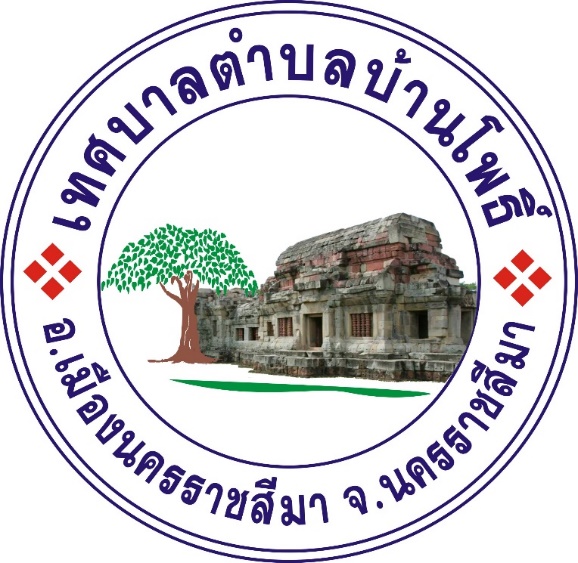 เรื่อง  ควบคุมกิจการที่เป็นอันตรายต่อสุขภาพพ.ศ.  ....เทศบาลตำบลบ้านโพธิ์อำเภอเมืองนครราชสีมา  จังหวัดนครราชสีมาบันทึกหลักการและเหตุผลประกอบ  (ร่าง)  เทศบัญญัติเทศบาลตำบลบ้านโพธิ์เรื่อง  ควบคุมกิจการที่เป็นอันตรายต่อสุขภาพพ.ศ.  ....----------------------------------------------------------------หลักการให้มีการปรับปรุงเทศบัญญัติเทศบาลตำบลบ้านโพธิ์  เรื่อง  การควบคุมกิจการที่เป็นอันตราย                  ต่อสุขภาพ  พ.ศ.  2557เหตุผลโดยที่เทศบัญญัติเทศบาลตำบลบ้านโพธิ์  เรื่อง  การควบคุมกิจการที่เป็นอันตรายต่อสุขภาพ  พ.ศ.  2557  ได้ใช้บังคับมาเป็นเวลานาน  ไม่เหมาะสมกับสภาวการณ์ปัจจุบัน  ประกอบกับกระทรวง     สาธารณสุขได้มีกฎกระทรวงควบคุมสถานประกอบกิจการที่เป็นอันตรายต่อสุขภาพ  พ.ศ.  2560                                         และประกาศกระทรวงสาธารณสุข  เรื่อง  กิจการที่เป็นอันตรายต่อสุขภาพ  พ.ศ.  2558  แก้ไขเพิ่มเติมถึง     (ฉบับที่  3)  พ.ศ.  2562  ประกาศใช้บังคับใหม่  จึงเป็นการสมควรยกเลิกเทศบัญญัติเทศบาลตำบลบ้านโพธิ์  เรื่อง  การควบคุมกิจการที่เป็นอันตรายต่อสุขภาพ  พ.ศ.  2557  และเป็นการสมควรกำหนดประเภทของ               กิจการที่เป็นอันตรายต่อสุขภาพ  ให้เป็นกิจการที่ต้องมีการควบคุมภายในท้องถิ่น  กำหนดหลักเกณฑ์และ               เงื่อนไขทั่วไปสำหรับให้ผู้ดำเนินกิจการปฏิบัติเกี่ยวกับการดูแลสภาพหรือสุขลักษณะของสถานที่ที่ใช้                ดำเนินกิจการและมาตรการป้องกันอันตรายต่อสุขภาพ  หลักเกณฑ์การอนุญาตให้ดำเนินกิจการที่เป็นอันตราย                     ต่อสุขภาพ  อัตราค่าธรรมเนียมการออกใบอนุญาตให้ดำเนินกิจการที่เป็นอันตรายต่อสุขภาพ  สอดคล้องกับกฎกระทรวงควบคุมสถานประกอบกิจการที่เป็นอันตรายต่อสุขภาพ  พ.ศ.  2560  และประกาศกระทรวงสาธารณสุข  เรื่อง  กิจการที่เป็นอันตรายต่อสุขภาพ  พ.ศ.  2558  แก้ไขเพิ่มเติมถึง  (ฉบับที่  3)  พ.ศ.  2562  จึงตราเทศบัญญัตินี้(ร่าง)เทศบัญญัติเทศบาลตำบลบ้านโพธิ์เรื่อง  ควบคุมกิจการที่เป็นอันตรายต่อสุขภาพพ.ศ.  ....----------------------------------------------------------------		โดยที่เป็นการสมควรปรับปรุงเทศบัญญัติเทศบาลตำบลบ้านโพธิ์  เรื่อง  การควบคุมกิจการที่เป็นอันตรายต่อสุขภาพ  พุทธศักราช  2557อาศัยอำนาจตามความในมาตรา  60  และมาตรา  63  แห่งพระราชบัญญัติเทศบาล  พ.ศ.  2496  และที่แก้ไขเพิ่มเติม  ประกอบมาตรา  32  มาตรา  54  มาตรา  55  มาตรา  58                              มาตรา  63  และมาตรา  65  แห่งพระราชบัญญัติการสาธารณสุข  พ.ศ.  2535  และที่แก้ไขเพิ่มเติม                เทศบาลตำบลบ้านโพธิ์  โดยความเห็นชอบของสภาเทศบาลตำบลบ้านโพธิ์  และผู้ว่าราชการจังหวัดนครราชสีมา  จึงตราเทศบัญญัติไว้ดังต่อไปนี้ ข้อ  1  เทศบัญญัตินี้เรียกว่า  “เทศบัญญัติเทศบาลตำบลบ้านโพธิ์  เรื่อง  ควบคุมกิจการ               ที่เป็นอันตรายต่อสุขภาพ  พ.ศ.  ....”ข้อ  2  เทศบัญญัตินี้ให้ใช้บังคับในเขตเทศบาลตำบลบ้านโพธิ์  ตั้งแต่เมื่อได้ประกาศไว้โดยเปิดเผยที่สำนักงานเทศบาลตำบลบ้านโพธิ์แล้วเจ็ดวัน		ข้อ  3  ให้ยกเลิกเทศบัญญัติเทศบาลตำบลบ้านโพธิ์  เรื่อง  การควบคุมกิจการที่เป็นอันตราย                ต่อสุขภาพ พ.ศ. 2557 ข้อ  4  ในเทศบัญญัตินี้“สถานประกอบกิจการ”  หมายความว่า  สถานที่ที่ใช้ในการประกอบกิจการที่เป็นอันตรายต่อสุขภาพตามประกาศกระทรวงสาธารณสุขที่ออกตามความในมาตรา  31  แห่งพระราชบัญญัติ                             การสาธารณสุข  พ.ศ.  2535  และที่แก้ไขเพิ่มเติม“ผู้ดำเนินกิจการ”  หมายความว่า  เจ้าของ  หรือบุคคลซึ่งรับผิดชอบในการดำเนินการ               ของสถานประกอบกิจการนั้น“ผู้ปฏิบัติงาน”  หมายความว่า  ผู้ปฏิบัติงานในสถานประกอบกิจการ“มลพิษทางเสียง”  หมายความว่า  สภาวะของเสียงอันเกิดจากการประกอบกิจการของสถานประกอบกิจการที่ทำให้มีผลกระทบหรืออาจมีผลกระทบต่อสุขภาพอนามัยของประชาชน“มลพิษทางอากาศ”  หมายความว่า  สภาวะของอากาศอันเกิดจากการประกอบกิจการของสถานประกอบกิจการที่ทำให้มีผลกระทบหรืออาจมีผลกระทบต่อสุขภาพอนามัยของประชาชน“มลพิษทางน้ำ”  หมายความว่า  สภาวะของน้ำทิ้งอันเกิดจากการประกอบกิจการของ                  สถานประกอบกิจการที่ทำให้มีผลกระทบหรืออาจมีผลกระทบต่อสุขภาพอนามัยของประชาชน“มลพิษทางแสง”  หมายความว่า  สภาวะของแสงอันเกิดจากการประกอบกิจการของ             สถานประกอบกิจการที่ทำให้มีผลกระทบหรืออาจมีผลกระทบต่อสุขภาพอนามัยของประชาชน“มลพิษทางความร้อน”  หมายความว่า  สภาวะของความร้อนอันเกิดจากการประกอบกิจการของสถานประกอบกิจการที่ทำให้มีผลกระทบหรืออาจมีผลกระทบต่อสุขภาพอนามัยของประชาชน“มลพิษทางความสั่นสะเทือน”  หมายความว่า  สภาวะของความสั่นสะเทือนอันเกิดจากการประกอบกิจการของสถานประกอบกิจการที่ทำให้มีผลกระทบหรืออาจมีผลกระทบต่อสุขภาพอนามัยของประชาชน“ของเสียอันตราย”  หมายความว่า  มูลฝอย  สิ่งปฏิกูล  น้ำเสีย  อากาศเสีย  มลสาร  หรือ             สิ่งอื่นใดที่ปนเปื้อนสารพิษอันเกิดจากการประกอบกิจการของสถานประกอบกิจการที่ทำให้มีผลกระทบหรืออาจมีผลกระทบต่อสุขภาพอนามัยของประชาชน“วัตถุอันตราย”  หมายความว่า  วัตถุอันตรายตามกฎหมายว่าด้วยวัตถุอันตราย“ราชการส่วนท้องถิ่น”  หมายความว่า  เทศบาลตำบลบ้านโพธิ์“เจ้าพนักงานท้องถิ่น”  หมายความว่า  นายกเทศมนตรีตำบลบ้านโพธิ์ 		“เจ้าพนักงานสาธารณสุข”  หมายความว่า  เจ้าพนักงานซึ่งได้รับการแต่งตั้งจากรัฐมนตรีว่าการกระทรวงสาธารณสุขให้ปฏิบัติการตามพระราชบัญญัติการสาธารณสุข  พ.ศ.  2535 		ข้อ  5  ให้นายกเทศมนตรีตำบลบ้านโพธิ์  เป็นผู้รักษาการให้เป็นไปตามเทศบัญญัตินี้  และให้มีอำนาจออกระเบียบ  ประกาศ  หรือคำสั่งเพื่อปฏิบัติการให้เป็นไปตามเทศบัญญัตินี้หมวด  1บททั่วไป----------------------------------------------------------------		ข้อ  6  ให้กิจการประเภทต่าง ๆ ดังต่อไปนี้  เป็นกิจการที่ต้องมีการควบคุมภายในท้องถิ่น 		1.  กิจการที่เกี่ยวกับสัตว์เลี้ยง			(1)  การเพาะพันธุ์  เลี้ยง  และการอนุบาลสัตว์ทุกชนิด			(2)  การประกอบกิจการเลี้ยง  รวบรวมสัตว์  หรือธุรกิจอื่นใดอันมีลักษณะทำนองเดียวกัน  เพื่อให้ประชาชนเข้าชมหรือเพื่อประโยชน์ของกิจการนั้น  ทั้งนี้  ไม่ว่าจะมีการเรียกเก็บค่าดูหรือค่าบริการในทางตรง  หรือทางอ้อม  หรือไม่ก็ตาม		2.  กิจการที่เกี่ยวกับสัตว์และผลิตภัณฑ์			(1)  การฆ่า  หรือชำแหละสัตว์  ยกเว้นในสถานที่จำหน่ายอาหาร  เร่ขาย  หรือขาย               ในตลาด 			(2)  การหมัก  ฟอก  ตาก  หรือสะสมหนังสัตว์  ขนสัตว์			(3)  การสะสมเขา  กระดูก  หรือชิ้นส่วนสัตว์ที่ยังมิได้แปรรูป			(4)  การเคี่ยวหนัง  เอ็น  หรือไขสัตว์			(5)  การผลิตสิ่งของเครื่องใช้หรือผลิตภัณฑ์อื่น ๆ จากเปลือก  กระดอง  กระดูก                           เขา  หนัง  ขนสัตว์หรือส่วนอื่น ๆ ของสัตว์ด้วยการต้ม  นึ่ง  ตาก  เผาหรือกรรมวิธีใด ๆ ซึ่งมิใช่เพื่อเป็นอาหาร			(6)  การผลิต  โม่  ป่น  บด  ผสม  บรรจุ  สะสม  หรือกระทำอื่นใดต่อสัตว์หรือพืช  หรือส่วนหนึ่งส่วนใดของสัตว์หรือพืชเพื่อเป็นอาหารสัตว์หรือส่วนประกอบของอาหารสัตว์			(7)  การผลิต  แปรรูป  สะสม  หรือล้างครั่ง		3.  กิจการที่เกี่ยวกับอาหาร  เครื่องดื่ม  น้ำดื่ม  ยกเว้นในสถานที่จำหน่ายอาหาร  การเร่ขาย  การขายในตลาด  และการผลิตเพื่อบริโภคในครัวเรือน			(1)  การผลิต  สะสม  หรือแบ่งบรรจุ  น้ำพริกแกง  น้ำพริกปรุงสำเร็จ  เต้าเจี้ยว  ซีอิ๊ว  น้ำจิ้ม  หรือซอสปรุงรสชนิดต่าง ๆ			(2)  การผลิต  สะสม  หรือแบ่งบรรจุ  อาหารหมัก  ดอง  จากสัตว์  ได้แก่  ปลาร้า                 ปลาเจ่า  กุ้งเจ่า  ปลาส้ม  ปลาจ่อม  แหนม  หม่ำ  ไส้กรอก  กะปิ  น้ำปลา  หอยดอง  น้ำเคย  น้ำบูดู  ไตปลา  หรือผลิตภัณฑ์อื่น ๆ ที่คล้ายคลึงกัน			(3)  การผลิต  สะสม  หรือแบ่งบรรจุ  อาหารหมัก  ดอง  แช่อิ่ม  จากผัก  ผลไม้  หรือพืชอย่างอื่น				(4)  การผลิต  สะสม  หรือแบ่งบรรจุ  อาหารจากพืชหรือสัตว์โดยการตาก  บด  นึ่ง  ต้ม  ตุ๋น  เคี่ยว  กวน  ฉาบ  ทอด  อบ  รมควัน  ปิ้ง  ย่าง  เผา  หรือวิธีอื่นใด			(5)  การผลิต  สะสม  หรือแบ่งบรรจุลูกชิ้น			(6)  การผลิต  สะสม  หรือแบ่งบรรจุ  เส้นหมี่  ขนมจีน  ก๋วยเตี๋ยว  เต้าฮวย  เต้าหู้              วุ้นเส้น  เกี้ยมอี๋  เนื้อสัตว์เทียม  หรือผลิตภัณฑ์อื่น ๆ ที่คล้ายคลึงกัน			(7)  การผลิตบะหมี่  มักกะโรนี  สปาเกตตี้  พาสต้า  หรือผลิตภัณฑ์อื่น ๆ                       ที่คล้ายคลึงกัน			(8)  การผลิต  ขนมปังสด  ขนมปังแห้ง  จันอับ  ขนมเปี๊ยะ  ขนมอบอื่น ๆ		(9)  การผลิต  สะสม  หรือแบ่งบรรจุ  น้ำนม  หรือผลิตภัณฑ์จากน้ำนมสัตว์		(10)  การผลิต  สะสม  หรือแบ่งบรรจุ  เนย  เนยเทียม  เนยผสม  ผลิตภัณฑ์เนย  ผลิตภัณฑ์เนยเทียม  และผลิตภัณฑ์เนยผสม			(11)  การผลิตไอศกรีม 			(12)  การคั่ว  สะสม  หรือแบ่งบรรจุกาแฟ			(13)  การผลิต  สะสม  หรือแบ่งบรรจุ  ใบชาแห้ง  ชาผง  หรือเครื่องดื่มชนิดผง               อื่น ๆ				(14)  การผลิต  สะสม  หรือแบ่งบรรจุ  เอททิลแอลกอฮอล์  สุรา  เบียร์  ไวน์  น้ำส้มสายชู  ข้าวหมาก  น้ำตาลเมา			(15)  การผลิตน้ำกลั่น  น้ำบริโภค  น้ำดื่มจากเครื่องจำหน่ายอัตโนมัติ			(16)  การผลิต  สะสม  แบ่งบรรจุ  หรือขนส่งน้ำแข็ง			(17)  การผลิต  สะสม  หรือแบ่งบรรจุ  น้ำอัดลม  น้ำหวาน  น้ำโซดา  น้ำจากพืช  ผัก  ผลไม้  เครื่องดื่มชนิดต่าง ๆ บรรจุกระป๋อง  ขวดหรือภาชนะอื่นใด 			(18)  การผลิต  สะสม  หรือแบ่งบรรจุ  อาหารบรรจุกระป๋อง  ขวด  หรือภาชนะอื่นใด 			(19)  การผลิต  สะสม  หรือแบ่งบรรจุ  ผงชูรส  หรือสารปรุงแต่งอาหาร			(20)  การผลิต  สะสม  หรือแบ่งบรรจุ  น้ำตาล  น้ำเชื่อม			(21)  การผลิต  สะสม  หรือแบ่งบรรจุแบะแซ			(22)  การแกะ  ตัดแต่ง  ล้างสัตว์น้ำ  ที่ไม่ใช่เป็นส่วนหนึ่งของกิจการห้องเย็น			(23)  การประกอบกิจการห้องเย็นแช่แข็งอาหาร			(24)  การเก็บ  การถนอมอาหารด้วยเครื่องจักร		4.  กิจการที่เกี่ยวกับยา  เวชภัณฑ์  อุปกรณ์การแพทย์  เครื่องสำอาง  ผลิตภัณฑ์ทำความสะอาด			(1)  การผลิต  โม่  บด  ผสม  หรือบรรจุยา			(2)  การผลิต  บรรจุยาสีฟัน  แชมพู  ผ้าเย็น  กระดาษเย็น  เครื่องสำอาง  รวมทั้งสบู่           ที่ใช้กับร่างกาย			(3)  การผลิต  บรรจุสำลี  ผลิตภัณฑ์จากสำลี			(4)  การผลิตผ้าพันแผล  ผ้าปิดแผล  ผ้าอนามัย  ผ้าอ้อมสำเร็จรูป			(5)  การผลิตผงซักฟอก  สบู่  น้ำยาทำความสะอาด  หรือผลิตภัณฑ์ทำความสะอาด      ต่าง ๆ		5.  กิจการที่เกี่ยวกับการเกษตร(1)  การผลิต  สะสม  หรือแบ่งบรรจุน้ำมันจากพืช(2)  การล้าง  อบ  รม  หรือสะสมยางดิบ			(3)  การผลิต  หรือแบ่งบรรจุแป้งมันสำปะหลัง  แป้งสาคู  แป้งจากพืช  หรือแป้งอื่น ๆ ในทำนองเดียวกัน 			(4)  การสีข้าว  นวดข้าวด้วยเครื่องจักร  หรือแบ่งบรรจุข้าวด้วยวิธีใด ๆ ก็ตาม			(5)  การผลิตยาสูบ			(6)  การขัด  กะเทาะ  หรือบดเมล็ดพืช 			(7)  การผลิต  สะสม  หรือแบ่งบรรจุปุ๋ยหรือวัสดุที่นำไปผลิตปุ๋ย			(8)  การผลิตเส้นใยจากพืช			(9)  การตาก  สะสม  ขนถ่ายผลิตผลของมันสำปะหลัง  ข้าวเปลือก  อ้อย  ข้าวโพด6.  กิจการที่เกี่ยวกับโลหะหรือแร่       			(1)  การผลิตภาชนะ  เครื่องประดับ  เครื่องมือ  อุปกรณ์  หรือเครื่องใช้ต่าง ๆ                  ด้วยโลหะหรือแร่  			(2)  การถลุงแร่  การหลอม  หรือหล่อโลหะทุกชนิด ยกเว้นกิจการที่ได้รับใบอนุญาต              ใน  6.  (1)			(3)  การกลึง  เจาะ  เชื่อม  ตี  ตัด  ประสาน  รีด  หรืออัดโลหะด้วยเครื่องจักร                หรือก๊าซ   หรือไฟฟ้า  ยกเว้นกิจการที่ได้รับใบอนุญาตใน  6.  (1)			(4)  การเคลือบ  ชุบโลหะด้วยตะกั่ว  สังกะสี  ดีบุก  โครเมียม  นิกเกิล  หรือโลหะ                   อื่นใด  ยกเว้นกิจการที่ได้รับใบอนุญาตใน  6.  (1) 			(5)  การขัด  ล้างโลหะด้วยเครื่องจักร  หรือสารเคมี  ยกเว้นกิจการที่ได้รับใบอนุญาต   ใน  6.  (1)			(6)  การทำเหมืองแร่  สะสม  แยก  คัดเลือก  หรือล้างแร่7.  กิจการที่เกี่ยวกับยานยนต์  เครื่องจักรหรือเครื่องกล			(1)  การต่อ  ประกอบ  เคาะ  ปะผุ  พ่นสี  หรือพ่นสารกันสนิมยานยนต์			(2)  การผลิตยานยนต์  เครื่องจักร  หรือเครื่องกล(3)  การซ่อม  การปรับแต่งเครื่องยนต์  เครื่องจักร  เครื่องกล  ระบบไฟฟ้า  ระบบ             ปรับอากาศ  หรืออุปกรณ์ที่เป็นส่วนประกอบของยานยนต์  เครื่องจักรหรือเครื่องกล			(4) การประกอบธุรกิจเกี่ยวกับยานยนต์  เครื่องจักรหรือเครื่องกล  ซึ่งมีไว้บริการ               หรือจำหน่าย  และในการประกอบธุรกิจนั้นมีการซ่อมหรือปรับปรุงยานยนต์  เครื่องจักรหรือเครื่องกล               ดังกล่าวด้วย			(5)  การล้าง  ขัดสี  เคลือบสี  หรืออัดฉีดยานยนต์			(6)  การผลิต  สะสม  จำหน่าย  ซ่อม  หรืออัดแบตเตอรี่(7)  การจำหน่าย  ซ่อม  ปะ  เชื่อมยางยานยนต์  หรือตั้งศูนย์ถ่วงล้อ(8)  การผลิต  ซ่อม  ประกอบ  หรืออัดผ้าเบรก  ผ้าคลัตช์(9)  การสะสม  การซ่อมเครื่องกล  เครื่องจักรเก่าหรืออุปกรณ์ที่เป็นส่วนประกอบ            ของยานยนต์  เครื่องจักร  หรือเครื่องกลเก่า 		8.  กิจการที่เกี่ยวกับไม้หรือกระดาษ			(1)  การผลิตไม้ขีดไฟ			(2)  การเลื่อย  ซอย  ขัด  ไส  เจาะ  ขุดร่อง  ทำคิ้ว  หรือตัดไม้ด้วยเครื่องจักร			(3)  การผลิต  พ่น  ทาสารเคลือบเงา  หรือสี  แต่งสำเร็จสิ่งของเครื่องใช้หรือผลิตภัณฑ์จากไม้  หวาย  ชานอ้อย			(4)  การอบไม้			(5)  การผลิต  สะสม  แบ่งบรรจุธูป			(6)  การผลิตสิ่งของ  เครื่องใช้  เครื่องเขียน  หรือผลิตภัณฑ์อื่นใดด้วยกระดาษ			(7)  การผลิตกระดาษชนิดต่าง ๆ 			(8)  การเผาถ่าน หรือสะสมถ่าน		9.  กิจการที่เกี่ยวกับการบริการ			(๑)  การประกอบกิจการสปา  เว้นแต่เป็นการให้บริการในสถานพยาบาล                   ตามกฎหมายว่าด้วยสถานพยาบาล  หรือในสถานประกอบการเพื่อสุขภาพตามกฎหมายว่าด้วย                       สถานประกอบการเพื่อสุขภาพ(๒)  การประกอบกิจการอาบ  อบ  นวด (๓)  การประกอบกิจการนวดเพื่อสุขภาพ  เว้นแต่เป็นการให้บริการ                               ในสถานพยาบาลตามกฎหมายว่าด้วยสถานพยาบาล  หรือในสถานประกอบการเพื่อสุขภาพตามกฎหมาย                 ว่าด้วยสถานประกอบการเพื่อสุขภาพ (๔)  การประกอบกิจการสถานที่อาบน้ำ  อบไอน้ำ  อบสมุนไพร  เว้นแต่เป็นการให้บริการในสถานพยาบาลตามกฎหมายว่าด้วยสถานพยาบาล  หรือในสถานประกอบการเพื่อสุขภาพ                     ตามกฎหมายว่าด้วยสถานประกอบการเพื่อสุขภาพ (๕)  การประกอบกิจการโรงแรม  สถานที่พักที่มิใช่โรงแรมที่จัดไว้เพื่อให้บริการ              พักชั่วคราว  สำหรับคนเดินทางหรือบุคคลอื่นใดโดยมีค่าตอบแทน  หรือกิจการอื่นในทำนองเดียวกัน (6)  การประกอบกิจการหอพัก  อาคารชุดให้เช่า  ห้องเช่า  หรือห้องแบ่งเช่าหรือกิจการอื่นในทำนองเดียวกัน (7)  การประกอบกิจการโรงมหรสพ (8)  การจัดให้มีมหรสพ  การแสดงดนตรี  เต้นรำ  รำวง  รองแง็ง  ดิสโกเธค                    คาราโอเกะ  หรือตู้เพลง  หรือการแสดงอื่น ๆ ในทำนองเดียวกัน (๙)  การประกอบกิจการสระว่ายน้ำ  หรือกิจการอื่น ๆ ในทำนองเดียวกัน  เว้นแต่เป็นการให้บริการที่ได้รับใบอนุญาตใน  ๙.  (๑) (10)  การประกอบกิจการการเล่นสเก็ต  หรือโรลเลอร์เบลด  หรือการเล่นอื่น ๆ                 ในทำนองเดียวกัน (๑1)  การประกอบกิจการเสริมสวย  หรือแต่งผม  เว้นแต่กิจการที่อยู่ในบังคับ               ตามกฎหมายว่าด้วยการประกอบวิชาชีพเวชกรรม  หรือตามกฎหมายว่าด้วยสถานประกอบการเพื่อสุขภาพ (๑2)  การประกอบกิจการสถานที่ออกกำลังกาย (๑3)  การประกอบกิจการให้บริการควบคุมน้ำหนัก (๑4)  การประกอบกิจการสวนสนุก  โบว์ลิ่ง  หรือตู้เกม (๑5)  การประกอบกิจการให้บริการคอมพิวเตอร์ (๑6)  การประกอบกิจการสนามกอล์ฟ  หรือสนามฝึกซ้อมกอล์ฟ (๑7)  การประกอบกิจการห้องปฏิบัติการทางการแพทย์  การสาธารณสุข  วิทยาศาสตร์  หรือสิ่งแวดล้อม (๑8)  การประกอบกิจการสักผิวหนัง  หรือเจาะส่วนหนึ่งส่วนใดของร่างกาย (19)  การประกอบกิจการให้บริการเลี้ยงและดูแลเด็กที่บ้านของผู้รับบริการ (20)  การประกอบกิจการให้บริการดูแลผู้สูงอายุที่บ้านของผู้รับบริการ (21)  การประกอบกิจการให้บริการสปา  อาบน้ำ  ตัดขน  รับเลี้ยงหรือรับฝากสัตว์ชั่วคราว (22)  การประกอบกิจการให้บริการลานสะสมตู้บรรจุสินค้า  หรือลานจอดรถ                   หัวลากตู้บรรจุสินค้า		10.  กิจการที่เกี่ยวกับสิ่งทอ			(1)  การปั่นด้าย  กรอด้าย  ทอผ้าด้วยเครื่องจักร  หรือทอผ้าด้วยกี่กระตุก				(2)  การสะสมปอ  ป่าน  ฝ้าย  นุ่น  หรือใยสังเคราะห์			(3)  การปั่นฝ้าย  นุ่น  ใยสังเคราะห์ด้วยเครื่องจักร			(4)  การทอเสื่อ  กระสอบ  พรม  หรือสิ่งทออื่น ๆ ด้วยเครื่องจักร			(5)  การเย็บ  ปักผ้า  หรือสิ่งทออื่น ๆ ด้วยเครื่องจักร			(6)  การพิมพ์ผ้า  และสิ่งทออื่น ๆ 			(7)  การซัก  อบ  รีด  หรืออัดกลีบผ้าด้วยเครื่องจักร			(8)  การย้อม  ฟอก  กัดสีผ้าหรือสิ่งทออื่น ๆ		11.  กิจการที่เกี่ยวกับหิน  ดิน  ทราย  ซีเมนต์  หรือวัตถุที่คล้ายคลึง			(1)  การผลิตภาชนะดินเผาหรือผลิตภัณฑ์ดินเผา			(2)  การระเบิด  โม่  บด  หรือย่อยหิน  ด้วยเครื่องจักร			(3)  การผลิตสิ่งของ  เครื่องใช้หรือผลิตภัณฑ์อื่น ๆ ด้วยซีเมนต์ หรือวัตถุที่คล้ายคลึง			(4)  การสะสม  ผสมซีเมนต์  หิน  ดิน  ทราย  วัสดุก่อสร้าง  รวมทั้งการขุด  ตัก  ดูด  โม่  บด  หรือย่อย  ด้วยเครื่องจักร  ยกเว้นกิจการที่ได้รับใบอนุญาตใน  11.  (2)			(5)  การเจียระไนเพชร  พลอย  หิน  หรือกระจก  หรือวัตถุที่คล้ายคลึง			(6)  การเลื่อย  ตัด  หรือประดิษฐ์หินเป็นสิ่งของ  เครื่องใช้  หรือผลิตภัณฑ์ต่าง ๆ			(7)  การผลิตชอล์ก  ปูนปาสเตอร์  ปูนขาว  ดินสอพอง  หรือเผาหินปูน			(8)  การผลิตผลิตภัณฑ์ต่าง ๆ ที่มีแร่ใยหินเป็นส่วนประกอบหรือส่วนผสม			(9)  การผลิต  ตัด  บดกระจกหรือผลิตภัณฑ์แก้ว			(10)  การผลิตกระดาษทราย  หรือผ้าทราย			(11)  การผลิตใยแก้ว  หรือผลิตภัณฑ์จากใยแก้ว(12)  การล้าง  การขัดด้วยการพ่นทรายลงบนพื้นผิวกระจก  แก้ว  หิน  หรือวัตถุอื่นใด  ยกเว้นกิจการที่ได้รับใบอนุญาตใน  6.  (5) 		12. กิจการที่เกี่ยวกับปิโตรเลียม  ปิโตรเคมี  ถ่านหิน  ถ่านโค้ก  และสารเคมีต่าง ๆ			(1)  การผลิต  สะสม  บรรจุ  หรือขนส่งกรด  ด่าง  สารออกซิไดส์  หรือสารตัวทำละลาย 			(2)  การผลิต  สะสม  บรรจุ  หรือขนส่งก๊าซ			(3)  การผลิต  สะสม  กลั่น  หรือขนส่งปิโตรเลียมหรือผลิตภัณฑ์ปิโตรเลียม 			(4)  การผลิต  สะสม  หรือขนส่งถ่านหิน  หรือถ่านโค้ก			(5)  การพ่นสี ยกเว้นกิจการที่ได้รับใบอนุญาตใน  7.  (1)			(6)  การผลิตสิ่งของเครื่องใช้หรือผลิตภัณฑ์ด้วยยางเทียม  พลาสติก  เซลลูลอยด์               เบเกอร์ไลท์  หรือวัตถุที่คล้ายคลึง			(7)  การโม่  สะสม  หรือบดชัน			(8)  การผลิตสีหรือน้ำมันผสมสี			(9)  การผลิต  ล้างฟิล์มรูปถ่ายหรือฟิล์มภาพยนต์			(10)  การเคลือบ  ชุบวัตถุด้วยพลาสติก  เซลลูลอยด์  เบเกอร์ไลท์  หรือวัตถุ                  ที่คล้ายคลึง			(11)  การผลิตพลาสติก  เซลลูลอยด์  เบเกอร์ไลท์  หรือวัตถุที่คล้ายคลึง			(12)  การผลิต  หรือบรรจุสารเคมีดับเพลิง			(13)  การผลิตน้ำแข็งแห้ง			(14)  การผลิต  สะสม  ขนส่งดอกไม้เพลิง  หรือสารเคมีอันเป็นส่วนประกอบในการผลิตดอกไม้เพลิง			(15)  การผลิตแชลแล็ค  หรือสารเคลือบเงา			(16)  การผลิต  สะสม  บรรจุ  ขนส่งสารกำจัดศัตรูพืชหรือพาหะนำโรค			(17)  การผลิต  สะสม  หรือบรรจุกาว		13.  กิจการอื่น ๆ			(1)  การพิมพ์หนังสือหรือสิ่งพิมพ์อื่นที่มีลักษณะเดียวกันด้วยเครื่องจักร			(2)  การผลิต  ซ่อมเครื่องอิเล็กทรอนิกส์  เครื่องไฟฟ้า  อุปกรณ์อิเล็กทรอนิกส์  หรืออุปกรณ์ไฟฟ้า			(3)  การผลิตเทียน  หรือเทียนไข  หรือวัตถุที่คล้ายคลึง			(4)  การพิมพ์แบบ  พิมพ์เขียว  หรือถ่ายเอกสาร			(5)  การสะสมวัตถุหรือสิ่งของที่ชำรุด  ใช้แล้วหรือเหลือใช้			(6)  การประกอบกิจการโกดังสินค้า			(7)  การล้างขวด  ภาชนะหรือบรรจุภัณฑ์ที่ใช้แล้วเพื่อนำไปใช้ใหม่หรือแปรสภาพเป็นผลิตภัณฑ์ใหม่			(8)  การพิมพ์  เขียน  พ่นสี  หรือวิธีอื่นใดลงบนวัตถุที่มิใช่สิ่งทอ			(9)  การประกอบกิจการท่าเทียบเรือประมง  สะพานปลา  หรือแพปลา			(10)  การบรรจุหีบห่อสินค้าโดยใช้เครื่องจักร (11)  การให้บริการควบคุมป้องกันและกำจัดแมลง  หรือสัตว์พาหะนำโรค (12)  การผลิตสิ่งของ  เครื่องใช้  หรือผลิตภัณฑ์จากยาง (13)  การผลิต  สะสม  หรือขนส่งไบโอดีเซลและเอทานอล 		ข้อ  7  ผู้ดำเนินกิจการที่เป็นอันตรายต่อสุขภาพที่ต้องควบคุมภายในท้องถิ่นต้องดำเนินการ               ให้เป็นไปตามหลักเกณฑ์  วิธีการ  และเงื่อนไขที่กำหนดตามเทศบัญญัตินี้  รวมทั้งกฎกระทรวงและประกาศกระทรวงออกตามความในพระราชบัญญัติการสาธารณสุข  พ.ศ.  2535  และที่แก้ไขเพิ่มเติม  สถานประกอบกิจการที่ตั้งอยู่ในท้องที่ที่กฎหมายว่าด้วยการผังเมืองหรือกฎหมายว่าด้วยการควบคุมอาคารมีผลใช้บังคับ  สถานประกอบกิจการที่เป็นโรงงานตามกฎหมายว่าด้วยโรงงาน  หรือสถาน                  ประกอบกิจการที่มีการประกอบกิจการเกี่ยวกับวัตถุอันตราย  ต้องปฏิบัติตามกฎหมายว่าด้วยการนั้นและ       กฎหมายที่เกี่ยวข้องด้วย  แล้วแต่กรณีหมวด  2หลักเกณฑ์และเงื่อนไขทั่วไปสำหรับให้ผู้ดำเนินกิจการปฏิบัติเกี่ยวกับการดูแลสภาพหรือสุขลักษณะของสถานที่ที่ใช้ดำเนินกิจการและมาตรการป้องกันอันตรายต่อสุขภาพ----------------------------------------------------------------ส่วนที่  1สถานที่ตั้ง  ลักษณะอาคาร  และการสุขาภิบาล----------------------------------------------------------------		ข้อ  8  สถานประกอบกิจการต้องตั้งอยู่ห่างจากศาสนสถาน  โรงพยาบาล  สถานศึกษา                สถานเลี้ยงเด็ก  สถานดูแลผู้สูงอายุหรือผู้ป่วยพักฟื้นหรือผู้พิการ  หรือสถานที่อื่นใดที่ต้องมีการคุ้มครอง                สุขภาพของประชาชนเป็นพิเศษ  ซึ่งจะต้องไม่อยู่ในระยะที่อาจส่งผลกระทบต่อสุขภาพของประชาชน                หรือต้องจัดให้มีระบบป้องกันผลกระทบต่อสุขภาพของประชาชนที่มีประสิทธิภาพ  โดยคำนึงถึงลักษณะ              และประเภทของสถานประกอบกิจการ		การกำหนดสถานที่อื่นใดเพิ่มเติม  การกำหนดระยะห่าง  และการกำหนดให้มีระบบป้องกัน                 ตามวรรคหนึ่ง  ให้เป็นไปตามที่รัฐมนตรีประกาศกำหนดโดยคำแนะนำของคณะกรรมการและประกาศ                     ในราชกิจจานุเบกษา		ความในวรรคหนึ่งและวรรคสองไม่ใช้บังคับกับสถานประกอบกิจการที่เป็นโรงงานตาม                    กฎหมายว่าด้วยโรงงาน		ข้อ  9  สถานประกอบกิจการที่มีอาคารต้องเป็นอาคารที่มีความมั่นคง  แข็งแรง                         และเหมาะสมที่จะประกอบกิจการที่ขออนุญาตได้  ตามกฎหมายว่าด้วยการควบคุมอาคารและกฎหมายอื่น                ที่เกี่ยวข้อง		ทางหนีไฟ  บันใดหนีไฟ  หรือทางออกฉุกเฉินให้มีลักษณะตามกฎหมายว่าด้วยการควบคุมอาคารและกฎหมายอื่นที่เกี่ยวข้อง  ทั้งนี้  ต้องไม่มีสิ่งกีดขวาง  มีแสงสว่างเพียงพอและมีป้ายหรือเครื่องหมาย                 แสดงชัดเจน  โดยทางออกฉุกเฉินต้องมีไฟส่องสว่างฉุกเฉินเมื่อระบบไฟฟ้าปกติขัดข้อง		ข้อ  10  สถานประกอบกิจการที่มีอาคารต้องจัดให้มีระบบการจัดแสงสว่างและการระบายอากาศให้เป็นไปตามกฎหมายว่าด้วยการควบคุมอาคารและกฎหมายอื่นที่เกี่ยวข้อง		ข้อ  11  สถานประกอบกิจการที่มีอาคารต้องมีห้องน้ำและห้องส้วม  ตามแบบและจำนวน         ที่กำหนดในกฎหมายว่าด้วยการควบคุมอาคารและกฎหมายอื่นที่เกี่ยวข้อง  และมีการดูแลรักษาความสะอาด               ให้อยู่ในสภาพที่ถูกสุขลักษณะเป็นประจำทุกวัน		ข้อ  12  สถานประกอบกิจการต้องมีการเก็บ  รวบรวม  หรือกำจัดมูลฝอยที่ถูกสุขลักษณะดังนี้(1)  มีภาชนะบรรจุ  หรือภาชนะรองรับที่เหมาะสมและเพียงพอกับประเภทและปริมาณของมูลฝอย  รวมทั้งมีการทำความสะอาดภาชนะบรรจุหรือภาชนะรองรับ  และบริเวณที่เก็บภาชนะนั้น อยู่เสมอ			(2)  ในกรณีที่มีการกำจัดมูลฝอยเอง  ต้องได้รับความเห็นชอบจากเจ้าพนักงานท้องถิ่น  และต้องดำเนินการให้ถูกต้องตามข้อกำหนดของท้องถิ่น  และกฎหมายที่เกี่ยวข้อง			(3)  กรณีที่มีมูลฝอยที่ปนเปื้อนสารพิษ  หรือวัตถุอันตราย  หรือสิ่งอื่นใดที่อาจเป็นอันตรายต่อสุขภาพหรือมีผลกระทบต่อสิ่งแวดล้อม  จะต้องดำเนินการตามกฎหมายที่เกี่ยวข้อง		ข้อ  13  สถานประกอบกิจการต้องดูแลมิให้มีน้ำท่วมขังบริเวณสถานประกอบกิจการ                  และจัดให้มีการระบายน้ำหรือการดำเนินการอย่างใด ๆ ด้วยวิธีที่เหมาะสม  เพื่อไม่ก่อให้เกิดความเดือดร้อนรำคาญหรือเป็นอันตรายต่อสุขภาพแก่ประชาชนในบริเวณใกล้เคียง		ในกรณีที่มีน้ำทิ้งหรือน้ำเสียเกิดขึ้นจากสถานประกอบกิจการตามวรรคหนึ่งซึ่งการดำเนินการ    ของสถานประกอบกิจการดังกล่าวอยู่ภายใต้บังคับแห่งกฎหมายว่าด้วยโรงงานหรือกฎหมายว่าด้วยการส่งเสริมและรักษาคุณภาพสิ่งแวดล้อมแห่งชาติ  สถานประกอบกิจการต้องดำเนินการตามที่กฎหมายดังกล่าวกำหนด		ให้รัฐมนตรีโดยคำแนะนำของคณะกรรมการประกาศในราชกิจจานุเบกษากำหนด                       สถานประกอบกิจการที่ต้องจัดให้มีบ่อดักไขมัน  และกำหนดหลักเกณฑ์  วิธีการ  และเงื่อนไขในการจัดให้มี              บ่อดักไขมัน  รวมทั้งมาตรฐานของบ่อดักไขมันดังกล่าว		ข้อ  14  สถานประกอบกิจการต้องมีการป้องกัน  และกำจัดแมลงและสัตว์ที่เป็น                       พาหะนำโรคให้ถูกต้องตามหลักวิชาการ  ทั้งนี้  ให้เป็นไปตามหลักเกณฑ์ที่รัฐมนตรีประกาศกำหนดโดยคำแนะนำของคณะกรรมการและประกาศในราชกิจจานุเบกษา		ข้อ  15  สถานประกอบกิจการที่มีโรงอาคารหรือห้องครัวที่จัดไว้สำหรับการประกอบอาหาร  การปรุงอาหาร  หรือการสะสมอาหารสำหรับผู้ปฏิบัติงาน  ต้องดำเนินการให้ถูกต้องตามหลักสุขาภิบาลอาหาร  ทั้งนี้  ตามข้อกำหนดของท้องถิ่น		ข้อ  16  สถานประกอบกิจการต้องจัดวางสิ่งของให้เป็นระเบียบ  เรียบร้อย  ปลอดภัย              เป็นสัดส่วน  และดูแลรักษาความสะอาดให้ถูกต้องตามสุขลักษณะและอนามัย  เพื่อให้เกิดความปลอดภัย                 และไม่ก่อให้เกิดเหตุรำคาญหรือเป็นอันตรายต่อสุขภาพ		ข้อ  17  สถานประกอบกิจการต้องจัดให้มีน้ำดื่มสะอาดที่มีคุณภาพไม่ต่ำกว่าเกณฑ์คุณภาพ                  น้ำบริโภคของกรมอนามัยสำหรับผู้ปฏิบัติงานอย่างเพียงพอทุกวัน  รวมทั้งจัดให้มีภาชนะรองรับน้ำดื่มที่สะอาดและปราศจากสิ่งปนเปื้อนที่อาจเป็นอันตรายต่อสุขภาพ  และสถานที่ตั้งน้ำดื่มและลักษณะการนำน้ำมาดื่ม                             ต้องไม่เกิดการปนเปื้อนจากสิ่งสกปรกหรือสิ่งที่เป็นอันตรายต่อสุขภาพ		ข้อ  18  สถานประกอบกิจการต้องจัดให้มีน้ำใช้ที่มีปริมาณและคุณภาพเหมาะสมต่อการประกอบกิจการนั้น ๆ ทั้งนี้  ไม่รวมถึงน้ำที่ใช้ในกระบวนการผลิตส่วนที่  2ความปลอดภัย  อาชีวอนามัย  และการป้องกันเหตุรำคาญ----------------------------------------------------------------		ข้อ  19  สถานประกอบกิจการต้องมีมาตรการความปลอดภัยในการทำงานและปฏิบัติ               ให้เป็นไปตามกฎหมายว่าด้วยความปลอดภัย  อาชีวอนามัย  และสภาพแวดล้อมในการทำงาน                            และกฎหมายอื่นที่เกี่ยวข้อง		ข้อ  20  สถานประกอบกิจการที่มีการดำเนินการเกี่ยวกับวัตถุอันตรายต้องมีสถานที่                  ที่ปลอดภัยสำหรับเก็บรักษาวัตถุอันตราย  หรือสิ่งของที่อาจก่อให้เกิดอันตรายหรืออัคคีภัยได้ง่ายไว้โดยเฉพาะ    ตามกฎหมายว่าด้วยวัตถุอันตราย  และกฎหมายอื่นที่เกี่ยวข้อง		ข้อ  21  สถานประกอบกิจการที่ผู้ปฏิบัติงานอาจเปรอะเปื้อนจากสารเคมี  วัตถุอันตราย                         หรือสิ่งอื่นใดอันอาจเป็นอันตรายต่อสุขภาพ  ต้องจัดให้มีที่ชำระร่างกายฉุกเฉินและที่ล้างตาฉุกเฉิน                          ตามความจำเป็นและเหมาะสมกับคุณสมบัติของสารเคมี  วัตถุอันตราย  หรือสิ่งอื่นใดอันอาจเป็นอันตราย             ต่อสุขภาพ  และขนาดของการประกอบกิจการตามที่กำหนดไว้ในกฎหมายว่าด้วยโรงงาน  กฎหมายว่าด้วย                 วัตถุอันตราย  และกฎหมายอื่นที่เกี่ยวข้อง		ข้อ  22  สถานประกอบกิจการต้องใช้อุปกรณ์  เครื่องมือ  หรือเครื่องจักรที่มีสภาพที่ปลอดภัยสำหรับการใช้งานในสถานประกอบกิจการ  และต้องมีการติดตั้งในลักษณะที่แข็งแรง  มั่นคง                                    และปลอดภัย  โดยมีระบบป้องกันอันตราย  และป้ายคำเตือนหรือคำแนะนำในการป้องกันอันตราย                   จากอุปกรณ์  เครื่องมือ  หรือเครื่องจักรนั้น  ทั้งนี้  การจัดวางหรือการจัดเก็บอุปกรณ์  เครื่องมือ                        หรือเครื่องจักรต้องเป็นระเบียบไม่กีดขวางทางเดินและการปฏิบัติงาน  และต้องมีการดูแล  ตรวจสอบ                  และบำรุงรักษาให้อยู่ในสภาพดีตลอดเวลา		ข้อ  23  สถานประกอบกิจการต้องจัดให้มีการตรวจสุขภาพผู้ปฏิบัติงานตามกฎหมายว่าด้วยความปลอดภัย  อาชีวอนามัย  และสภาพแวดล้อมในการทำงาน		ในกรณีที่มีเหตุจำเป็นเพื่อคุ้มครองสุขภาพผู้ปฏิบัติงานหรือผู้ที่อาจได้รับผลกระทบจากผู้ปฏิบัติงานในสถานประกอบกิจการ  ให้รัฐมนตรีโดยคำแนะนำของคณะกรรมการประกาศกำหนดหลักเกณฑ์              ในการตรวจสุขภาพผู้ปฏิบัติงานเพิ่มเติมและประกาศในราชกิจจานุเบกษา		ข้อ  24  สถานประกอบกิจการใดที่การประกอบกิจการอาจก่อให้เกิดมลพิษทางเสียง                       มลพิษทางอากาศ  มลพิษทางน้ำ  มลพิษทางแสง  มลพิษทางความร้อน  มลพิษทางความสั่นสะเทือน                                 ของเสียอันตราย  หรือมีการใช้สารเคมีหรือวัตถุอันตรายจะต้องดำเนินการควบคุมและป้องกันมิให้เกิด              ผลกระทบจนเป็นเหตุรำคาญหรืออาจเป็นอันตรายต่อสุขภาพของผู้ปฏิบัติงานและผู้อยู่อาศัยบริเวณใกล้เคียงหรือ    ผู้ที่ต้องประสบกับเหตุนั้น		ในกรณีที่มีเหตุอันควร  ให้รัฐมนตรีโดยคำแนะนำของคณะกรรมการประกาศกำหนดหลักเกณฑ์ในการควบคุมและป้องกันมิให้เกิดผลกระทบจนเป็นเหตุรำคาญ  หรืออาจเป็นอันตรายต่อสุขภาพของผู้ปฏิบัติงานและผู้อยู่อาศัยบริเวณใกล้เคียงหรือผู้ที่ต้องประสบกับเหตุนั้น  และประกาศในราชกิจจานุเบกษาหมวด  3ใบอนุญาต----------------------------------------------------------------		ข้อ  25  เมื่อพ้นกำหนดเก้าสิบวันนับแต่วันที่เทศบัญญัตินี้มีผลใช้บังคับ  ห้ามมิให้ผู้ใดดำเนินกิจการที่ต้องมีการควบคุมภายในท้องถิ่นในลักษณะที่เป็นการค้า  เว้นแต่จะได้รับใบอนุญาตจากเจ้าพนักงานท้องถิ่น		ในการออกใบอนุญาต  เจ้าพนักงานท้องถิ่นอาจกำหนดเงื่อนไขโดยเฉพาะให้ผู้รับใบอนุญาตปฏิบัติเพื่อป้องกันอันตรายต่อสุขภาพของสาธารณชนเพิ่มเติมจากที่กำหนดไว้โดยทั่วไปในเทศบัญญัตินี้ก็ได้		ใบอนุญาตให้ใช้ได้สำหรับกิจการประเภทเดียวและสำหรับสถานที่แห่งเดียว		ข้อ  26  ผู้ใดประสงค์จะเป็นผู้ดำเนินกิจการที่ต้องมีการควบคุมภายในท้องถิ่นในลักษณะ                 ที่เป็นการค้าจะต้องยื่นคำขอรับใบอนุญาตตามแบบที่กำหนดไว้ท้ายเทศบัญญัตินี้  พร้อมกับแสดงเอกสาร              และหลักฐานดังต่อไปนี้			(1)  บัตรประจำตัวประชาชน			(2)  สำเนาเอกสารสิทธิของสถานประกอบกิจาร  (ที่ดิน/อาคาร/ยานพาหนะ)			(3)  หนังสือยินยอมรับกำจัดจากสถานประกอบกิจการกำจัดสิ่งปฏิกูล  (กรณีที่ส่งไปกำจัดที่อื่น)			(4)  หนังสือให้ความเห็นชอบการประเมินผลกระทบต่อสิ่งแวดล้อม  (กรณีที่กฎหมายกำหนด)			(5)  หลักฐานการรับฟังความคิดเห็นจากผู้มีส่วนได้เสีย  (กรณีที่กฎหมายกำหนด)			(6)  ใบมอบอำนาจ  (กรณีที่มีการมอบอำนาจ)			(7)  หลักฐานอื่นที่จำเป็น		ข้อ  27  เมื่อได้รับคำขอรับใบอนุญาตหรือคำขอต่ออายุใบอนุญาต  ให้เจ้าพนักงานท้องถิ่นตรวจสอบความถูกต้องของคำขอและความครบถ้วนของเอกสารหลักฐานทันที  กรณีไม่ถูกต้อง  ครบถ้วน               ให้เจ้าพนักงานท้องถิ่นแจ้งต่อผู้ยื่นคำขอแก้ไขเพิ่มเติมเพื่อดำเนินการ  หากไม่สามารถดำเนินการได้ในขณะนั้น                 ให้จัดทำบันทึกความบกพร่องและรายการเอกสารหรือหลักฐานยื่นเพิ่มเติมภายในระยะเวลาที่กำหนด  โดยให้เจ้าหน้าที่และผู้ยื่นคำขอลงนามไว้ในบันทึกนั้นด้วย		เจ้าพนักงานท้องถิ่นต้องออกใบอนุญาตหรือมีหนังสือแจ้งคำสั่งไม่อนุญาตพร้อมด้วยเหตุผล         ให้ผู้ขออนุญาตทราบภายในสามสิบวันนับแต่วันได้รับคำขอซึ่งมีรายละเอียดถูกต้องหรือครบถ้วนตามที่กำหนด               ในเทศบัญญัตินี้		ในกรณีที่มีเหตุจำเป็นที่เจ้าพนักงานท้องถิ่นไม่อาจออกใบอนุญาตหรือยังไม่อาจมีคำสั่ง                ไม่อนุญาตได้ภายในกำหนดเวลาตามวรรคสอง  ให้ขยายเวลาออกไปได้อีกไม่เกินสองครั้งครั้งละไม่เกิน                       สิบห้าวันแต่ต้องมีหนังสือแจ้งการขยายเวลาและเหตุจำเป็นแต่ละครั้งให้ผู้ขออนุญาตทราบก่อนสิ้นกำหนดเวลาตามวรรคสองหรือตามที่ได้ขยายเวลาไว้แล้วนั้น  แล้วแต่กรณี  ทั้งนี้  หากเจ้าพนักงานท้องถิ่นพิจารณา                ยังไม่แล้วเสร็จ  ให้แจ้งเป็นหนังสือให้ผู้ยื่นคำขอทราบถึงเหตุแห่งความล่าช้าทุกเจ็ดวันจนกว่าจะพิจารณา                แล้วเสร็จ  พร้อมสำเนาแจ้ง  ก.พ.ร.  ทราบทุกครั้ง		ข้อ  28  ผู้ได้รับอนุญาตต้องมารับใบอนุญาตภายในสิบห้าวันนับแต่วันที่ได้รับหนังสือแจ้ง             การอนุญาตจากเจ้าพนักงานท้องถิ่น  เว้นแต่จะมีเหตุอันสมควรและได้แจ้งต่อเจ้าพนักงานท้องถิ่นทราบแล้ว		ข้อ  29  บรรดาใบอนุญาตที่ออกให้ตามเทศบัญญัตินี้ให้มีอายุหนึ่งปีนับแต่วันที่ออกใบอนุญาต  และให้ใช้ได้เพียงในเขตอำนาจของราชการส่วนท้องถิ่นเท่านั้น		การขอต่ออายุใบอนุญาตจะต้องยื่นคำขอก่อนใบอนุญาตสิ้นอายุ  เมื่อได้ยื่นคำขอพร้อมกับ             เสียค่าธรรมเนียมแล้วให้ประกอบกิจการต่อไปได้จนกว่าเจ้าพนักงานท้องถิ่นจะสั่งไม่ต่ออายุใบอนุญาต		ข้อ  30  ผู้ได้รับใบอนุญาตตามเทศบัญญัตินี้  ต้องแสดงใบอนุญาตไว้โดยเปิดเผยและ                   เห็นได้ง่าย  ณ  สถานที่ประกอบกิจการตลอดเวลาที่ประกอบกิจการ		ข้อ  31  ในกรณีที่ใบอนุญาตสูญหาย  ถูกทำลาย  หรือชำรุดในสาระที่สำคัญ  ให้ผู้ได้รับใบอนุญาตยื่นคำขอรับใบแทนใบอนุญาตภายในสิบห้าวันนับแต่วันที่ได้ทราบถึงการสูญหาย  ถูกทำลาย  หรือชำรุด  ตามแบบที่กำหนดไว้ท้ายเทศบัญญัตินี้		การขอรับใบแทนใบอนุญาตและการออกใบแทนใบอนุญาตให้เป็นไปตามหลักเกณฑ์  วิธีการ  และเงื่อนไขดังต่อไปนี้			(1)  ในกรณีใบอนุญาตสูญหาย  ให้ผู้ยื่นคำขอรับใบแทนใบอนุญาตนำสำเนาบันทึก            การแจ้งความต่อพนักงานเจ้าหน้าที่แห่งท้องที่ที่ใบอนุญาตสูญหายมาแสดงต่อเจ้าพนักงานท้องถิ่นประกอบด้วย			(2)  ในกรณีใบอนุญาตถูกทำลาย  หรือชำรุดในสาระที่สำคัญ  ให้ผู้ยื่นคำขอรับ              ใบแทนใบอนุญาตนำใบอนุญาตเดิมเท่าที่เหลืออยู่มาแสดงต่อเจ้าพนักงานท้องถิ่นประกอบด้วย		ข้อ  32  ในกรณีที่ปรากฏว่าผู้รับใบอนุญาตตามเทศบัญญัตินี้  ไม่ปฏิบัติหรือปฏิบัติไม่ถูกต้องตามบทแห่งพระราชบัญญัติการสาธารณสุข  พ.ศ.  2535  กฎกระทรวง  หรือเทศบัญญัตินี้  หรือเงื่อนไข                ที่ระบุไว้ในใบอนุญาตในเรื่องที่กำหนดไว้เกี่ยวกับการประกอบกิจการตามที่ได้รับใบอนุญาตตามเทศบัญญัตินี้              เจ้าพนักงานท้องถิ่นมีอำนาจสั่งพักใช้ใบอนุญาตได้ภายในเวลาที่เห็นสมควรแต่ต้องไม่เกินสิบห้าวัน		ข้อ  33  เจ้าพนักงานท้องถิ่นมีอำนาจออกคำสั่งเพิกถอนใบอนุญาตเมื่อปรากฏว่าผู้รับใบอนุญาต(1)  ถูกสั่งพักใช้ใบอนุญาตตั้งแต่สองครั้งขึ้นไปและมีเหตุที่จะต้องถูกสั่งพักใช้                   ใบอนุญาตอีก(2)  ต้องคำพิพากษาถึงที่สุดว่าได้กระทำความผิดตามพระราชบัญญัติการสาธารณสุข  พ.ศ.  2535(3)  ไม่ปฏิบัติหรือปฏิบัติไม่ถูกต้องตามบทแห่งพระราชบัญญัติการสาธารณสุข                พ.ศ.  2535  กฎกระทรวง  หรือเทศบัญญัตินี้  หรือเงื่อนไขที่ระบุไว้ในใบอนุญาตในเรื่องที่กำหนดไว้เกี่ยวกับ              การประกอบกิจการตามที่ได้รับใบอนุญาตตามเทศบัญญัตินี้  และการไม่ปฏิบัติหรือปฏิบัติไม่ถูกต้องนั้นก่อให้เกิดอันตรายอย่างร้ายแรงต่อสุขภาพของประชาชน  หรือมีผลกระทบต่อสภาวะความเป็นอยู่ที่เหมาะสมกับการ              ดำรงชีพของประชาชน		ข้อ  34  คำสั่งพักใช้ใบอนุญาตและคำสั่งเพิกถอนใบอนุญาต  ให้ทำเป็นหนังสือแจ้งให้ผู้รับใบอนุญาตทราบ  ในกรณีที่ไม่พบผู้รับใบอนุญาต  หรือผู้รับใบอนุญาตไม่ยอมรับคำสั่งดังกล่าว  ให้ส่งคำสั่ง                    โดยทางไปรษณีย์ตอบรับ  หรือให้ปิดคำสั่งนั้นไว้ในที่เปิดเผยเห็นได้ง่าย  ณ  ภูมิลำเนาหรือสำนักทำการงาน          ของผู้รับใบอนุญาต  และให้ถือว่าผู้รับใบอนุญาตนั้นได้รับทราบคำสั่งแล้วตั้งแต่เวลาที่คำสั่งไปถึง  หรือวันปิดคำสั่ง  แล้วแต่กรณี ข้อ  35  ผู้ถูกสั่งเพิกถอนใบอนุญาตจะขอรับใบอนุญาตสำหรับการประกอบกิจการที่ถูก             เพิกถอนใบอนุญาตอีกไม่ได้จนกว่าจะพ้นกำหนดหนึ่งปีนับแต่วันที่ถูกสั่งเพิกถอนใบอนุญาตหมวด  4ค่าธรรมเนียมและค่าปรับ----------------------------------------------------------------		ข้อ  36  ผู้ได้รับใบอนุญาตต้องเสียค่าธรรมเนียมการออกใบอนุญาตตามบัญชีค่าธรรมเนียม           ที่กำหนดไว้ท้ายเทศบัญญัตินี้ในวันที่มารับใบอนุญาตสำหรับกรณีที่เป็นการขอรับใบอนุญาตครั้งแรก  หรือก่อนใบอนุญาตสิ้นอายุสำหรับกรณีที่เป็นการขอต่ออายุใบอนุญาต  ตลอดเวลาที่ยังดำเนินกิจการนั้น  ถ้ามิได้                เสียค่าธรรมเนียมภายในเวลาที่กำหนด  ให้ชำระค่าปรับเพิ่มขึ้นอีกร้อยละยี่สิบของจำนวนค่าธรรมเนียม              ที่ค้างชำระ  เว้นแต่ผู้ได้รับใบอนุญาตจะได้บอกเลิกการดำเนินกิจการนั้นก่อนถึงกำหนดการเสียค่าธรรมเนียม               ครั้งต่อไป		ในกรณีที่ผู้มีหน้าที่ต้องเสียค่าธรรมเนียมตามวรรคหนึ่งค้างชำระค่าธรรมเนียมติดต่อกัน             เกินกว่าสองครั้ง  ให้เจ้าพนักงานท้องถิ่นมีอำนาจสั่งให้ผู้นั้นหยุดการดำเนินกิจการไว้จนกว่าจะได้                        เสียค่าธรรมเนียมและค่าปรับจนครบจำนวน		ข้อ  37  บรรดาค่าธรรมเนียมและค่าปรับตามเทศบัญญัตินี้  ให้เป็นรายได้ของ                        ราชการส่วนท้องถิ่นหมวด  5บทกำหนดโทษ----------------------------------------------------------------		ข้อ  38  ผู้ใดฝ่าฝืนคำสั่งของเจ้าพนักงานหรือไม่ปฏิบัติตามเทศบัญญัตินี้  ต้องระวางโทษ                        ตามที่กำหนดไว้ในบทกำหนดโทษแห่งพระราชบัญญัติการสาธารณสุข  พ.ศ.  2535  และที่แก้ไขเพิ่มเติมบทเฉพาะกาล		ข้อ  39  บรรดาใบอนุญาตที่ได้ออกตามเทศบัญญัติเทศบาลตำบลบ้านโพธิ์  เรื่อง                    การควบคุมกิจการที่เป็นอันตรายต่อสุขภาพ  พ.ศ.  2557  ก่อนวันที่เทศบัญญัตินี้มีผลใช้บังคับ  ให้คงใช้ได้ต่อไปจนกว่าใบอนุญาตนั้นจะสิ้นอายุ		ข้อ  40  คำขออนุญาตใด ๆ ที่ได้ยื่นตามเทศบัญญัติเทศบาลตำบลบ้านโพธิ์  เรื่อง                    การควบคุมกิจการที่เป็นอันตรายต่อสุขภาพ  พ.ศ.  2557  และยังอยู่ในระหว่างการพิจารณา  ให้ถือว่า                  เป็นคำขออนุญาตตามเทศบัญญัตินี้โดยอนุโลม  และถ้าคำขออนุญาตดังกล่าวมีข้อความแตกต่างไปจาก             คำขออนุญาตตามเทศบัญญัตินี้  ให้เจ้าพนักงานท้องถิ่นมีอำนาจสั่งให้แก้ไขเพิ่มเติมคำขออนุญาตเพื่อให้เป็นไปตามเทศบัญญัตินี้ประกาศ  ณ  วันที่..........  เดือน..........................  พ.ศ.............................                                                                       (ลงชื่อ)                                                                                  (นายชัยศิริ  ศิริรุ่งสกุลวงศ์)                                                                                นายกเทศมนตรีตำบลบ้านโพธิ์          		เห็นชอบ(ลงชื่อ)(....................................................)ผู้ว่าราชการจังหวัดนครราชสีมาบัญชีค่าธรรมเนียมการออกใบอนุญาตท้ายเทศบัญญัติเทศบาลตำบลบ้านโพธิ์เรื่อง  ควบคุมกิจการที่เป็นอันตรายต่อสุขภาพพ.ศ.  ....----------------------------------------------------------------แบบคำขอรับใบอนุญาต/ต่ออายุใบอนุญาตประกอบกิจการ..................................................................เขียนที่……………………..…………………………….………………………………….………วันที่…….….……  เดือน  ……………...……………………  พ.ศ.  …………..………….1.  ข้าพเจ้า……………………………………………….……...…………  อายุ…………….ปี    สัญชาติ………………………..โดย...........................................................................................................................ผู้มีอำนาจลงนามแทน                นิติบุคคลปรากฏตาม..................................................................................................................................................ที่อยู่เลขที่……………..….……  หมู่ที่……….....  ตรอก/ซอย…….…………….………..  ถนน……………….………………………....แขวง/ตำบล…………….………………  เขต/อำเภอ……………….…………….…………..  จังหวัด……………..…………….…………หมายเลขโทรศัพท์……………………………………………..………………..ผู้ขออนุญาต	2.  พร้อมคำขอนี้ข้าพเจ้าได้แนบเอกสารหลักฐานต่างๆ มาด้วยแล้ว  ดังนี้		  บัตรประจำตัวประชาชน		  สำเนาใบอนุญาตตามกฎหมายที่เกี่ยวข้อง  ได้แก่........................................................................................................................................................................................................................................................  หนังสือให้ความเห็นชอบการประเมินผลกระทบต่อสิ่งแวดล้อม  (กรณีที่กฎหมายกำหนด)  หลักฐานการรับฟังความคิดเห็นจากผู้มีส่วนได้เสีย  (กรณีที่กฎหมายกำหนด)  ใบมอบอำนาจ  (ในกรณีที่มีการมอบอำนาจ)  สำเนาหนังสือรับรองการจดทะเบียนเป็นนิติบุคคล  (กรณีที่เป็นนิติบุคคล)  หลักฐานที่แสดงการเป็นผู้มีอำนาจลงนามแทนนิติบุคคล  (กรณีที่เป็นนิติบุคคล)  เอกสารและหลักฐานอื่น ๆ ตามเทศบัญญัติท้องถิ่น  คือ1)  ..............................................................................................2)  ..............................................................................................3)  ..............................................................................................4)  ..............................................................................................ขอรับรองว่าข้อความในคำขอนี้เป็นความจริงทุกประการ				  (ลงชื่อ)....................................................................ผู้ขออนุญาต					(.................................................................)ส่วนของเจ้าหน้าที่ใบรับคำขอรับใบอนุญาต/ต่ออายุใบอนุญาตเลขที่..........................  ได้รับเรื่องเมื่อวันที่....................  เดือน.................................  พ.ศ......................ตรวจสอบแล้ว  เอกสารหลักฐาน	  ครบ				  ไม่ครบ  คือ		                				1)  ..........................................................................................    				2)  .......................................................................................... 3)  ..........................................................................................                                                                                           (ลงชื่อ).......................................................................                                                        (...................................................................)                                                  ตำแหน่ง...................................................................................................................................................................................................................................ส่วนของผู้ขอรับใบอนุญาตใบรับคำขอรับใบอนุญาต/ต่ออายุใบอนุญาตเลขที่..........................  ได้รับเรื่องเมื่อวันที่....................  เดือน.................................  พ.ศ......................ตรวจสอบแล้ว  เอกสารหลักฐาน	  ครบ				  ไม่ครบ  คือ		                				1)  ..........................................................................................    				2)  .......................................................................................... 3)  ..........................................................................................                                            ดังนั้น  กรุณานำเอกสารหลักฐานที่ยังไม่ครบทั้งหมดมายื่นต่อเจ้าพนักงานท้องถิ่นภายใน..............วันนับตั้งแต่     วันนี้เป็นต้นไป                                               (ลงชื่อ).......................................................................                                                        (...................................................................)                                                  ตำแหน่ง..............................................................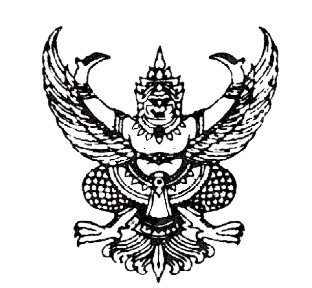 ที่  .......................................						สำนักงาน.......................................								.......................................................						      วันที่............  เดือน.............................  พ.ศ...............	เรื่อง  คำแนะนำให้แก้ไขปรับปรุงสภาพของสถานที่ประกอบกิจการเรียน  .....................................................................................................อ้างถึง  ใบรับคำขออนุญาต/ต่ออายุใบอนุญาต  เลขที่..............  ลงวันที่...........  เดือน....................  พ.ศ............		ตามที่ท่านได้ยื่นคำขอรับใบอนุญาต/ต่ออายุใบอนุญาตประกอบกิจการ.........................................และราชการส่วนท้องถิ่นได้ออกใบรับคำขออนุญาต/ต่ออายุใบอนุญาตไว้ตามที่อ้างถึง  นั้น  เนื่องจากเจ้าพนักงาน             ได้ตรวจสภาพด้านสุขลักษณะของสถานที่  เครื่องมือหรืออุปกรณ์  ระบบกำจัดหรือบำบัดของเสียและอื่น ๆ               ของสถานที่ประกอบกิจการของท่านแล้วพบว่ายังไม่ถูกต้อง  ครบถ้วน  ตามที่กำหนดไว้ในเทศบัญญัติท้องถิ่น  ดังนี้	....................................................................................................................................................................................................................................................................................................................................................................................................................................................................................................................................................................................................ฉะนั้น  จึงขอให้ท่านแก้ไขให้ถูกต้องและสมบูรณ์เพื่อเจ้าพนักงานท้องถิ่นจะได้ดำเนินการ                พิจารณาการอนุญาตต่อไปขอแสดงความนับถือ (ลงชื่อ)(............................................................)ตำแหน่ง  .................................................เจ้าพนักงานท้องถิ่น……………………………..………….……………………………..………….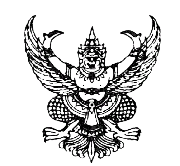 บันทึกข้อความส่วนราชการ  .....................................................  โทร.  ..............................................................................................  ที่  .....................................................................  วันที่  ...........  เดือน  ..............................  พ.ศ.  ..........................เรื่อง  รายงานผลการตรวจสภาพของสถานที่ประกอบกิจการเพื่อประกอบการพิจารณาการอนุญาตเรียน  เจ้าพนักงานท้องถิ่น			ตามที่ราชการส่วนท้องถิ่นได้รับคำขอรับใบอนุญาตประกอบกิจการ.................................  และได้ออกใบรับคำขออนุญาต  เลขที่.................  ลงวันที่.........  เดือน...........................  พ.ศ..............  นั้น			จากการตรวจสภาพด้านสุขลักษณะของสถานที่  เครื่องมือหรืออุปกรณ์  ระบบกำจัดหรือบำบัดของเสียและอื่น ๆ ของสถานที่ประกอบกิจการดังกล่าวแล้วพบว่า			  ครบถ้วนถูกต้องตามที่กำหนดไว้ในเทศบัญญัติท้องถิ่น  ไม่ครบถ้วน  ดังนี้................................................................................................................................................................................................................................................................................................................................................................................................ฉะนั้น  จึงมีความเห็นว่า	  สมควรอนุญาต			  สมควรอนุญาตโดยมีเงื่อนไข  ดังนี้............................................................................................................................................................................................................................................................................................................  ไม่สมควรอนุญาต			จึงเรียนมาเพื่อโปรดพิจารณา						(ลงชื่อ)							  (..........................................................)						ตำแหน่ง  .............................................................					 เจ้าพนักงานสาธารณสุข/ผู้ซึ่งได้รับแต่งตั้งจากเจ้าพนักงานท้องถิ่นที่  .......................................						สำนักงาน.......................................								.......................................................						      วันที่............  เดือน.............................  พ.ศ...............	เรื่อง  แจ้งขยายเวลาการพิจารณาอนุญาตประกอบกิจการ...............................................................................เรียน  .....................................................................................................อ้างถึง  ใบรับคำขออนุญาต/ต่ออายุใบอนุญาต  เลขที่..............  ลงวันที่...........  เดือน....................  พ.ศ............สิ่งที่ส่งมาด้วย  1.  .....................................................................................................	        2.  .....................................................................................................		ตามที่ท่านได้ยื่นคำขอรับใบอนุญาตประกอบกิจการ.......................................................................และราชการส่วนท้องถิ่นได้ออกใบรับคำขออนุญาตไว้ตามที่อ้างถึง  นั้นเนื่องจากมีเหตุจำเป็นที่เจ้าพนักงานท้องถิ่นไม่สามารถออกใบอนุญาตหรือยังไม่สามารถมีคำสั่ง              ไม่อนุญาตได้ภายในเวลา  30  วันนับแต่วันที่ได้รับคำขอดังกล่าว  ดังนี้...................................................................................................................................................................................................................................................................................................................................................................................................................................................ดังนั้น  จึงขอแจ้งขยายเวลาการพิจารณาอนุญาตออกไปเป็นเวลา  15  วันนับแต่วันที่........................................................  และต้องขออภัย  มา  ณ  โอกาสนี้ด้วย  ขอแสดงความนับถือ (ลงชื่อ)(............................................................)ตำแหน่ง  .................................................เจ้าพนักงานท้องถิ่น……………………………..………….……………………………..………….ที่  .......................................						สำนักงาน.......................................								.......................................................						      วันที่............  เดือน.............................  พ.ศ...............	เรื่อง  แจ้งการอนุญาตประกอบกิจการ..................................................................................................................เรียน  .....................................................................................................อ้างถึง  ใบรับคำขออนุญาต/ต่ออายุใบอนุญาต  เลขที่..............  ลงวันที่...........  เดือน....................  พ.ศ............		ตามที่ท่านได้ยื่นคำขอรับใบอนุญาตประกอบกิจการ.......................................................................และราชการส่วนท้องถิ่นได้ออกใบรับคำขออนุญาตไว้ตามที่อ้างถึง  นั้นบัดนี้  เจ้าพนักงานท้องถิ่นได้พิจารณาออกใบอนุญาตให้แก่ท่านเรียบร้อยแล้ว  จึงขอให้ท่าน                มาติดต่อขอรับใบอนุญาต  ณ  สำนักงาน......................................................................  พร้อมชำระค่าธรรมเนียมใบอนุญาตเป็นเงิน.....................................บาท  (........................................................................)  ภายใน  15  วัน  นับแต่วันได้รับหนังสือนี้ทั้งนี้  หากท่านไม่สามารถมารับใบอนุญาตภายในระยะเวลาดังกล่าว  กรุณาแจ้งให้                     เจ้าพนักงานท้องถิ่นทราบด้วยขอแสดงความนับถือ (ลงชื่อ)(............................................................)ตำแหน่ง  .................................................เจ้าพนักงานท้องถิ่น……………………………..………….……………………………..………….(ครุฑ)ใบอนุญาตประกอบกิจการ........................................................เล่มที่…….……  เลขที่..................../..............................(1)  เจ้าพนักงานท้องถิ่นอนุญาตให้…………………………………………..……….……สัญชาติ……………….อยู่บ้านเลขที่………….…..  หมู่ที่……  ตำบล…………………….  อำเภอ..............................  จังหวัด................................หมายเลขโทรศัพท์…………………………………….………..ชื่อสถานประกอบกิจการ......................................................ประเภท……………………………………….ตั้งอยู่เลขที่……………..…..  หมู่ที่……  ตำบล…………………….  อำเภอ..............................  จังหวัด................................หมายเลขโทรศัพท์…………………………………….………..อัตราค่าธรรมเนียมปีละ...………………..บาท  (.........................................................)  ตามใบเสร็จ               รับเงินเล่มที่……............  เลขที่…………………..…  ลงวันที่……....…………………….……………........(2)  ผู้รับใบอนุญาตต้องปฏิบัติให้ถูกต้อง  ครบถ้วน  ตามหลักเกณฑ์  วิธีการ  และเงื่อนไขที่กำหนดในเทศบัญญัติท้องถิ่น(3)  หากปรากฏในภายหลังว่าการประกอบกิจการที่ได้รับอนุญาตนี้เป็นการขัดต่อกฎหมายอื่นที่เกี่ยวข้องโดยมิอาจแก้ไขได้  เจ้าพนักงานท้องถิ่นอาจพิจารณาให้เพิกถอนการอนุญาตนี้ได้(4)  ผู้รับใบอนุญาตต้องปฏิบัติตามเงื่อนไขเฉพาะดังต่อไปนี้อีกด้วย  คือ  4.1)  .......................................................................................................................                           4.2)  .......................................................................................................................(5)  ใบอนุญาตฉบับนี้ออกให้เมื่อวันที่………….  เดือน…………………………….  พ.ศ…………………(6)  ใบอนุญาตฉบับนี้สิ้นอายุวันที่………….  เดือน…………………………….  พ.ศ…………………                                                              (ลงชื่อ) ………………….…………………………….(……………………..…………………….….)ตำแหน่ง.....................................................เจ้าพนักงานท้องถิ่นคำเตือน  (1)  ผู้รับใบอนุญาตต้องแสดงใบอนุญาตนี้ไว้โดยเปิดเผยและเห็นได้ง่าย  ณ  สถานที่ประกอบกิจการตลอดเวลาที่ประกอบกิจการ  หากฝ่าฝืนต้องระวางโทษตามที่กำหนดไว้ในบทกำหนดโทษแห่งพระราชบัญญัติการสาธารณสุข  พ.ศ.  2535  และที่แก้ไขเพิ่มเติมคำเตือน  (2) หากประสงค์จะประกอบกิจการในปีต่อไปต้องยื่นคำขอต่ออายุใบอนุญาตก่อนวันที่ใบอนุญาต               สิ้นอายุพร้อมเสียค่าธรรมเนียมใบอนุญาต(มีต่อด้านหลัง)             (ด้านหลัง)                                         รายการต่ออายุใบอนุญาตและเสียค่าธรรมเนียมที่  .......................................						สำนักงาน.......................................								.......................................................						      วันที่............  เดือน.............................  พ.ศ...............	เรื่อง  คำสั่งไม่อนุญาต/ไม่ต่ออายุใบอนุญาตให้ประกอบกิจการเรียน  .....................................................................................................อ้างถึง  1.  ใบรับคำขออนุญาต/ต่ออายุใบอนุญาต  เลขที่............  ลงวันที่...........  เดือน...................  พ.ศ............2.  หนังสือแจ้งคำแนะนำให้แก้ไขปรับปรุงสภาพของสถานที่ประกอบกิจการที่..............  ลว...................... 		ตามที่ท่านได้ยื่นคำขอรับใบอนุญาตประกอบกิจการ.......................................................................และเจ้าพนักงานได้มีหนังสือแจ้งคำแนะนำให้ท่านแก้ไขปรับปรุงสภาพของสถานที่ประกอบกิจการให้ถูกต้องครบถ้วน  ตามที่กำหนดไว้ในเทศบัญญัติท้องถิ่นภายในเวลาที่กำหนด  ตามที่อ้างถึงนั้น		จากการตรวจสอบปรากฏว่าท่านไม่สามารถแก้ไขปรับปรุงสภาพของสถานประกอบกิจการ                 ให้ถูกต้อง  ครบถ้วน  ตามที่กำหนดไว้ในเทศบัญญัติท้องถิ่น  ดังนี้		1.  ..................................................................................................................................................2.  ..................................................................................................................................................3.  ..................................................................................................................................................ดังนั้น  อาศัยอำนาจตามมาตรา  56  วรรคสอง  แห่งพระราชบัญญัติการสาธารณสุข                   พ.ศ.  2535  เจ้าพนักงานท้องถิ่นจึงมีคำสั่งไม่ออกใบอนุญาต/ไม่ต่ออายุใบอนุญาตให้ท่านประกอบกิจการ                        ตามที่ได้ยื่นคำขอไว้อนึ่ง  หากท่านไม่พอใจคำสั่งนี้  ท่านมีสิทธิอุทธรณ์ต่อคณะกรรมการพิจารณาอุทธรณ์ได้                      ภายในสามสิบวันนับแต่วันทราบคำสั่งนี้ทั้งนี้  การอุทธรณ์ไม่เป็นเหตุทุเลาการบังคับตามคำสั่ง  เว้นแต่คณะกรรมการพิจารณาอุทธรณ์    จะเห็นสมควรให้มีการทุเลาการบังคับตามคำสั่งนั้นไว้ชั่วคราวขอแสดงความนับถือ (ลงชื่อ)(............................................................)ตำแหน่ง  .................................................เจ้าพนักงานท้องถิ่น……………………………..………….……………………………..………….แบบคำขอใบแทนใบอนุญาตประกอบกิจการ........................................................เขียนที่........................................................................วันที่...........  เดือน.......................................  พ.ศ.  ...........................		1.  ข้าพเจ้า.......................................................................อายุ..................ปี  สัญชาติ....................โดย............................................................................................................................ผู้มีอำนาจลงนามแทนนิติบุคคล  ปรากฏตาม................................................................................................................................................................  ที่อยู่เลขที่……………..….……  หมู่ที่……….....  ตรอก/ซอย…….…………….………..  ถนน……………….………………………....แขวง/ตำบล…………….………………  เขต/อำเภอ……………….…………….…………..  จังหวัด……………..…………….…………หมายเลขโทรศัพท์........................................................................ผู้ขอใบแทนใบอนุญาต		2.  พร้อมคำขอนี้ข้าพเจ้าได้แนบเอกสารหลักฐานต่าง ๆ มาด้วยแล้ว  ดังนี้		     2.1  กรณีใบอนุญาตสูญหาย			    บัตรประจำตัวประชาชน			    สำเนาบันทึกการแจ้งความต่อพนักงานเจ้าหน้าที่แห่งท้องที่ที่ใบอนุญาตสูญหาย		     2.2  กรณีใบอนุญาตถูกทำลาย  หรือชำรุดในสาระสำคัญ			    บัตรประจำตัวประชาชน			    ใบอนุญาตเดิมเท่าที่เหลืออยู่		ขอรับรองว่าข้อความในคำขอนี้เป็นความจริงทุกประการ				  (ลงชื่อ)....................................................................ผู้ขอใบแทนใบอนุญาต					(..................................................................)ส่วนของเจ้าหน้าที่ใบรับคำขอใบแทนใบอนุญาตเลขที่..........................  ได้รับเรื่องเมื่อวันที่....................  เดือน.................................  พ.ศ......................ตรวจสอบแล้ว  เอกสารหลักฐาน	  ครบ				  ไม่ครบ  คือ		                				1)  ..........................................................................................    				2)  ..........................................................................................                                                (ลงชื่อ).......................................................................                                                        (...................................................................)                                                  ตำแหน่ง...................................................................................................................................................................................................................................ส่วนของผู้ขอใบแทนใบอนุญาตใบรับคำขอใบแทนใบอนุญาตเลขที่..........................  ได้รับเรื่องเมื่อวันที่....................  เดือน.................................  พ.ศ......................ตรวจสอบแล้ว  เอกสารหลักฐาน	  ครบ				  ไม่ครบ  คือ		                				1)  ..........................................................................................    				2)  .......................................................................................... ดังนั้น  กรุณานำเอกสารหลักฐานที่ยังไม่ครบทั้งหมดมายื่นต่อเจ้าพนักงานท้องถิ่นภายใน..............วันนับตั้งแต่     วันนี้เป็นต้นไป                                               (ลงชื่อ).......................................................................                                                        (...................................................................)                                                  ตำแหน่ง..............................................................(ครุฑ)ใบแทนใบอนุญาตประกอบกิจการ........................................................เล่มที่…….……  เลขที่..................../..............................(1)  เจ้าพนักงานท้องถิ่นออกใบแทนใบอนุญาตให้…………………………..……….……สัญชาติ………….อยู่บ้านเลขที่………….…..  หมู่ที่……  ตำบล…………………….  อำเภอ..............................  จังหวัด................................หมายเลขโทรศัพท์…………………………………….………..ชื่อสถานประกอบกิจการ......................................................ประเภท……………………………………….ตั้งอยู่เลขที่……………..…..  หมู่ที่……  ตำบล…………………….  อำเภอ..............................  จังหวัด................................หมายเลขโทรศัพท์…………………………………….………..แทนใบอนุญาตฉบับเดิมที่สูญหาย  หรือถูกทำลาย/ชำรุดในสาระสำคัญ  เล่มที่…….......เลขที่…………../…………..…  ซึ่งออกให้เมื่อวันที่……....  เดือน…………………….…….  พ.ศ………........  และจะสิ้นอายุในวันที่……....  เดือน…………………….…….  พ.ศ………........  (2)  ผู้รับใบแทนใบอนุญาตต้องปฏิบัติให้ถูกต้อง  ครบถ้วน  ตามหลักเกณฑ์  วิธีการ  และเงื่อนไขที่กำหนดในเทศบัญญัติท้องถิ่น(3)  ใบแทนใบอนุญาตฉบับนี้ออกให้เมื่อวันที่.…….  เดือน………………………….  พ.ศ…………………(4)  ใบแทนใบอนุญาตฉบับนี้สิ้นอายุตามใบอนุญาตฉบับเดิม  คือ  วันที่.….  เดือน……….  พ.ศ.…                                                              (ลงชื่อ) ………………….…………………………….(……………………..…………………….….)ตำแหน่ง.....................................................เจ้าพนักงานท้องถิ่นคำเตือน  (1)    ผู้รับใบแทนใบอนุญาตต้องแสดงใบแทนใบอนุญาตนี้ไว้โดยเปิดเผยและเห็นได้ง่าย  ณ  สถานที่ประกอบกิจการตลอดเวลาที่ประกอบกิจการ  หากฝ่าฝืนต้องระวางโทษตามที่กำหนดไว้ใน              บทกำหนดโทษแห่งพระราชบัญญัติการสาธารณสุข  พ.ศ.  2535  และที่แก้ไขเพิ่มเติมคำเตือน  (2)  หากประสงค์จะประกอบกิจการในปีต่อไปต้องยื่นคำขอต่ออายุใบอนุญาตก่อนวันที่ใบแทนใบอนุญาตฉบับนี้สิ้นอายุพร้อมเสียค่าธรรมเนียมใบอนุญาต (มีต่อด้านหลัง)   (ด้านหลัง)                                         รายการต่ออายุใบอนุญาตและเสียค่าธรรมเนียมกลุ่มประเภทกิจการประเภทกิจการประเภทกิจการประเภทกิจการอัตราค่า
ธรรมเนียม1.กิจการที่เกี่ยวกับสัตว์เลี้ยงกิจการที่เกี่ยวกับสัตว์เลี้ยงกิจการที่เกี่ยวกับสัตว์เลี้ยงกิจการที่เกี่ยวกับสัตว์เลี้ยง(1)  การเพาะพันธุ์  เลี้ยง  และการอนุบาลสัตว์ทุกชนิด  (1)  การเพาะพันธุ์  เลี้ยง  และการอนุบาลสัตว์ทุกชนิด  (1)  การเพาะพันธุ์  เลี้ยง  และการอนุบาลสัตว์ทุกชนิด  (1)  การเพาะพันธุ์  เลี้ยง  และการอนุบาลสัตว์ทุกชนิด  1.1)  การเพาะพันธุ์  เลี้ยง  และการอนุบาลม้า  โค  กระบือ1.1)  การเพาะพันธุ์  เลี้ยง  และการอนุบาลม้า  โค  กระบือ1.1)  การเพาะพันธุ์  เลี้ยง  และการอนุบาลม้า  โค  กระบือ1.1.1  มากกว่า  3  ตัว  แต่ไม่เกิน  10  ตัว1.1.1  มากกว่า  3  ตัว  แต่ไม่เกิน  10  ตัว1001.1.2  มากกว่า  10  ตัว  แต่ไม่เกิน  20  ตัว1.1.2  มากกว่า  10  ตัว  แต่ไม่เกิน  20  ตัว2001.1.3  มากกว่า  20  ตัวขึ้นไป1.1.3  มากกว่า  20  ตัวขึ้นไป4001.2)  การเพาะพันธุ์  เลี้ยง  และการอนุบาลสุกร  แพะ  แกะ1.2)  การเพาะพันธุ์  เลี้ยง  และการอนุบาลสุกร  แพะ  แกะ1.2)  การเพาะพันธุ์  เลี้ยง  และการอนุบาลสุกร  แพะ  แกะ1.2.1  มากกว่า  3  ตัว  แต่ไม่เกิน  10  ตัว1.2.1  มากกว่า  3  ตัว  แต่ไม่เกิน  10  ตัว1001.2.2  มากกว่า  10  ตัว  แต่ไม่เกิน  20  ตัว1.2.2  มากกว่า  10  ตัว  แต่ไม่เกิน  20  ตัว2001.2.3  มากกว่า  20  ตัวขึ้นไป1.2.3  มากกว่า  20  ตัวขึ้นไป4001.3)  การเพาะพันธุ์  เลี้ยง  และการอนุบาลไก่  เป็ด  ห่าน  นก1.3)  การเพาะพันธุ์  เลี้ยง  และการอนุบาลไก่  เป็ด  ห่าน  นก1.3)  การเพาะพันธุ์  เลี้ยง  และการอนุบาลไก่  เป็ด  ห่าน  นก1.3.1  มากกว่า  50  ตัว  แต่ไม่เกิน  100  ตัว1.3.1  มากกว่า  50  ตัว  แต่ไม่เกิน  100  ตัว1001.3.2  มากกว่า  100  ตัว  แต่ไม่เกิน  200  ตัว1.3.2  มากกว่า  100  ตัว  แต่ไม่เกิน  200  ตัว2001.3.3  มากกว่า  200  ตัวขึ้นไป1.3.3  มากกว่า  200  ตัวขึ้นไป3001.4)  การเพาะพันธุ์  เลี้ยง  และการอนุบาลกระต่าย1.4)  การเพาะพันธุ์  เลี้ยง  และการอนุบาลกระต่าย1.4)  การเพาะพันธุ์  เลี้ยง  และการอนุบาลกระต่าย1.4.1  มากกว่า  3  ตัว  แต่ไม่เกิน  10  ตัว1.4.1  มากกว่า  3  ตัว  แต่ไม่เกิน  10  ตัว1001.4.2  มากกว่า  10  ตัว  แต่ไม่เกิน  20  ตัว1.4.2  มากกว่า  10  ตัว  แต่ไม่เกิน  20  ตัว2001.4.3  มากกว่า  20  ตัวขึ้นไป1.4.3  มากกว่า  20  ตัวขึ้นไป4001.5)  การเพาะพันธุ์  และการอนุบาลสุนัข  แมว1.5)  การเพาะพันธุ์  และการอนุบาลสุนัข  แมว1.5)  การเพาะพันธุ์  และการอนุบาลสุนัข  แมว1.5.1  มากกว่า  5  ตัว  แต่ไม่เกิน  10  ตัว1.5.1  มากกว่า  5  ตัว  แต่ไม่เกิน  10  ตัว1001.5.2  มากกว่า  10  ตัว  แต่ไม่เกิน  20  ตัว1.5.2  มากกว่า  10  ตัว  แต่ไม่เกิน  20  ตัว2001.5.3  มากกว่า  20  ตัวขึ้นไป1.5.3  มากกว่า  20  ตัวขึ้นไป4001.6)  การเพาะพันธ์  การอนุบาล  และเลี้ยงสัตว์น้ำ1.6)  การเพาะพันธ์  การอนุบาล  และเลี้ยงสัตว์น้ำ1.6)  การเพาะพันธ์  การอนุบาล  และเลี้ยงสัตว์น้ำ1.6.1  การค้าปลีก1.6.1  การค้าปลีก(ก)  พื้นที่เลี้ยงตั้งแต่  5 - 10  ตารางเมตร100(ข)  พื้นที่มากกว่า  10  ตารางเมตรขึ้นไป2001.6.2  การเพาะเลี้ยง  หรือการค้าส่ง1.6.2  การเพาะเลี้ยง  หรือการค้าส่ง500กลุ่มประเภทกิจการประเภทกิจการประเภทกิจการประเภทกิจการประเภทกิจการอัตราค่า
ธรรมเนียมอัตราค่า
ธรรมเนียม1.7)  การเพาะพันธุ์  การอนุบาล  และเลี้ยงสัตว์เลื้อยคลาน  หรือแมลง  เพื่อจำหน่าย  ยกเว้น  งูพิษ  และงูที่อาจก่อให้เกิดอันตรายแก่คน  และสัตว์มีพิษ                           สัตว์ดุร้ายต่าง ๆ รวมถึงสัตว์ต้องห้ามตามกฎหมายทุกชนิด  ทุกประเภท1.7)  การเพาะพันธุ์  การอนุบาล  และเลี้ยงสัตว์เลื้อยคลาน  หรือแมลง  เพื่อจำหน่าย  ยกเว้น  งูพิษ  และงูที่อาจก่อให้เกิดอันตรายแก่คน  และสัตว์มีพิษ                           สัตว์ดุร้ายต่าง ๆ รวมถึงสัตว์ต้องห้ามตามกฎหมายทุกชนิด  ทุกประเภท1.7)  การเพาะพันธุ์  การอนุบาล  และเลี้ยงสัตว์เลื้อยคลาน  หรือแมลง  เพื่อจำหน่าย  ยกเว้น  งูพิษ  และงูที่อาจก่อให้เกิดอันตรายแก่คน  และสัตว์มีพิษ                           สัตว์ดุร้ายต่าง ๆ รวมถึงสัตว์ต้องห้ามตามกฎหมายทุกชนิด  ทุกประเภท1.7)  การเพาะพันธุ์  การอนุบาล  และเลี้ยงสัตว์เลื้อยคลาน  หรือแมลง  เพื่อจำหน่าย  ยกเว้น  งูพิษ  และงูที่อาจก่อให้เกิดอันตรายแก่คน  และสัตว์มีพิษ                           สัตว์ดุร้ายต่าง ๆ รวมถึงสัตว์ต้องห้ามตามกฎหมายทุกชนิด  ทุกประเภท1.7.1  พื้นที่เลี้ยงตั้งแต่  5 - 10  ตารางเมตร1.7.1  พื้นที่เลี้ยงตั้งแต่  5 - 10  ตารางเมตร1.7.1  พื้นที่เลี้ยงตั้งแต่  5 - 10  ตารางเมตร5005001.7.2  พื้นที่มากกว่า  10  ตารางเมตรขึ้นไป1.7.2  พื้นที่มากกว่า  10  ตารางเมตรขึ้นไป1.7.2  พื้นที่มากกว่า  10  ตารางเมตรขึ้นไป1,0001,000(2)  การประกอบกิจการเลี้ยง  รวบรวมสัตว์  หรือธุรกิจอื่นใดอันมีลักษณะทำนองเดียวกัน  เพื่อให้ประชาชนเข้าชมหรือเพื่อประโยชน์ของกิจการนั้น  ทั้งนี้  ไม่ว่าจะมีการเรียกเก็บค่าดูหรือค่าบริการในทางตรง  หรือทางอ้อม  หรือไม่ก็ตาม(2)  การประกอบกิจการเลี้ยง  รวบรวมสัตว์  หรือธุรกิจอื่นใดอันมีลักษณะทำนองเดียวกัน  เพื่อให้ประชาชนเข้าชมหรือเพื่อประโยชน์ของกิจการนั้น  ทั้งนี้  ไม่ว่าจะมีการเรียกเก็บค่าดูหรือค่าบริการในทางตรง  หรือทางอ้อม  หรือไม่ก็ตาม(2)  การประกอบกิจการเลี้ยง  รวบรวมสัตว์  หรือธุรกิจอื่นใดอันมีลักษณะทำนองเดียวกัน  เพื่อให้ประชาชนเข้าชมหรือเพื่อประโยชน์ของกิจการนั้น  ทั้งนี้  ไม่ว่าจะมีการเรียกเก็บค่าดูหรือค่าบริการในทางตรง  หรือทางอ้อม  หรือไม่ก็ตาม(2)  การประกอบกิจการเลี้ยง  รวบรวมสัตว์  หรือธุรกิจอื่นใดอันมีลักษณะทำนองเดียวกัน  เพื่อให้ประชาชนเข้าชมหรือเพื่อประโยชน์ของกิจการนั้น  ทั้งนี้  ไม่ว่าจะมีการเรียกเก็บค่าดูหรือค่าบริการในทางตรง  หรือทางอ้อม  หรือไม่ก็ตาม(2)  การประกอบกิจการเลี้ยง  รวบรวมสัตว์  หรือธุรกิจอื่นใดอันมีลักษณะทำนองเดียวกัน  เพื่อให้ประชาชนเข้าชมหรือเพื่อประโยชน์ของกิจการนั้น  ทั้งนี้  ไม่ว่าจะมีการเรียกเก็บค่าดูหรือค่าบริการในทางตรง  หรือทางอ้อม  หรือไม่ก็ตาม2.1)  พื้นที่รวมไม่เกิน  20  ตารางเมตร2.1)  พื้นที่รวมไม่เกิน  20  ตารางเมตร2.1)  พื้นที่รวมไม่เกิน  20  ตารางเมตร2.1)  พื้นที่รวมไม่เกิน  20  ตารางเมตร1001002.2)  พื้นที่รวมมากกว่า  20  ตารางเมตร  แต่ไม่เกิน  30  ตารางเมตร2.2)  พื้นที่รวมมากกว่า  20  ตารางเมตร  แต่ไม่เกิน  30  ตารางเมตร2.2)  พื้นที่รวมมากกว่า  20  ตารางเมตร  แต่ไม่เกิน  30  ตารางเมตร2.2)  พื้นที่รวมมากกว่า  20  ตารางเมตร  แต่ไม่เกิน  30  ตารางเมตร3003002.3)  พื้นที่รวมมากกว่า  30  ตารางเมตร  แต่ไม่เกิน  40  ตารางเมตร2.3)  พื้นที่รวมมากกว่า  30  ตารางเมตร  แต่ไม่เกิน  40  ตารางเมตร2.3)  พื้นที่รวมมากกว่า  30  ตารางเมตร  แต่ไม่เกิน  40  ตารางเมตร2.3)  พื้นที่รวมมากกว่า  30  ตารางเมตร  แต่ไม่เกิน  40  ตารางเมตร5005002.4)  พื้นที่รวมมากกว่า  40  ตารางเมตรขึ้นไป2.4)  พื้นที่รวมมากกว่า  40  ตารางเมตรขึ้นไป2.4)  พื้นที่รวมมากกว่า  40  ตารางเมตรขึ้นไป2.4)  พื้นที่รวมมากกว่า  40  ตารางเมตรขึ้นไป1,0001,0002.กิจการที่เกี่ยวกับสัตว์และผลิตภัณฑ์กิจการที่เกี่ยวกับสัตว์และผลิตภัณฑ์กิจการที่เกี่ยวกับสัตว์และผลิตภัณฑ์กิจการที่เกี่ยวกับสัตว์และผลิตภัณฑ์กิจการที่เกี่ยวกับสัตว์และผลิตภัณฑ์(1)  การฆ่า  หรือชำแหละสัตว์  ยกเว้นในสถานที่จำหน่ายอาหาร  เร่ขาย  หรือขายในตลาด(1)  การฆ่า  หรือชำแหละสัตว์  ยกเว้นในสถานที่จำหน่ายอาหาร  เร่ขาย  หรือขายในตลาด(1)  การฆ่า  หรือชำแหละสัตว์  ยกเว้นในสถานที่จำหน่ายอาหาร  เร่ขาย  หรือขายในตลาด(1)  การฆ่า  หรือชำแหละสัตว์  ยกเว้นในสถานที่จำหน่ายอาหาร  เร่ขาย  หรือขายในตลาด(1)  การฆ่า  หรือชำแหละสัตว์  ยกเว้นในสถานที่จำหน่ายอาหาร  เร่ขาย  หรือขายในตลาด1.1)  การฆ่า  หรือชำแหล่ะห่าน  เป็ด  ไก่1.1)  การฆ่า  หรือชำแหล่ะห่าน  เป็ด  ไก่1.1)  การฆ่า  หรือชำแหล่ะห่าน  เป็ด  ไก่1.1)  การฆ่า  หรือชำแหล่ะห่าน  เป็ด  ไก่1.1.1  โดยไม่ใช้เครื่องจักร1.1.1  โดยไม่ใช้เครื่องจักร1.1.1  โดยไม่ใช้เครื่องจักร2002001.1.2  โดยใช้เครื่องจักร1.1.2  โดยใช้เครื่องจักร1.1.2  โดยใช้เครื่องจักร(ก)  วันละไม่เกิน  100  ตัว300300(ข)  วันละมากกว่า  100  ตัว  แต่ไม่เกิน  200  ตัว400400(ค)  วันละมากกว่า  200  ตัวขึ้นไป6006001.2)  การฆ่า  หรือชำแหล่ะสุกร  โค  กระบือ1.2)  การฆ่า  หรือชำแหล่ะสุกร  โค  กระบือ1.2)  การฆ่า  หรือชำแหล่ะสุกร  โค  กระบือ1.2)  การฆ่า  หรือชำแหล่ะสุกร  โค  กระบือ1.2.1  โดยไม่ใช้เครื่องจักร1.2.1  โดยไม่ใช้เครื่องจักร1.2.1  โดยไม่ใช้เครื่องจักร5005001.2.2  โดยใช้เครื่องจักร1.2.2  โดยใช้เครื่องจักร1.2.2  โดยใช้เครื่องจักร(ก)  วันละไม่เกิน  100  ตัว800800(ข)  วันละมากกว่า  100  ตัว  แต่ไม่เกิน  200  ตัว1,0001,000(ค)  วันละมากกว่า  200  ตัวขึ้นไป1,5001,500(2)  การหมัก  ฟอก  ตาก  หรือสะสมหนังสัตว์  ขนสัตว์(2)  การหมัก  ฟอก  ตาก  หรือสะสมหนังสัตว์  ขนสัตว์(2)  การหมัก  ฟอก  ตาก  หรือสะสมหนังสัตว์  ขนสัตว์(2)  การหมัก  ฟอก  ตาก  หรือสะสมหนังสัตว์  ขนสัตว์(2)  การหมัก  ฟอก  ตาก  หรือสะสมหนังสัตว์  ขนสัตว์2.1)  การฟอกหนังสัตว์  ขนสัตว์2.1)  การฟอกหนังสัตว์  ขนสัตว์2.1)  การฟอกหนังสัตว์  ขนสัตว์2.1)  การฟอกหนังสัตว์  ขนสัตว์1,0001,0002.2)  การสะสมหนังสัตว์  ขนสัตว์  ที่ยังมิได้ฟอก2.2)  การสะสมหนังสัตว์  ขนสัตว์  ที่ยังมิได้ฟอก2.2)  การสะสมหนังสัตว์  ขนสัตว์  ที่ยังมิได้ฟอก2.2)  การสะสมหนังสัตว์  ขนสัตว์  ที่ยังมิได้ฟอก2.2.1  พื้นที่รวมไม่เกิน  10  ตารางเมตร2.2.1  พื้นที่รวมไม่เกิน  10  ตารางเมตร2.2.1  พื้นที่รวมไม่เกิน  10  ตารางเมตร2002002.2.2  พื้นที่รวมมากกว่า  10  ตารางเมตร  แต่ไม่เกิน  20  ตารางเมตร2.2.2  พื้นที่รวมมากกว่า  10  ตารางเมตร  แต่ไม่เกิน  20  ตารางเมตร2.2.2  พื้นที่รวมมากกว่า  10  ตารางเมตร  แต่ไม่เกิน  20  ตารางเมตร4004002.2.3  พื้นที่รวมมากกว่า  20  ตารางเมตรขึ้นไป2.2.3  พื้นที่รวมมากกว่า  20  ตารางเมตรขึ้นไป2.2.3  พื้นที่รวมมากกว่า  20  ตารางเมตรขึ้นไป600600(3)  การสะสมเขา  กระดูก  หรือชิ้นส่วนสัตว์ที่ยังมิได้แปรรูป(3)  การสะสมเขา  กระดูก  หรือชิ้นส่วนสัตว์ที่ยังมิได้แปรรูป(3)  การสะสมเขา  กระดูก  หรือชิ้นส่วนสัตว์ที่ยังมิได้แปรรูป(3)  การสะสมเขา  กระดูก  หรือชิ้นส่วนสัตว์ที่ยังมิได้แปรรูป(3)  การสะสมเขา  กระดูก  หรือชิ้นส่วนสัตว์ที่ยังมิได้แปรรูป3.1)  พื้นที่รวมไม่เกิน  10  ตารางเมตร3.1)  พื้นที่รวมไม่เกิน  10  ตารางเมตร3.1)  พื้นที่รวมไม่เกิน  10  ตารางเมตร3.1)  พื้นที่รวมไม่เกิน  10  ตารางเมตร2002003.2)  พื้นที่รวมมากกว่า  10  ตารางเมตร  แต่ไม่เกิน  20  ตารางเมตร3.2)  พื้นที่รวมมากกว่า  10  ตารางเมตร  แต่ไม่เกิน  20  ตารางเมตร3.2)  พื้นที่รวมมากกว่า  10  ตารางเมตร  แต่ไม่เกิน  20  ตารางเมตร3.2)  พื้นที่รวมมากกว่า  10  ตารางเมตร  แต่ไม่เกิน  20  ตารางเมตร400400กลุ่มประเภทกิจการประเภทกิจการประเภทกิจการประเภทกิจการประเภทกิจการอัตราค่า
ธรรมเนียม3.3)  พื้นที่รวมมากกว่า  20  ตารางเมตรขึ้นไป3.3)  พื้นที่รวมมากกว่า  20  ตารางเมตรขึ้นไป3.3)  พื้นที่รวมมากกว่า  20  ตารางเมตรขึ้นไป3.3)  พื้นที่รวมมากกว่า  20  ตารางเมตรขึ้นไป600(4)  การเคี่ยวหนัง  เอ็น  หรือไขสัตว์(4)  การเคี่ยวหนัง  เอ็น  หรือไขสัตว์(4)  การเคี่ยวหนัง  เอ็น  หรือไขสัตว์(4)  การเคี่ยวหนัง  เอ็น  หรือไขสัตว์(4)  การเคี่ยวหนัง  เอ็น  หรือไขสัตว์4.1)  โดยไม่ใช้เครื่องจักร4.1)  โดยไม่ใช้เครื่องจักร4.1)  โดยไม่ใช้เครื่องจักร4.1)  โดยไม่ใช้เครื่องจักร2004.2)  โดยใช้เครื่องจักร4.2)  โดยใช้เครื่องจักร4.2)  โดยใช้เครื่องจักร4.2)  โดยใช้เครื่องจักร4.2.1  โดยใช้เครื่องจักรไม่เกิน  3  แรงม้า4.2.1  โดยใช้เครื่องจักรไม่เกิน  3  แรงม้า5004.2.2  โดยใช้เครื่องจักรมากกว่า  3  แรงม้าขึ้นไป4.2.2  โดยใช้เครื่องจักรมากกว่า  3  แรงม้าขึ้นไป1,000(5)  การผลิตสิ่งของเครื่องใช้หรือผลิตภัณฑ์อื่น ๆ จากเปลือก  กระดอง  กระดูก  เขา  หนัง              ขนสัตว์หรือส่วนอื่น ๆ ของสัตว์ด้วยการต้ม  นึ่ง  ตาก  เผาหรือกรรมวิธีใด ๆ ซึ่งมิใช่เพื่อเป็นอาหาร(5)  การผลิตสิ่งของเครื่องใช้หรือผลิตภัณฑ์อื่น ๆ จากเปลือก  กระดอง  กระดูก  เขา  หนัง              ขนสัตว์หรือส่วนอื่น ๆ ของสัตว์ด้วยการต้ม  นึ่ง  ตาก  เผาหรือกรรมวิธีใด ๆ ซึ่งมิใช่เพื่อเป็นอาหาร(5)  การผลิตสิ่งของเครื่องใช้หรือผลิตภัณฑ์อื่น ๆ จากเปลือก  กระดอง  กระดูก  เขา  หนัง              ขนสัตว์หรือส่วนอื่น ๆ ของสัตว์ด้วยการต้ม  นึ่ง  ตาก  เผาหรือกรรมวิธีใด ๆ ซึ่งมิใช่เพื่อเป็นอาหาร(5)  การผลิตสิ่งของเครื่องใช้หรือผลิตภัณฑ์อื่น ๆ จากเปลือก  กระดอง  กระดูก  เขา  หนัง              ขนสัตว์หรือส่วนอื่น ๆ ของสัตว์ด้วยการต้ม  นึ่ง  ตาก  เผาหรือกรรมวิธีใด ๆ ซึ่งมิใช่เพื่อเป็นอาหาร(5)  การผลิตสิ่งของเครื่องใช้หรือผลิตภัณฑ์อื่น ๆ จากเปลือก  กระดอง  กระดูก  เขา  หนัง              ขนสัตว์หรือส่วนอื่น ๆ ของสัตว์ด้วยการต้ม  นึ่ง  ตาก  เผาหรือกรรมวิธีใด ๆ ซึ่งมิใช่เพื่อเป็นอาหาร5.1)  พื้นที่รวมไม่เกิน  100  ตารางเมตร5.1)  พื้นที่รวมไม่เกิน  100  ตารางเมตร5.1)  พื้นที่รวมไม่เกิน  100  ตารางเมตร5.1)  พื้นที่รวมไม่เกิน  100  ตารางเมตร2005.2)  พื้นที่รวมมากกว่า  100  ตารางเมตร  แต่ไม่เกิน  200  ตารางเมตร5.2)  พื้นที่รวมมากกว่า  100  ตารางเมตร  แต่ไม่เกิน  200  ตารางเมตร5.2)  พื้นที่รวมมากกว่า  100  ตารางเมตร  แต่ไม่เกิน  200  ตารางเมตร5.2)  พื้นที่รวมมากกว่า  100  ตารางเมตร  แต่ไม่เกิน  200  ตารางเมตร3005.3)  พื้นที่รวมมากกว่า  200  ตารางเมตรขึ้นไป5.3)  พื้นที่รวมมากกว่า  200  ตารางเมตรขึ้นไป5.3)  พื้นที่รวมมากกว่า  200  ตารางเมตรขึ้นไป5.3)  พื้นที่รวมมากกว่า  200  ตารางเมตรขึ้นไป500(6)  การผลิต  โม่  ป่น  บด  ผสม  บรรจุ  สะสม  หรือกระทำอื่นใดต่อสัตว์หรือพืชหรือส่วนหนึ่งส่วนใดของสัตว์หรือพืชเพื่อเป็นอาหารสัตว์หรือส่วนประกอบของอาหารสัตว์(6)  การผลิต  โม่  ป่น  บด  ผสม  บรรจุ  สะสม  หรือกระทำอื่นใดต่อสัตว์หรือพืชหรือส่วนหนึ่งส่วนใดของสัตว์หรือพืชเพื่อเป็นอาหารสัตว์หรือส่วนประกอบของอาหารสัตว์(6)  การผลิต  โม่  ป่น  บด  ผสม  บรรจุ  สะสม  หรือกระทำอื่นใดต่อสัตว์หรือพืชหรือส่วนหนึ่งส่วนใดของสัตว์หรือพืชเพื่อเป็นอาหารสัตว์หรือส่วนประกอบของอาหารสัตว์(6)  การผลิต  โม่  ป่น  บด  ผสม  บรรจุ  สะสม  หรือกระทำอื่นใดต่อสัตว์หรือพืชหรือส่วนหนึ่งส่วนใดของสัตว์หรือพืชเพื่อเป็นอาหารสัตว์หรือส่วนประกอบของอาหารสัตว์(6)  การผลิต  โม่  ป่น  บด  ผสม  บรรจุ  สะสม  หรือกระทำอื่นใดต่อสัตว์หรือพืชหรือส่วนหนึ่งส่วนใดของสัตว์หรือพืชเพื่อเป็นอาหารสัตว์หรือส่วนประกอบของอาหารสัตว์6.1)  การผลิต  การโม่  การป่น  การบด  การผสม  การบรรจุ6.1)  การผลิต  การโม่  การป่น  การบด  การผสม  การบรรจุ6.1)  การผลิต  การโม่  การป่น  การบด  การผสม  การบรรจุ6.1)  การผลิต  การโม่  การป่น  การบด  การผสม  การบรรจุ6.1.1  พื้นที่รวมไม่เกิน  10  ตารางเมตร6.1.1  พื้นที่รวมไม่เกิน  10  ตารางเมตร2006.1.2  พื้นที่รวมมากกว่า  10  ตารางเมตร  แต่ไม่เกิน  20  ตารางเมตร6.1.2  พื้นที่รวมมากกว่า  10  ตารางเมตร  แต่ไม่เกิน  20  ตารางเมตร5006.1.3  พื้นที่รวมมากกว่า  20  ตารางเมตรขึ้นไป6.1.3  พื้นที่รวมมากกว่า  20  ตารางเมตรขึ้นไป1,0006.2)  การสะสม  หรือการกระทำอื่นใด  ต่อสัตว์หรือพืช  หรือส่วนหนึ่งส่วนใดของสัตว์หรือพืชเพื่อเป็นอาหารสัตว์6.2)  การสะสม  หรือการกระทำอื่นใด  ต่อสัตว์หรือพืช  หรือส่วนหนึ่งส่วนใดของสัตว์หรือพืชเพื่อเป็นอาหารสัตว์6.2)  การสะสม  หรือการกระทำอื่นใด  ต่อสัตว์หรือพืช  หรือส่วนหนึ่งส่วนใดของสัตว์หรือพืชเพื่อเป็นอาหารสัตว์6.2)  การสะสม  หรือการกระทำอื่นใด  ต่อสัตว์หรือพืช  หรือส่วนหนึ่งส่วนใดของสัตว์หรือพืชเพื่อเป็นอาหารสัตว์6.2.1  พื้นที่รวมไม่เกิน  10  ตารางเมตร6.2.1  พื้นที่รวมไม่เกิน  10  ตารางเมตร2006.2.2  พื้นที่รวมมากกว่า  10  ตารางเมตร  แต่ไม่เกิน  20  ตารางเมตร6.2.2  พื้นที่รวมมากกว่า  10  ตารางเมตร  แต่ไม่เกิน  20  ตารางเมตร5006.2.3  พื้นที่รวมมากกว่า  20  ตารางเมตรขึ้นไป6.2.3  พื้นที่รวมมากกว่า  20  ตารางเมตรขึ้นไป1,000(7)  การผลิต  แปรรูป  สะสม  หรือล้างครั่ง(7)  การผลิต  แปรรูป  สะสม  หรือล้างครั่ง(7)  การผลิต  แปรรูป  สะสม  หรือล้างครั่ง(7)  การผลิต  แปรรูป  สะสม  หรือล้างครั่ง(7)  การผลิต  แปรรูป  สะสม  หรือล้างครั่ง7.1)  พื้นที่รวมไม่เกิน  10  ตารางเมตร7.1)  พื้นที่รวมไม่เกิน  10  ตารางเมตร7.1)  พื้นที่รวมไม่เกิน  10  ตารางเมตร7.1)  พื้นที่รวมไม่เกิน  10  ตารางเมตร2007.2)  พื้นที่รวมมากกว่า  10  ตารางเมตร  แต่ไม่เกิน  20  ตารางเมตร7.2)  พื้นที่รวมมากกว่า  10  ตารางเมตร  แต่ไม่เกิน  20  ตารางเมตร7.2)  พื้นที่รวมมากกว่า  10  ตารางเมตร  แต่ไม่เกิน  20  ตารางเมตร7.2)  พื้นที่รวมมากกว่า  10  ตารางเมตร  แต่ไม่เกิน  20  ตารางเมตร5007.3)  พื้นที่รวมมากกว่า  20  ตารางเมตรขึ้นไป7.3)  พื้นที่รวมมากกว่า  20  ตารางเมตรขึ้นไป7.3)  พื้นที่รวมมากกว่า  20  ตารางเมตรขึ้นไป7.3)  พื้นที่รวมมากกว่า  20  ตารางเมตรขึ้นไป1,0003.กิจการที่เกี่ยวกับอาหาร  เครื่องดื่ม  น้ำดื่ม  ยกเว้นในสถานที่จำหน่ายอาหาร  การเร่ขาย        การขายในตลาด  และการผลิตเพื่อบริโภคในครัวเรือนกิจการที่เกี่ยวกับอาหาร  เครื่องดื่ม  น้ำดื่ม  ยกเว้นในสถานที่จำหน่ายอาหาร  การเร่ขาย        การขายในตลาด  และการผลิตเพื่อบริโภคในครัวเรือนกิจการที่เกี่ยวกับอาหาร  เครื่องดื่ม  น้ำดื่ม  ยกเว้นในสถานที่จำหน่ายอาหาร  การเร่ขาย        การขายในตลาด  และการผลิตเพื่อบริโภคในครัวเรือนกิจการที่เกี่ยวกับอาหาร  เครื่องดื่ม  น้ำดื่ม  ยกเว้นในสถานที่จำหน่ายอาหาร  การเร่ขาย        การขายในตลาด  และการผลิตเพื่อบริโภคในครัวเรือนกิจการที่เกี่ยวกับอาหาร  เครื่องดื่ม  น้ำดื่ม  ยกเว้นในสถานที่จำหน่ายอาหาร  การเร่ขาย        การขายในตลาด  และการผลิตเพื่อบริโภคในครัวเรือน(1)  การผลิต  สะสม  หรือแบ่งบรรจุ  น้ำพริกแกง  น้ำพริกปรุงสำเร็จ  เต้าเจี้ยว  ซีอิ๊ว  น้ำจิ้ม  หรือซอสปรุงรสชนิดต่าง ๆ(1)  การผลิต  สะสม  หรือแบ่งบรรจุ  น้ำพริกแกง  น้ำพริกปรุงสำเร็จ  เต้าเจี้ยว  ซีอิ๊ว  น้ำจิ้ม  หรือซอสปรุงรสชนิดต่าง ๆ(1)  การผลิต  สะสม  หรือแบ่งบรรจุ  น้ำพริกแกง  น้ำพริกปรุงสำเร็จ  เต้าเจี้ยว  ซีอิ๊ว  น้ำจิ้ม  หรือซอสปรุงรสชนิดต่าง ๆ(1)  การผลิต  สะสม  หรือแบ่งบรรจุ  น้ำพริกแกง  น้ำพริกปรุงสำเร็จ  เต้าเจี้ยว  ซีอิ๊ว  น้ำจิ้ม  หรือซอสปรุงรสชนิดต่าง ๆ(1)  การผลิต  สะสม  หรือแบ่งบรรจุ  น้ำพริกแกง  น้ำพริกปรุงสำเร็จ  เต้าเจี้ยว  ซีอิ๊ว  น้ำจิ้ม  หรือซอสปรุงรสชนิดต่าง ๆ1.1)  พื้นที่รวมไม่เกิน  25  ตารางเมตร1.1)  พื้นที่รวมไม่เกิน  25  ตารางเมตร1.1)  พื้นที่รวมไม่เกิน  25  ตารางเมตร1.1)  พื้นที่รวมไม่เกิน  25  ตารางเมตร2001.2)  พื้นที่รวมมากกว่า  25  ตารางเมตร  แต่ไม่เกิน  50  ตารางเมตร1.2)  พื้นที่รวมมากกว่า  25  ตารางเมตร  แต่ไม่เกิน  50  ตารางเมตร1.2)  พื้นที่รวมมากกว่า  25  ตารางเมตร  แต่ไม่เกิน  50  ตารางเมตร1.2)  พื้นที่รวมมากกว่า  25  ตารางเมตร  แต่ไม่เกิน  50  ตารางเมตร4001.3)  พื้นที่รวมมากกว่า  50  ตารางเมตรขึ้นไป1.3)  พื้นที่รวมมากกว่า  50  ตารางเมตรขึ้นไป1.3)  พื้นที่รวมมากกว่า  50  ตารางเมตรขึ้นไป1.3)  พื้นที่รวมมากกว่า  50  ตารางเมตรขึ้นไป600กลุ่มประเภทกิจการประเภทกิจการประเภทกิจการอัตราค่า
ธรรมเนียม(2)  การผลิต  สะสม  หรือแบ่งบรรจุ  อาหารหมัก  ดอง  จากสัตว์  ได้แก่  ปลาร้าปลาเจ่า  กุ้งเจ่า  ปลาส้ม  ปลาจ่อม  แหนม  หม่ำ  ไส้กรอก  กะปิ  น้ำปลา  หอยดอง  น้ำเคย  น้ำบูดู  ไตปลา  หรือผลิตภัณฑ์อื่น ๆ ที่คล้ายคลึงกัน(2)  การผลิต  สะสม  หรือแบ่งบรรจุ  อาหารหมัก  ดอง  จากสัตว์  ได้แก่  ปลาร้าปลาเจ่า  กุ้งเจ่า  ปลาส้ม  ปลาจ่อม  แหนม  หม่ำ  ไส้กรอก  กะปิ  น้ำปลา  หอยดอง  น้ำเคย  น้ำบูดู  ไตปลา  หรือผลิตภัณฑ์อื่น ๆ ที่คล้ายคลึงกัน(2)  การผลิต  สะสม  หรือแบ่งบรรจุ  อาหารหมัก  ดอง  จากสัตว์  ได้แก่  ปลาร้าปลาเจ่า  กุ้งเจ่า  ปลาส้ม  ปลาจ่อม  แหนม  หม่ำ  ไส้กรอก  กะปิ  น้ำปลา  หอยดอง  น้ำเคย  น้ำบูดู  ไตปลา  หรือผลิตภัณฑ์อื่น ๆ ที่คล้ายคลึงกัน2.1)  พื้นที่รวมไม่เกิน  25  ตารางเมตร2.1)  พื้นที่รวมไม่เกิน  25  ตารางเมตร2002.2)  พื้นที่รวมมากกว่า  25  ตารางเมตร  แต่ไม่เกิน  50  ตารางเมตร2.2)  พื้นที่รวมมากกว่า  25  ตารางเมตร  แต่ไม่เกิน  50  ตารางเมตร4002.3)  พื้นที่รวมมากกว่า  50  ตารางเมตรขึ้นไป2.3)  พื้นที่รวมมากกว่า  50  ตารางเมตรขึ้นไป600(3)  การผลิต  สะสม  หรือแบ่งบรรจุ  อาหารหมัก  ดอง  แช่อิ่ม  จากผัก  ผลไม้  หรือพืชอย่างอื่น(3)  การผลิต  สะสม  หรือแบ่งบรรจุ  อาหารหมัก  ดอง  แช่อิ่ม  จากผัก  ผลไม้  หรือพืชอย่างอื่น(3)  การผลิต  สะสม  หรือแบ่งบรรจุ  อาหารหมัก  ดอง  แช่อิ่ม  จากผัก  ผลไม้  หรือพืชอย่างอื่น3.1)  พื้นที่รวมไม่เกิน  10  ตารางเมตร3.1)  พื้นที่รวมไม่เกิน  10  ตารางเมตร2003.2)  พื้นที่รวมมากกว่า  10  ตารางเมตร  แต่ไม่เกิน  20  ตารางเมตร3.2)  พื้นที่รวมมากกว่า  10  ตารางเมตร  แต่ไม่เกิน  20  ตารางเมตร4003.3)  พื้นที่รวมมากกว่า  20  ตารางเมตรขึ้นไป3.3)  พื้นที่รวมมากกว่า  20  ตารางเมตรขึ้นไป1,000(4)  การผลิต  สะสม  หรือแบ่งบรรจุ  อาหารจากพืชหรือสัตว์โดยการตาก  บด  นึ่ง  ต้ม  ตุ๋น  เคี่ยว  กวน  ฉาบ  ทอด  อบ  รมควัน  ปิ้ง  ย่าง  เผา  หรือวิธีอื่นใด(4)  การผลิต  สะสม  หรือแบ่งบรรจุ  อาหารจากพืชหรือสัตว์โดยการตาก  บด  นึ่ง  ต้ม  ตุ๋น  เคี่ยว  กวน  ฉาบ  ทอด  อบ  รมควัน  ปิ้ง  ย่าง  เผา  หรือวิธีอื่นใด(4)  การผลิต  สะสม  หรือแบ่งบรรจุ  อาหารจากพืชหรือสัตว์โดยการตาก  บด  นึ่ง  ต้ม  ตุ๋น  เคี่ยว  กวน  ฉาบ  ทอด  อบ  รมควัน  ปิ้ง  ย่าง  เผา  หรือวิธีอื่นใด4.1)  พื้นที่รวมไม่เกิน  25  ตารางเมตร4.1)  พื้นที่รวมไม่เกิน  25  ตารางเมตร2004.2)  พื้นที่รวมมากกว่า  25  ตารางเมตร  แต่ไม่เกิน  50  ตารางเมตร4.2)  พื้นที่รวมมากกว่า  25  ตารางเมตร  แต่ไม่เกิน  50  ตารางเมตร4004.3)  พื้นที่รวมมากกว่า  50  ตารางเมตรขึ้นไป4.3)  พื้นที่รวมมากกว่า  50  ตารางเมตรขึ้นไป600(5)  การผลิต  สะสม  หรือแบ่งบรรจุลูกชิ้น(5)  การผลิต  สะสม  หรือแบ่งบรรจุลูกชิ้น(5)  การผลิต  สะสม  หรือแบ่งบรรจุลูกชิ้น5.1)  โดยไม่ใช้เครื่องจักร5.1)  โดยไม่ใช้เครื่องจักร2005.2)  โดยใช้เครื่องจักร5.2)  โดยใช้เครื่องจักร5.2.1  โดยใช้เครื่องจักรไม่เกิน  3  แรงม้า4005.2.2  โดยใช้เครื่องจักรมากกว่า  3  แรงม้าขึ้นไป1,000(6)  การผลิต  สะสม  หรือแบ่งบรรจุ  เส้นหมี่  ขนมจีน  ก๋วยเตี๋ยว  เต้าฮวย  เต้าหู้  วุ้นเส้น  เกี้ยมอี๋  เนื้อสัตว์เทียม  หรือผลิตภัณฑ์อื่น ๆ ที่คล้ายคลึงกัน(6)  การผลิต  สะสม  หรือแบ่งบรรจุ  เส้นหมี่  ขนมจีน  ก๋วยเตี๋ยว  เต้าฮวย  เต้าหู้  วุ้นเส้น  เกี้ยมอี๋  เนื้อสัตว์เทียม  หรือผลิตภัณฑ์อื่น ๆ ที่คล้ายคลึงกัน(6)  การผลิต  สะสม  หรือแบ่งบรรจุ  เส้นหมี่  ขนมจีน  ก๋วยเตี๋ยว  เต้าฮวย  เต้าหู้  วุ้นเส้น  เกี้ยมอี๋  เนื้อสัตว์เทียม  หรือผลิตภัณฑ์อื่น ๆ ที่คล้ายคลึงกัน6.1)  โดยไม่ใช้เครื่องจักร6.1)  โดยไม่ใช้เครื่องจักร2006.2)  โดยใช้เครื่องจักร6.2)  โดยใช้เครื่องจักร6.2.1  โดยใช้เครื่องจักรไม่เกิน  3  แรงม้า5006.2.2  โดยใช้เครื่องจักรมากกว่า  3  แรงม้าขึ้นไป1,000(7)  การผลิตบะหมี่  มักกะโรนี  สปาเกตตี้  พาสต้า  หรือผลิตภัณฑ์อื่น ๆ ที่คล้ายคลึงกัน(7)  การผลิตบะหมี่  มักกะโรนี  สปาเกตตี้  พาสต้า  หรือผลิตภัณฑ์อื่น ๆ ที่คล้ายคลึงกัน(7)  การผลิตบะหมี่  มักกะโรนี  สปาเกตตี้  พาสต้า  หรือผลิตภัณฑ์อื่น ๆ ที่คล้ายคลึงกัน7.1)  โดยไม่ใช้เครื่องจักร7.1)  โดยไม่ใช้เครื่องจักร2007.2)  โดยใช้เครื่องจักร7.2)  โดยใช้เครื่องจักร7.2.1  โดยใช้เครื่องจักรไม่เกิน  3  แรงม้า4007.2.2  โดยใช้เครื่องจักรมากกว่า  3  แรงม้าขึ้นไป1,000(8)  การผลิต  ขนมปังสด  ขนมปังแห้ง  จันอับ  ขนมเปี๊ยะ  ขนมอบอื่น ๆ(8)  การผลิต  ขนมปังสด  ขนมปังแห้ง  จันอับ  ขนมเปี๊ยะ  ขนมอบอื่น ๆ(8)  การผลิต  ขนมปังสด  ขนมปังแห้ง  จันอับ  ขนมเปี๊ยะ  ขนมอบอื่น ๆ8.1)  โดยไม่ใช้เครื่องจักร8.1)  โดยไม่ใช้เครื่องจักร200กลุ่มประเภทกิจการประเภทกิจการประเภทกิจการประเภทกิจการประเภทกิจการประเภทกิจการอัตราค่า
ธรรมเนียม8.2)  โดยใช้เครื่องจักร8.2)  โดยใช้เครื่องจักร8.2)  โดยใช้เครื่องจักร8.2)  โดยใช้เครื่องจักร8.2)  โดยใช้เครื่องจักร8.2.1  โดยใช้เครื่องจักรไม่เกิน  3  แรงม้า8.2.1  โดยใช้เครื่องจักรไม่เกิน  3  แรงม้า8.2.1  โดยใช้เครื่องจักรไม่เกิน  3  แรงม้า8.2.1  โดยใช้เครื่องจักรไม่เกิน  3  แรงม้า4008.2.2  โดยใช้เครื่องจักรมากกว่า  3  แรงม้าขึ้นไป8.2.2  โดยใช้เครื่องจักรมากกว่า  3  แรงม้าขึ้นไป8.2.2  โดยใช้เครื่องจักรมากกว่า  3  แรงม้าขึ้นไป8.2.2  โดยใช้เครื่องจักรมากกว่า  3  แรงม้าขึ้นไป600(9)  การผลิต  สะสม  หรือแบ่งบรรจุ  น้ำนม  หรือผลิตภัณฑ์จากน้ำนมสัตว์(9)  การผลิต  สะสม  หรือแบ่งบรรจุ  น้ำนม  หรือผลิตภัณฑ์จากน้ำนมสัตว์(9)  การผลิต  สะสม  หรือแบ่งบรรจุ  น้ำนม  หรือผลิตภัณฑ์จากน้ำนมสัตว์(9)  การผลิต  สะสม  หรือแบ่งบรรจุ  น้ำนม  หรือผลิตภัณฑ์จากน้ำนมสัตว์(9)  การผลิต  สะสม  หรือแบ่งบรรจุ  น้ำนม  หรือผลิตภัณฑ์จากน้ำนมสัตว์(9)  การผลิต  สะสม  หรือแบ่งบรรจุ  น้ำนม  หรือผลิตภัณฑ์จากน้ำนมสัตว์9.1)  โดยไม่ใช้เครื่องจักร9.1)  โดยไม่ใช้เครื่องจักร9.1)  โดยไม่ใช้เครื่องจักร9.1)  โดยไม่ใช้เครื่องจักร9.1)  โดยไม่ใช้เครื่องจักร3009.2)  โดยใช้เครื่องจักร9.2)  โดยใช้เครื่องจักร9.2)  โดยใช้เครื่องจักร9.2)  โดยใช้เครื่องจักร9.2)  โดยใช้เครื่องจักร9.2.1  โดยใช้เครื่องจักรไม่เกิน  3  แรงม้า9.2.1  โดยใช้เครื่องจักรไม่เกิน  3  แรงม้า9.2.1  โดยใช้เครื่องจักรไม่เกิน  3  แรงม้า9.2.1  โดยใช้เครื่องจักรไม่เกิน  3  แรงม้า5009.2.2  โดยใช้เครื่องจักรมากกว่า  3  แรงม้าขึ้นไป9.2.2  โดยใช้เครื่องจักรมากกว่า  3  แรงม้าขึ้นไป9.2.2  โดยใช้เครื่องจักรมากกว่า  3  แรงม้าขึ้นไป9.2.2  โดยใช้เครื่องจักรมากกว่า  3  แรงม้าขึ้นไป1,000(10)  การผลิต  สะสม  หรือแบ่งบรรจุ  เนย  เนยเทียม  เนยผสม  ผลิตภัณฑ์เนย  ผลิตภัณฑ์                เนยเทียม  และผลิตภัณฑ์เนยผสม(10)  การผลิต  สะสม  หรือแบ่งบรรจุ  เนย  เนยเทียม  เนยผสม  ผลิตภัณฑ์เนย  ผลิตภัณฑ์                เนยเทียม  และผลิตภัณฑ์เนยผสม(10)  การผลิต  สะสม  หรือแบ่งบรรจุ  เนย  เนยเทียม  เนยผสม  ผลิตภัณฑ์เนย  ผลิตภัณฑ์                เนยเทียม  และผลิตภัณฑ์เนยผสม(10)  การผลิต  สะสม  หรือแบ่งบรรจุ  เนย  เนยเทียม  เนยผสม  ผลิตภัณฑ์เนย  ผลิตภัณฑ์                เนยเทียม  และผลิตภัณฑ์เนยผสม(10)  การผลิต  สะสม  หรือแบ่งบรรจุ  เนย  เนยเทียม  เนยผสม  ผลิตภัณฑ์เนย  ผลิตภัณฑ์                เนยเทียม  และผลิตภัณฑ์เนยผสม(10)  การผลิต  สะสม  หรือแบ่งบรรจุ  เนย  เนยเทียม  เนยผสม  ผลิตภัณฑ์เนย  ผลิตภัณฑ์                เนยเทียม  และผลิตภัณฑ์เนยผสม1,000(11)  การผลิตไอศกรีม(11)  การผลิตไอศกรีม(11)  การผลิตไอศกรีม(11)  การผลิตไอศกรีม(11)  การผลิตไอศกรีม(11)  การผลิตไอศกรีม11.1)  โดยไม่ใช้เครื่องจักร11.1)  โดยไม่ใช้เครื่องจักร11.1)  โดยไม่ใช้เครื่องจักร11.1)  โดยไม่ใช้เครื่องจักร11.1)  โดยไม่ใช้เครื่องจักร20011.2)  โดยใช้เครื่องจักร11.2)  โดยใช้เครื่องจักร11.2)  โดยใช้เครื่องจักร11.2)  โดยใช้เครื่องจักร11.2)  โดยใช้เครื่องจักร11.2.1  โดยใช้เครื่องจักรไม่เกิน  3  แรงม้า11.2.1  โดยใช้เครื่องจักรไม่เกิน  3  แรงม้า11.2.1  โดยใช้เครื่องจักรไม่เกิน  3  แรงม้า11.2.1  โดยใช้เครื่องจักรไม่เกิน  3  แรงม้า40011.2.2  โดยใช้เครื่องจักรมากกว่า  3  แรงม้าขึ้นไป11.2.2  โดยใช้เครื่องจักรมากกว่า  3  แรงม้าขึ้นไป11.2.2  โดยใช้เครื่องจักรมากกว่า  3  แรงม้าขึ้นไป11.2.2  โดยใช้เครื่องจักรมากกว่า  3  แรงม้าขึ้นไป1,000(12)  การคั่ว  สะสม  หรือแบ่งบรรจุกาแฟ(12)  การคั่ว  สะสม  หรือแบ่งบรรจุกาแฟ(12)  การคั่ว  สะสม  หรือแบ่งบรรจุกาแฟ(12)  การคั่ว  สะสม  หรือแบ่งบรรจุกาแฟ(12)  การคั่ว  สะสม  หรือแบ่งบรรจุกาแฟ(12)  การคั่ว  สะสม  หรือแบ่งบรรจุกาแฟ12.1)  โดยไม่ใช้เครื่องจักร12.1)  โดยไม่ใช้เครื่องจักร12.1)  โดยไม่ใช้เครื่องจักร12.1)  โดยไม่ใช้เครื่องจักร12.1)  โดยไม่ใช้เครื่องจักร20012.2)  โดยใช้เครื่องจักร12.2)  โดยใช้เครื่องจักร12.2)  โดยใช้เครื่องจักร12.2)  โดยใช้เครื่องจักร12.2)  โดยใช้เครื่องจักร500(13)  การผลิต  สะสม  หรือแบ่งบรรจุ  ใบชาแห้ง  ชาผง  หรือเครื่องดื่มชนิดผงอื่น ๆ(13)  การผลิต  สะสม  หรือแบ่งบรรจุ  ใบชาแห้ง  ชาผง  หรือเครื่องดื่มชนิดผงอื่น ๆ(13)  การผลิต  สะสม  หรือแบ่งบรรจุ  ใบชาแห้ง  ชาผง  หรือเครื่องดื่มชนิดผงอื่น ๆ(13)  การผลิต  สะสม  หรือแบ่งบรรจุ  ใบชาแห้ง  ชาผง  หรือเครื่องดื่มชนิดผงอื่น ๆ(13)  การผลิต  สะสม  หรือแบ่งบรรจุ  ใบชาแห้ง  ชาผง  หรือเครื่องดื่มชนิดผงอื่น ๆ(13)  การผลิต  สะสม  หรือแบ่งบรรจุ  ใบชาแห้ง  ชาผง  หรือเครื่องดื่มชนิดผงอื่น ๆ13.1)  โดยไม่ใช้เครื่องจักร13.1)  โดยไม่ใช้เครื่องจักร13.1)  โดยไม่ใช้เครื่องจักร13.1)  โดยไม่ใช้เครื่องจักร13.1)  โดยไม่ใช้เครื่องจักร20013.2)  โดยใช้เครื่องจักร13.2)  โดยใช้เครื่องจักร13.2)  โดยใช้เครื่องจักร13.2)  โดยใช้เครื่องจักร13.2)  โดยใช้เครื่องจักร13.2.1  โดยใช้เครื่องจักรไม่เกิน  3  แรงม้า13.2.1  โดยใช้เครื่องจักรไม่เกิน  3  แรงม้า13.2.1  โดยใช้เครื่องจักรไม่เกิน  3  แรงม้า13.2.1  โดยใช้เครื่องจักรไม่เกิน  3  แรงม้า40013.2.2  โดยใช้เครื่องจักรมากกว่า  3  แรงม้าขึ้นไป13.2.2  โดยใช้เครื่องจักรมากกว่า  3  แรงม้าขึ้นไป13.2.2  โดยใช้เครื่องจักรมากกว่า  3  แรงม้าขึ้นไป13.2.2  โดยใช้เครื่องจักรมากกว่า  3  แรงม้าขึ้นไป1,000(14)  การผลิต  สะสม  หรือแบ่งบรรจุ  เอททิลแอลกอฮอล์  สุรา  เบียร์  ไวน์  น้ำส้มสายชู                 ข้าวหมาก  น้ำตาลเมา(14)  การผลิต  สะสม  หรือแบ่งบรรจุ  เอททิลแอลกอฮอล์  สุรา  เบียร์  ไวน์  น้ำส้มสายชู                 ข้าวหมาก  น้ำตาลเมา(14)  การผลิต  สะสม  หรือแบ่งบรรจุ  เอททิลแอลกอฮอล์  สุรา  เบียร์  ไวน์  น้ำส้มสายชู                 ข้าวหมาก  น้ำตาลเมา(14)  การผลิต  สะสม  หรือแบ่งบรรจุ  เอททิลแอลกอฮอล์  สุรา  เบียร์  ไวน์  น้ำส้มสายชู                 ข้าวหมาก  น้ำตาลเมา(14)  การผลิต  สะสม  หรือแบ่งบรรจุ  เอททิลแอลกอฮอล์  สุรา  เบียร์  ไวน์  น้ำส้มสายชู                 ข้าวหมาก  น้ำตาลเมา(14)  การผลิต  สะสม  หรือแบ่งบรรจุ  เอททิลแอลกอฮอล์  สุรา  เบียร์  ไวน์  น้ำส้มสายชู                 ข้าวหมาก  น้ำตาลเมา2,000(15)  การผลิตน้ำกลั่น  น้ำบริโภค  น้ำดื่มจากเครื่องจำหน่ายอัตโนมัติ(15)  การผลิตน้ำกลั่น  น้ำบริโภค  น้ำดื่มจากเครื่องจำหน่ายอัตโนมัติ(15)  การผลิตน้ำกลั่น  น้ำบริโภค  น้ำดื่มจากเครื่องจำหน่ายอัตโนมัติ(15)  การผลิตน้ำกลั่น  น้ำบริโภค  น้ำดื่มจากเครื่องจำหน่ายอัตโนมัติ(15)  การผลิตน้ำกลั่น  น้ำบริโภค  น้ำดื่มจากเครื่องจำหน่ายอัตโนมัติ(15)  การผลิตน้ำกลั่น  น้ำบริโภค  น้ำดื่มจากเครื่องจำหน่ายอัตโนมัติ15.1)  การผลิตน้ำกลั่น  น้ำบริโภค15.1)  การผลิตน้ำกลั่น  น้ำบริโภค15.1)  การผลิตน้ำกลั่น  น้ำบริโภค15.1)  การผลิตน้ำกลั่น  น้ำบริโภค15.1)  การผลิตน้ำกลั่น  น้ำบริโภค2,00015.2)  การผลิตน้ำดื่มจากเครื่องจำหน่ายอัตโนมัติ  เครื่องละ15.2)  การผลิตน้ำดื่มจากเครื่องจำหน่ายอัตโนมัติ  เครื่องละ15.2)  การผลิตน้ำดื่มจากเครื่องจำหน่ายอัตโนมัติ  เครื่องละ15.2)  การผลิตน้ำดื่มจากเครื่องจำหน่ายอัตโนมัติ  เครื่องละ15.2)  การผลิตน้ำดื่มจากเครื่องจำหน่ายอัตโนมัติ  เครื่องละ100(16)  การผลิต  สะสม  แบ่งบรรจุ  หรือขนส่งน้ำแข็ง(16)  การผลิต  สะสม  แบ่งบรรจุ  หรือขนส่งน้ำแข็ง(16)  การผลิต  สะสม  แบ่งบรรจุ  หรือขนส่งน้ำแข็ง(16)  การผลิต  สะสม  แบ่งบรรจุ  หรือขนส่งน้ำแข็ง(16)  การผลิต  สะสม  แบ่งบรรจุ  หรือขนส่งน้ำแข็ง(16)  การผลิต  สะสม  แบ่งบรรจุ  หรือขนส่งน้ำแข็ง16.1)  เครื่องจักรตั้งแต่  30  แรงม้า  แต่ไม่เกิน  60  แรงม้า16.1)  เครื่องจักรตั้งแต่  30  แรงม้า  แต่ไม่เกิน  60  แรงม้า16.1)  เครื่องจักรตั้งแต่  30  แรงม้า  แต่ไม่เกิน  60  แรงม้า16.1)  เครื่องจักรตั้งแต่  30  แรงม้า  แต่ไม่เกิน  60  แรงม้า16.1)  เครื่องจักรตั้งแต่  30  แรงม้า  แต่ไม่เกิน  60  แรงม้า30016.2)  เครื่องจักรมากกว่า  60  แรงม้า  แต่ไม่เกิน  100  แรงม้า16.2)  เครื่องจักรมากกว่า  60  แรงม้า  แต่ไม่เกิน  100  แรงม้า16.2)  เครื่องจักรมากกว่า  60  แรงม้า  แต่ไม่เกิน  100  แรงม้า16.2)  เครื่องจักรมากกว่า  60  แรงม้า  แต่ไม่เกิน  100  แรงม้า16.2)  เครื่องจักรมากกว่า  60  แรงม้า  แต่ไม่เกิน  100  แรงม้า60016.3)  เครื่องจักรมากกว่า  100  แรงม้าขึ้นไป16.3)  เครื่องจักรมากกว่า  100  แรงม้าขึ้นไป16.3)  เครื่องจักรมากกว่า  100  แรงม้าขึ้นไป16.3)  เครื่องจักรมากกว่า  100  แรงม้าขึ้นไป16.3)  เครื่องจักรมากกว่า  100  แรงม้าขึ้นไป1,000(17)  การผลิต  สะสม  หรือแบ่งบรรจุ  น้ำอัดลม  น้ำหวาน  น้ำโซดา  น้ำจากพืช  ผัก  ผลไม้  เครื่องดื่มชนิดต่าง ๆ บรรจุกระป๋อง  ขวดหรือภาชนะอื่นใด(17)  การผลิต  สะสม  หรือแบ่งบรรจุ  น้ำอัดลม  น้ำหวาน  น้ำโซดา  น้ำจากพืช  ผัก  ผลไม้  เครื่องดื่มชนิดต่าง ๆ บรรจุกระป๋อง  ขวดหรือภาชนะอื่นใด(17)  การผลิต  สะสม  หรือแบ่งบรรจุ  น้ำอัดลม  น้ำหวาน  น้ำโซดา  น้ำจากพืช  ผัก  ผลไม้  เครื่องดื่มชนิดต่าง ๆ บรรจุกระป๋อง  ขวดหรือภาชนะอื่นใด(17)  การผลิต  สะสม  หรือแบ่งบรรจุ  น้ำอัดลม  น้ำหวาน  น้ำโซดา  น้ำจากพืช  ผัก  ผลไม้  เครื่องดื่มชนิดต่าง ๆ บรรจุกระป๋อง  ขวดหรือภาชนะอื่นใด(17)  การผลิต  สะสม  หรือแบ่งบรรจุ  น้ำอัดลม  น้ำหวาน  น้ำโซดา  น้ำจากพืช  ผัก  ผลไม้  เครื่องดื่มชนิดต่าง ๆ บรรจุกระป๋อง  ขวดหรือภาชนะอื่นใด(17)  การผลิต  สะสม  หรือแบ่งบรรจุ  น้ำอัดลม  น้ำหวาน  น้ำโซดา  น้ำจากพืช  ผัก  ผลไม้  เครื่องดื่มชนิดต่าง ๆ บรรจุกระป๋อง  ขวดหรือภาชนะอื่นใด17.1)  โดยไม่ใช้เครื่องจักร17.1)  โดยไม่ใช้เครื่องจักร17.1)  โดยไม่ใช้เครื่องจักร17.1)  โดยไม่ใช้เครื่องจักร17.1)  โดยไม่ใช้เครื่องจักร300กลุ่มประเภทกิจการประเภทกิจการประเภทกิจการประเภทกิจการประเภทกิจการอัตราค่า
ธรรมเนียมอัตราค่า
ธรรมเนียม17.2)  โดยใช้เครื่องจักร17.2)  โดยใช้เครื่องจักร17.2)  โดยใช้เครื่องจักร17.2)  โดยใช้เครื่องจักร17.2.1  โดยใช้เครื่องจักรไม่เกิน  3  แรงม้า17.2.1  โดยใช้เครื่องจักรไม่เกิน  3  แรงม้า50050017.2.2  โดยใช้เครื่องจักรมากกว่า  3  แรงม้าขึ้นไป17.2.2  โดยใช้เครื่องจักรมากกว่า  3  แรงม้าขึ้นไป1,0001,000(18)  การผลิต  สะสม  หรือแบ่งบรรจุ  อาหารบรรจุกระป๋อง  ขวด  หรือภาชนะอื่นใด(18)  การผลิต  สะสม  หรือแบ่งบรรจุ  อาหารบรรจุกระป๋อง  ขวด  หรือภาชนะอื่นใด(18)  การผลิต  สะสม  หรือแบ่งบรรจุ  อาหารบรรจุกระป๋อง  ขวด  หรือภาชนะอื่นใด(18)  การผลิต  สะสม  หรือแบ่งบรรจุ  อาหารบรรจุกระป๋อง  ขวด  หรือภาชนะอื่นใด(18)  การผลิต  สะสม  หรือแบ่งบรรจุ  อาหารบรรจุกระป๋อง  ขวด  หรือภาชนะอื่นใด18.1)  โดยไม่ใช้เครื่องจักร18.1)  โดยไม่ใช้เครื่องจักร18.1)  โดยไม่ใช้เครื่องจักร18.1)  โดยไม่ใช้เครื่องจักร30030018.2)  โดยใช้เครื่องจักร18.2)  โดยใช้เครื่องจักร18.2)  โดยใช้เครื่องจักร18.2)  โดยใช้เครื่องจักร18.2.1  โดยใช้เครื่องจักรไม่เกิน  3  แรงม้า18.2.1  โดยใช้เครื่องจักรไม่เกิน  3  แรงม้า1,0001,00018.2.2  โดยใช้เครื่องจักรมากกว่า  3  แรงม้าขึ้นไป18.2.2  โดยใช้เครื่องจักรมากกว่า  3  แรงม้าขึ้นไป2,0002,000(19)  การผลิต  สะสม  หรือแบ่งบรรจุ  ผงชูรส  หรือสารปรุงแต่งอาหาร(19)  การผลิต  สะสม  หรือแบ่งบรรจุ  ผงชูรส  หรือสารปรุงแต่งอาหาร(19)  การผลิต  สะสม  หรือแบ่งบรรจุ  ผงชูรส  หรือสารปรุงแต่งอาหาร(19)  การผลิต  สะสม  หรือแบ่งบรรจุ  ผงชูรส  หรือสารปรุงแต่งอาหาร(19)  การผลิต  สะสม  หรือแบ่งบรรจุ  ผงชูรส  หรือสารปรุงแต่งอาหาร2,0002,000(20)  การผลิต  สะสม  หรือแบ่งบรรจุ  น้ำตาล  น้ำเชื่อม(20)  การผลิต  สะสม  หรือแบ่งบรรจุ  น้ำตาล  น้ำเชื่อม(20)  การผลิต  สะสม  หรือแบ่งบรรจุ  น้ำตาล  น้ำเชื่อม(20)  การผลิต  สะสม  หรือแบ่งบรรจุ  น้ำตาล  น้ำเชื่อม(20)  การผลิต  สะสม  หรือแบ่งบรรจุ  น้ำตาล  น้ำเชื่อม20.1)  โดยไม่ใช้เครื่องจักร20.1)  โดยไม่ใช้เครื่องจักร20.1)  โดยไม่ใช้เครื่องจักร20.1)  โดยไม่ใช้เครื่องจักร20020020.2)  โดยใช้เครื่องจักร20.2)  โดยใช้เครื่องจักร20.2)  โดยใช้เครื่องจักร20.2)  โดยใช้เครื่องจักร1,0001,000(21)  การผลิต  สะสม  หรือแบ่งบรรจุแบะแซ(21)  การผลิต  สะสม  หรือแบ่งบรรจุแบะแซ(21)  การผลิต  สะสม  หรือแบ่งบรรจุแบะแซ(21)  การผลิต  สะสม  หรือแบ่งบรรจุแบะแซ(21)  การผลิต  สะสม  หรือแบ่งบรรจุแบะแซ500500(22)  การแกะ  ตัดแต่ง  ล้างสัตว์น้ำ  ที่ไม่ใช่เป็นส่วนหนึ่งของกิจการห้องเย็น(22)  การแกะ  ตัดแต่ง  ล้างสัตว์น้ำ  ที่ไม่ใช่เป็นส่วนหนึ่งของกิจการห้องเย็น(22)  การแกะ  ตัดแต่ง  ล้างสัตว์น้ำ  ที่ไม่ใช่เป็นส่วนหนึ่งของกิจการห้องเย็น(22)  การแกะ  ตัดแต่ง  ล้างสัตว์น้ำ  ที่ไม่ใช่เป็นส่วนหนึ่งของกิจการห้องเย็น(22)  การแกะ  ตัดแต่ง  ล้างสัตว์น้ำ  ที่ไม่ใช่เป็นส่วนหนึ่งของกิจการห้องเย็น22.1)  พื้นที่รวมไม่เกิน  25  ตารางเมตร22.1)  พื้นที่รวมไม่เกิน  25  ตารางเมตร22.1)  พื้นที่รวมไม่เกิน  25  ตารางเมตร22.1)  พื้นที่รวมไม่เกิน  25  ตารางเมตร20020022.2)  พื้นที่รวมมากกว่า  25  ตารางเมตร  แต่ไม่เกิน  50  ตารางเมตร22.2)  พื้นที่รวมมากกว่า  25  ตารางเมตร  แต่ไม่เกิน  50  ตารางเมตร22.2)  พื้นที่รวมมากกว่า  25  ตารางเมตร  แต่ไม่เกิน  50  ตารางเมตร22.2)  พื้นที่รวมมากกว่า  25  ตารางเมตร  แต่ไม่เกิน  50  ตารางเมตร50050022.3)  พื้นที่รวมมากกว่า  50  ตารางเมตรขึ้นไป22.3)  พื้นที่รวมมากกว่า  50  ตารางเมตรขึ้นไป22.3)  พื้นที่รวมมากกว่า  50  ตารางเมตรขึ้นไป22.3)  พื้นที่รวมมากกว่า  50  ตารางเมตรขึ้นไป1,0001,000(23)  การประกอบกิจการห้องเย็นแช่แข็งอาหาร(23)  การประกอบกิจการห้องเย็นแช่แข็งอาหาร(23)  การประกอบกิจการห้องเย็นแช่แข็งอาหาร(23)  การประกอบกิจการห้องเย็นแช่แข็งอาหาร(23)  การประกอบกิจการห้องเย็นแช่แข็งอาหาร23.1)  พื้นที่รวมไม่เกิน  10  ตารางเมตร23.1)  พื้นที่รวมไม่เกิน  10  ตารางเมตร23.1)  พื้นที่รวมไม่เกิน  10  ตารางเมตร23.1)  พื้นที่รวมไม่เกิน  10  ตารางเมตร20020023.2)  พื้นที่รวมมากกว่า  10  ตารางเมตร  แต่ไม่เกิน  20  ตารางเมตร23.2)  พื้นที่รวมมากกว่า  10  ตารางเมตร  แต่ไม่เกิน  20  ตารางเมตร23.2)  พื้นที่รวมมากกว่า  10  ตารางเมตร  แต่ไม่เกิน  20  ตารางเมตร23.2)  พื้นที่รวมมากกว่า  10  ตารางเมตร  แต่ไม่เกิน  20  ตารางเมตร40040023.3)  พื้นที่รวมมากกว่า  20  ตารางเมตรขึ้นไป23.3)  พื้นที่รวมมากกว่า  20  ตารางเมตรขึ้นไป23.3)  พื้นที่รวมมากกว่า  20  ตารางเมตรขึ้นไป23.3)  พื้นที่รวมมากกว่า  20  ตารางเมตรขึ้นไป1,0001,000(24)  การเก็บ  การถนอมอาหารด้วยเครื่องจักร(24)  การเก็บ  การถนอมอาหารด้วยเครื่องจักร(24)  การเก็บ  การถนอมอาหารด้วยเครื่องจักร(24)  การเก็บ  การถนอมอาหารด้วยเครื่องจักร(24)  การเก็บ  การถนอมอาหารด้วยเครื่องจักร24.1)  เครื่องจักรไม่เกิน  5  แรงม้า24.1)  เครื่องจักรไม่เกิน  5  แรงม้า24.1)  เครื่องจักรไม่เกิน  5  แรงม้า24.1)  เครื่องจักรไม่เกิน  5  แรงม้า1,0001,00024.2)  เครื่องจักรมากกว่า  5  แรงม้า  แต่ไม่เกิน  10  แรงม้า24.2)  เครื่องจักรมากกว่า  5  แรงม้า  แต่ไม่เกิน  10  แรงม้า24.2)  เครื่องจักรมากกว่า  5  แรงม้า  แต่ไม่เกิน  10  แรงม้า24.2)  เครื่องจักรมากกว่า  5  แรงม้า  แต่ไม่เกิน  10  แรงม้า2,0002,00024.3)  เครื่องจักรมากกว่า  10  แรงม้าขึ้นไป24.3)  เครื่องจักรมากกว่า  10  แรงม้าขึ้นไป24.3)  เครื่องจักรมากกว่า  10  แรงม้าขึ้นไป24.3)  เครื่องจักรมากกว่า  10  แรงม้าขึ้นไป3,0003,0004.กิจการที่เกี่ยวกับยา  เวชภัณฑ์  อุปกรณ์การแพทย์  เครื่องสำอาง  ผลิตภัณฑ์ทำความสะอาดกิจการที่เกี่ยวกับยา  เวชภัณฑ์  อุปกรณ์การแพทย์  เครื่องสำอาง  ผลิตภัณฑ์ทำความสะอาดกิจการที่เกี่ยวกับยา  เวชภัณฑ์  อุปกรณ์การแพทย์  เครื่องสำอาง  ผลิตภัณฑ์ทำความสะอาดกิจการที่เกี่ยวกับยา  เวชภัณฑ์  อุปกรณ์การแพทย์  เครื่องสำอาง  ผลิตภัณฑ์ทำความสะอาดกิจการที่เกี่ยวกับยา  เวชภัณฑ์  อุปกรณ์การแพทย์  เครื่องสำอาง  ผลิตภัณฑ์ทำความสะอาด(1)  การผลิต  โม่  บด  ผสม  หรือบรรจุยา(1)  การผลิต  โม่  บด  ผสม  หรือบรรจุยา(1)  การผลิต  โม่  บด  ผสม  หรือบรรจุยา(1)  การผลิต  โม่  บด  ผสม  หรือบรรจุยา(1)  การผลิต  โม่  บด  ผสม  หรือบรรจุยา1.1)  การผลิต  การบรรจุยา1.1)  การผลิต  การบรรจุยา1.1)  การผลิต  การบรรจุยา1.1)  การผลิต  การบรรจุยา1.1.1  ยาแผนโบราณ1.1.1  ยาแผนโบราณ(ก)  โดยไม่ใช้เครื่องจักร100100(ข)  โดยใช้เครื่องจักรไม่เกิน  3  แรงม้า300300(ค)  โดยใช้เครื่องจักรมากกว่า  3  แรงม้าขึ้นไป6006001.1.2  ยาแผนปัจจุบัน1.1.2  ยาแผนปัจจุบัน(ก)  โดยไม่ใช้เครื่องจักร100100(ข)  โดยใช้เครื่องจักรไม่เกิน  3  แรงม้า600600กลุ่มประเภทกิจการประเภทกิจการประเภทกิจการประเภทกิจการประเภทกิจการอัตราค่า
ธรรมเนียมอัตราค่า
ธรรมเนียม(ค)  โดยใช้เครื่องจักรมากกว่า  3  แรงม้าขึ้นไป1,0001,0001.2)  การโม่  การบด  การผสม1.2)  การโม่  การบด  การผสม1.2)  การโม่  การบด  การผสม1.2)  การโม่  การบด  การผสม1.2.1  โดยไม่ใช้เครื่องจักร1.2.1  โดยไม่ใช้เครื่องจักร1001001.2.2  โดยใช้เครื่องจักร1.2.2  โดยใช้เครื่องจักร(ก)  โดยใช้เครื่องจักรไม่เกิน  3  แรงม้า200200(ข)  โดยใช้เครื่องจักรมากกว่า  3  แรงม้า แต่ไม่เกิน  5  แรงม้า300300(ค)  โดยใช้เครื่องจักรมากกว่า  5  แรงม้าขึ้นไป500500(2)  การผลิต  บรรจุยาสีฟัน  แชมพู  ผ้าเย็น  กระดาษเย็น  เครื่องสำอาง  รวมทั้งสบู่ที่ใช้กับร่างกาย(2)  การผลิต  บรรจุยาสีฟัน  แชมพู  ผ้าเย็น  กระดาษเย็น  เครื่องสำอาง  รวมทั้งสบู่ที่ใช้กับร่างกาย(2)  การผลิต  บรรจุยาสีฟัน  แชมพู  ผ้าเย็น  กระดาษเย็น  เครื่องสำอาง  รวมทั้งสบู่ที่ใช้กับร่างกาย(2)  การผลิต  บรรจุยาสีฟัน  แชมพู  ผ้าเย็น  กระดาษเย็น  เครื่องสำอาง  รวมทั้งสบู่ที่ใช้กับร่างกาย(2)  การผลิต  บรรจุยาสีฟัน  แชมพู  ผ้าเย็น  กระดาษเย็น  เครื่องสำอาง  รวมทั้งสบู่ที่ใช้กับร่างกาย2.1)  โดยไม่ใช้เครื่องจักร2.1)  โดยไม่ใช้เครื่องจักร2.1)  โดยไม่ใช้เครื่องจักร2.1)  โดยไม่ใช้เครื่องจักร3003002.2)  โดยใช้เครื่องจักร2.2)  โดยใช้เครื่องจักร2.2)  โดยใช้เครื่องจักร2.2)  โดยใช้เครื่องจักร2.2.1)  โดยใช้เครื่องจักรไม่เกิน  3  แรงม้า2.2.1)  โดยใช้เครื่องจักรไม่เกิน  3  แรงม้า5005002.2.2)  โดยใช้เครื่องจักรมากกว่า  3  แรงม้า  แต่ไม่เกิน  5  แรงม้า2.2.2)  โดยใช้เครื่องจักรมากกว่า  3  แรงม้า  แต่ไม่เกิน  5  แรงม้า1,0001,0002.2.3)  โดยใช้เครื่องจักรมากกว่า  5  แรงม้าขึ้นไป2.2.3)  โดยใช้เครื่องจักรมากกว่า  5  แรงม้าขึ้นไป2,0002,000(3)  การผลิต  บรรจุสำลี  ผลิตภัณฑ์จากสำลี(3)  การผลิต  บรรจุสำลี  ผลิตภัณฑ์จากสำลี(3)  การผลิต  บรรจุสำลี  ผลิตภัณฑ์จากสำลี(3)  การผลิต  บรรจุสำลี  ผลิตภัณฑ์จากสำลี(3)  การผลิต  บรรจุสำลี  ผลิตภัณฑ์จากสำลี1,0001,000(4)  การผลิตผ้าพันแผล  ผ้าปิดแผล  ผ้าอนามัย  ผ้าอ้อมสำเร็จรูป(4)  การผลิตผ้าพันแผล  ผ้าปิดแผล  ผ้าอนามัย  ผ้าอ้อมสำเร็จรูป(4)  การผลิตผ้าพันแผล  ผ้าปิดแผล  ผ้าอนามัย  ผ้าอ้อมสำเร็จรูป(4)  การผลิตผ้าพันแผล  ผ้าปิดแผล  ผ้าอนามัย  ผ้าอ้อมสำเร็จรูป(4)  การผลิตผ้าพันแผล  ผ้าปิดแผล  ผ้าอนามัย  ผ้าอ้อมสำเร็จรูป4.1)  เครื่องจักรไม่เกิน  3  แรงม้า4.1)  เครื่องจักรไม่เกิน  3  แรงม้า4.1)  เครื่องจักรไม่เกิน  3  แรงม้า4.1)  เครื่องจักรไม่เกิน  3  แรงม้า5005004.2)  เครื่องจักรมากกว่า  3  แรงม้า  แต่ไม่เกิน  5  แรงม้า4.2)  เครื่องจักรมากกว่า  3  แรงม้า  แต่ไม่เกิน  5  แรงม้า4.2)  เครื่องจักรมากกว่า  3  แรงม้า  แต่ไม่เกิน  5  แรงม้า4.2)  เครื่องจักรมากกว่า  3  แรงม้า  แต่ไม่เกิน  5  แรงม้า1,0001,0004.3)  เครื่องจักรมากกว่า  5  แรงม้าขึ้นไป4.3)  เครื่องจักรมากกว่า  5  แรงม้าขึ้นไป4.3)  เครื่องจักรมากกว่า  5  แรงม้าขึ้นไป4.3)  เครื่องจักรมากกว่า  5  แรงม้าขึ้นไป2,0002,000(5)  การผลิตผงซักฟอก  สบู่  น้ำยาทำความสะอาด  หรือผลิตภัณฑ์ทำความสะอาดต่าง ๆ(5)  การผลิตผงซักฟอก  สบู่  น้ำยาทำความสะอาด  หรือผลิตภัณฑ์ทำความสะอาดต่าง ๆ(5)  การผลิตผงซักฟอก  สบู่  น้ำยาทำความสะอาด  หรือผลิตภัณฑ์ทำความสะอาดต่าง ๆ(5)  การผลิตผงซักฟอก  สบู่  น้ำยาทำความสะอาด  หรือผลิตภัณฑ์ทำความสะอาดต่าง ๆ(5)  การผลิตผงซักฟอก  สบู่  น้ำยาทำความสะอาด  หรือผลิตภัณฑ์ทำความสะอาดต่าง ๆ5.1)  โดยไม่ใช้เครื่องจักร5.1)  โดยไม่ใช้เครื่องจักร5.1)  โดยไม่ใช้เครื่องจักร5.1)  โดยไม่ใช้เครื่องจักร5005005.2)  โดยใช้เครื่องจักร5.2)  โดยใช้เครื่องจักร5.2)  โดยใช้เครื่องจักร5.2)  โดยใช้เครื่องจักร5.2.1  โดยใช้เครื่องจักรไม่เกิน  5  แรงม้า5.2.1  โดยใช้เครื่องจักรไม่เกิน  5  แรงม้า1,0001,0005.2.2  โดยใช้เครื่องจักรมากกว่า  5  แรงม้าขึ้นไป5.2.2  โดยใช้เครื่องจักรมากกว่า  5  แรงม้าขึ้นไป2,0002,0005.กิจการที่เกี่ยวกับการเกษตรกิจการที่เกี่ยวกับการเกษตรกิจการที่เกี่ยวกับการเกษตรกิจการที่เกี่ยวกับการเกษตรกิจการที่เกี่ยวกับการเกษตร(1)  การผลิต  สะสม  หรือแบ่งบรรจุน้ำมันจากพืช(1)  การผลิต  สะสม  หรือแบ่งบรรจุน้ำมันจากพืช(1)  การผลิต  สะสม  หรือแบ่งบรรจุน้ำมันจากพืช(1)  การผลิต  สะสม  หรือแบ่งบรรจุน้ำมันจากพืช(1)  การผลิต  สะสม  หรือแบ่งบรรจุน้ำมันจากพืช1.1)  โดยไม่ใช้เครื่องจักร1.1)  โดยไม่ใช้เครื่องจักร1.1)  โดยไม่ใช้เครื่องจักร1.1)  โดยไม่ใช้เครื่องจักร5005001.2)  โดยใช้เครื่องจักร1.2)  โดยใช้เครื่องจักร1.2)  โดยใช้เครื่องจักร1.2)  โดยใช้เครื่องจักร1,0001,000(2)  การล้าง  อบ  รม  หรือสะสมยางดิบ(2)  การล้าง  อบ  รม  หรือสะสมยางดิบ(2)  การล้าง  อบ  รม  หรือสะสมยางดิบ(2)  การล้าง  อบ  รม  หรือสะสมยางดิบ(2)  การล้าง  อบ  รม  หรือสะสมยางดิบ2.1)  การสะสม2.1)  การสะสม2.1)  การสะสม2.1)  การสะสม2.1.1  จำนวนไม่เกิน  1,000  กิโลกรัม2.1.1  จำนวนไม่เกิน  1,000  กิโลกรัม5005002.1.2  จำนวนมากกว่า  1,000  กิโลกรัมขึ้นไป2.1.2  จำนวนมากกว่า  1,000  กิโลกรัมขึ้นไป1,0001,0002.2)  การล้าง2.2)  การล้าง2.2)  การล้าง2.2)  การล้าง7007002.3)  การรม  การอบ2.3)  การรม  การอบ2.3)  การรม  การอบ2.3)  การรม  การอบ2,0002,000กลุ่มประเภทกิจการประเภทกิจการประเภทกิจการอัตราค่า
ธรรมเนียม(3)  การผลิต  หรือแบ่งบรรจุแป้งมันสำปะหลัง  แป้งสาคู  แป้งจากพืช  หรือแป้งอื่น ๆ            ในทำนองเดียวกัน(3)  การผลิต  หรือแบ่งบรรจุแป้งมันสำปะหลัง  แป้งสาคู  แป้งจากพืช  หรือแป้งอื่น ๆ            ในทำนองเดียวกัน(3)  การผลิต  หรือแบ่งบรรจุแป้งมันสำปะหลัง  แป้งสาคู  แป้งจากพืช  หรือแป้งอื่น ๆ            ในทำนองเดียวกัน3.1)  พื้นที่ไม่เกิน  20  ตารางเมตร3.1)  พื้นที่ไม่เกิน  20  ตารางเมตร1,0003.2)  พื้นที่มากกว่า  20  ตารางเมตรขึ้นไป3.2)  พื้นที่มากกว่า  20  ตารางเมตรขึ้นไป2,000(4)  การสีข้าว  นวดข้าวด้วยเครื่องจักร  หรือแบ่งบรรจุข้าวด้วยวิธีใด ๆ ก็ตาม(4)  การสีข้าว  นวดข้าวด้วยเครื่องจักร  หรือแบ่งบรรจุข้าวด้วยวิธีใด ๆ ก็ตาม(4)  การสีข้าว  นวดข้าวด้วยเครื่องจักร  หรือแบ่งบรรจุข้าวด้วยวิธีใด ๆ ก็ตาม4.1)  การสีข้าวด้วยเครื่องจักร4.1)  การสีข้าวด้วยเครื่องจักร4.1.1  โดยใช้เครื่องจักรไม่เกิน  25  แรงม้า5004.1.2  โดยใช้เครื่องจักรมากกว่า  25  แรงม้าขึ้นไป2,0004.2)  การนวดข้าวด้วยเครื่องจักร4.2)  การนวดข้าวด้วยเครื่องจักร4.2.1  โดยใช้เครื่องจักรไม่เกิน  25  แรงม้า5004.2.2  โดยใช้เครื่องจักรมากกว่า  25  แรงม้าขึ้นไป2,0004.3)  การแบ่งบรรจุข้าว4.3)  การแบ่งบรรจุข้าว4.3.1  ต่ำกว่าวันละ  10  เกวียน2004.3.2  มากกว่าวันละ  10  เกวียน  แต่ไม่เกิน  20  เกวียน5004.3.3  มากกว่าวันละ  20  เกวียนขึ้นไป1,000(5)  การผลิตยาสูบ(5)  การผลิตยาสูบ(5)  การผลิตยาสูบ5.1)  โดยไม่ใช้เครื่องจักร5.1)  โดยไม่ใช้เครื่องจักร1,0005.2)  โดยใช้เครื่องจักร5.2)  โดยใช้เครื่องจักร2,000(6)  การขัด  กะเทาะ  หรือบดเมล็ดพืช  (6)  การขัด  กะเทาะ  หรือบดเมล็ดพืช  (6)  การขัด  กะเทาะ  หรือบดเมล็ดพืช  6.1)  โดยไม่ใช้เครื่องจักร6.1)  โดยไม่ใช้เครื่องจักร3006.2)  โดยใช้เครื่องจักร6.2)  โดยใช้เครื่องจักร6.2.1  โดยใช้เครื่องจักรไม่เกิน  3  แรงม้า5006.2.2  โดยใช้เครื่องจักรมากกว่า  3  แรงม้า  แต่ไม่เกิน  5  แรงม้า1,0006.2.3  โดยใช้เครื่องจักรมากกว่า  5  แรงม้าขึ้นไป2,000(7)  การผลิต  สะสม  หรือแบ่งบรรจุปุ๋ยหรือวัสดุที่นำไปผลิตปุ๋ย(7)  การผลิต  สะสม  หรือแบ่งบรรจุปุ๋ยหรือวัสดุที่นำไปผลิตปุ๋ย(7)  การผลิต  สะสม  หรือแบ่งบรรจุปุ๋ยหรือวัสดุที่นำไปผลิตปุ๋ย7.1)  พื้นที่รวมไม่เกิน  100  ตารางเมตร7.1)  พื้นที่รวมไม่เกิน  100  ตารางเมตร1,0007.2)  พื้นที่รวมมากกว่า  100  ตารางเมตร  แต่ไม่เกิน  200  ตารางเมตร7.2)  พื้นที่รวมมากกว่า  100  ตารางเมตร  แต่ไม่เกิน  200  ตารางเมตร1,5007.3)  พื้นที่รวมมากกว่า  200  ตารางเมตรขึ้นไป7.3)  พื้นที่รวมมากกว่า  200  ตารางเมตรขึ้นไป2,000(8)  การผลิตเส้นใยจากพืช(8)  การผลิตเส้นใยจากพืช(8)  การผลิตเส้นใยจากพืช8.1)  โดยไม่ใช้เครื่องจักร8.1)  โดยไม่ใช้เครื่องจักร5008.2)  โดยใช้เครื่องจักร8.2)  โดยใช้เครื่องจักร8.2.1  โดยใช้เครื่องจักรไม่เกิน  3  แรงม้า8008.2.2  โดยใช้เครื่องจักรมากกว่า  3  แรงม้า  แต่ไม่เกิน  5  แรงม้า1,5008.2.3  โดยใช้เครื่องจักรมากกว่า  5  แรงม้าขึ้นไป2,500กลุ่มประเภทกิจการประเภทกิจการประเภทกิจการอัตราค่า
ธรรมเนียม(9)  การตาก  สะสม  ขนถ่ายผลิตผลของมันสำปะหลัง  ข้าวเปลือก  อ้อย  ข้าวโพด(9)  การตาก  สะสม  ขนถ่ายผลิตผลของมันสำปะหลัง  ข้าวเปลือก  อ้อย  ข้าวโพด(9)  การตาก  สะสม  ขนถ่ายผลิตผลของมันสำปะหลัง  ข้าวเปลือก  อ้อย  ข้าวโพด9.1)  พื้นที่ไม่เกิน  100  ตารางเมตร9.1)  พื้นที่ไม่เกิน  100  ตารางเมตร1,0009.2)  พื้นที่มากกว่า  100  ตารางเมตร  แต่ไม่เกิน  200  ตารางเมตร9.2)  พื้นที่มากกว่า  100  ตารางเมตร  แต่ไม่เกิน  200  ตารางเมตร1,5009.3)  พื้นที่มากกว่า  200  ตารางเมตรขึ้นไป9.3)  พื้นที่มากกว่า  200  ตารางเมตรขึ้นไป2,0006.กิจการที่เกี่ยวกับโลหะหรือแร่กิจการที่เกี่ยวกับโลหะหรือแร่กิจการที่เกี่ยวกับโลหะหรือแร่(1)  การผลิตภาชนะ  เครื่องประดับ  เครื่องมือ  อุปกรณ์  หรือเครื่องใช้ต่าง ๆ ด้วยโลหะหรือแร่(1)  การผลิตภาชนะ  เครื่องประดับ  เครื่องมือ  อุปกรณ์  หรือเครื่องใช้ต่าง ๆ ด้วยโลหะหรือแร่(1)  การผลิตภาชนะ  เครื่องประดับ  เครื่องมือ  อุปกรณ์  หรือเครื่องใช้ต่าง ๆ ด้วยโลหะหรือแร่1.1)  โดยไม่ใช้เครื่องจักร1.1)  โดยไม่ใช้เครื่องจักร3001.2)  โดยใช้เครื่องจักร1.2)  โดยใช้เครื่องจักร1.2.1  โดยใช้เครื่องจักรไม่เกิน  3  แรงม้า7001.2.2  โดยใช้เครื่องจักรมากกว่า  3  แรงม้า  แต่ไม่เกิน  5  แรงม้า1,0001.2.3  โดยใช้เครื่องจักรมากกว่า  5  แรงม้าขึ้นไป1,500(2)  การถลุงแร่  การหลอม  หรือหล่อโลหะทุกชนิด  ยกเว้นกิจการที่รับใบอนุญาตใน  6.  (1)(2)  การถลุงแร่  การหลอม  หรือหล่อโลหะทุกชนิด  ยกเว้นกิจการที่รับใบอนุญาตใน  6.  (1)(2)  การถลุงแร่  การหลอม  หรือหล่อโลหะทุกชนิด  ยกเว้นกิจการที่รับใบอนุญาตใน  6.  (1)2.1)  การหลอม  การหล่อทองรูปพรรณ2.1)  การหลอม  การหล่อทองรูปพรรณ1,0002.2)  การหลอม  การหล่อ  การถลุงโลหะทุกชนิด2.2)  การหลอม  การหล่อ  การถลุงโลหะทุกชนิด1,5002.3)  การหลอม  การหล่อ  การถลุงแร่ทุกชนิด2.3)  การหลอม  การหล่อ  การถลุงแร่ทุกชนิด3,000(3)  การกลึง  เจาะ  เชื่อม  ตี  ตัด  ประสาน  รีด  หรืออัดโลหะด้วยเครื่องจักร  หรือก๊าซ  หรือไฟฟ้า  ยกเว้นกิจการที่ได้รับใบอนุญาตใน  6.  (1)(3)  การกลึง  เจาะ  เชื่อม  ตี  ตัด  ประสาน  รีด  หรืออัดโลหะด้วยเครื่องจักร  หรือก๊าซ  หรือไฟฟ้า  ยกเว้นกิจการที่ได้รับใบอนุญาตใน  6.  (1)(3)  การกลึง  เจาะ  เชื่อม  ตี  ตัด  ประสาน  รีด  หรืออัดโลหะด้วยเครื่องจักร  หรือก๊าซ  หรือไฟฟ้า  ยกเว้นกิจการที่ได้รับใบอนุญาตใน  6.  (1)3.1)  การกลึง3.1)  การกลึง3.1.1  โดยใช้เครื่องจักรไม่เกิน  5  แรงม้า5003.1.2  โดยใช้เครื่องจักรมากกว่า  5  แรงม้าขึ้นไป1,0003.2)  การเจาะ3.2)  การเจาะ3.2.1  โดยใช้เครื่องจักรไม่เกิน  3  แรงม้า1003.2.2  โดยใช้เครื่องจักรมากกว่า  3  แรงม้า  แต่ไม่เกิน  5  แรงม้า2003.2.3  โดยใช้เครื่องจักรมากกว่า  5  แรงม้าขึ้นไป5003.3)  การเชื่อม3.3)  การเชื่อม3.3.1  พื้นที่ไม่เกิน  100  ตารางเมตร2003.3.2  พื้นที่มากกว่า  100  ตารางเมตร  แต่ไม่เกิน  200  ตารางเมตร3003.3.3  พื้นที่มากกว่า  200  ตารางเมตรขึ้นไป5003.4)  การตี3.4)  การตี3003.5)  การตัด3.5)  การตัด2003.6)  การประสาน3.6)  การประสาน5003.7)  การรีด  การอัด3.7)  การรีด  การอัด700(4)  การเคลือบ  ชุบโลหะด้วยตะกั่ว  สังกะสี  ดีบุก  โครเมียม  นิกเกิล  หรือโลหะอื่นใด  ยกเว้นกิจการที่ได้รับใบอนุญาตใน  6.  (1)(4)  การเคลือบ  ชุบโลหะด้วยตะกั่ว  สังกะสี  ดีบุก  โครเมียม  นิกเกิล  หรือโลหะอื่นใด  ยกเว้นกิจการที่ได้รับใบอนุญาตใน  6.  (1)(4)  การเคลือบ  ชุบโลหะด้วยตะกั่ว  สังกะสี  ดีบุก  โครเมียม  นิกเกิล  หรือโลหะอื่นใด  ยกเว้นกิจการที่ได้รับใบอนุญาตใน  6.  (1)500กลุ่มประเภทกิจการประเภทกิจการประเภทกิจการอัตราค่า
ธรรมเนียม(5)  การขัด  ล้างโลหะด้วยเครื่องจักร  หรือสารเคมี  ยกเว้นกิจการที่ได้รับใบอนุญาตใน  6.  (1)(5)  การขัด  ล้างโลหะด้วยเครื่องจักร  หรือสารเคมี  ยกเว้นกิจการที่ได้รับใบอนุญาตใน  6.  (1)(5)  การขัด  ล้างโลหะด้วยเครื่องจักร  หรือสารเคมี  ยกเว้นกิจการที่ได้รับใบอนุญาตใน  6.  (1)5.1)  โดยใช้เครื่องจักรไม่เกิน  3  แรงม้า5.1)  โดยใช้เครื่องจักรไม่เกิน  3  แรงม้า5005.2)  โดยใช้เครื่องจักรมากกว่า  3  แรงม้า  แต่ไม่เกิน  5  แรงม้า5.2)  โดยใช้เครื่องจักรมากกว่า  3  แรงม้า  แต่ไม่เกิน  5  แรงม้า1,0005.3)  โดยใช้เครื่องจักรมากกว่า  5  แรงม้าขึ้นไป5.3)  โดยใช้เครื่องจักรมากกว่า  5  แรงม้าขึ้นไป1,500(6)  การทำเหมืองแร่  สะสม  แยก  คัดเลือก  หรือล้างแร่(6)  การทำเหมืองแร่  สะสม  แยก  คัดเลือก  หรือล้างแร่(6)  การทำเหมืองแร่  สะสม  แยก  คัดเลือก  หรือล้างแร่6.1)  การทำเหมืองแร่  การสะสม  การแยก  การคัดเลือกแร่6.1)  การทำเหมืองแร่  การสะสม  การแยก  การคัดเลือกแร่6.1.1  พื้นที่ไม่เกิน  20  ตารางเมตร3,0006.1.2  พื้นที่มากกว่า  20  ตารางเมตรขึ้นไป5,0006.2)  การล้างแร่6.2)  การล้างแร่5,0007.กิจการที่เกี่ยวกับยานยนต์  เครื่องจักรหรือเครื่องกลกิจการที่เกี่ยวกับยานยนต์  เครื่องจักรหรือเครื่องกลกิจการที่เกี่ยวกับยานยนต์  เครื่องจักรหรือเครื่องกล(1)  การต่อ  ประกอบ  เคาะ  ปะผุ  พ่นสี  หรือพ่นสารกันสนิมยานยนต์(1)  การต่อ  ประกอบ  เคาะ  ปะผุ  พ่นสี  หรือพ่นสารกันสนิมยานยนต์(1)  การต่อ  ประกอบ  เคาะ  ปะผุ  พ่นสี  หรือพ่นสารกันสนิมยานยนต์1.1)  พื้นที่ไม่เกิน  10  ตารางเมตร1.1)  พื้นที่ไม่เกิน  10  ตารางเมตร3001.2)  พื้นที่มากกว่า  10  ตารางเมตร  แต่ไม่เกิน  20  ตารางเมตร1.2)  พื้นที่มากกว่า  10  ตารางเมตร  แต่ไม่เกิน  20  ตารางเมตร5001.3)  พื้นที่มากกว่า  20  ตารางเมตร  แต่ไม่เกิน  30  ตารางเมตร1.3)  พื้นที่มากกว่า  20  ตารางเมตร  แต่ไม่เกิน  30  ตารางเมตร7001.4)  พื้นที่มากกว่า  30  ตารางเมตร  แต่ไม่เกิน  40  ตารางเมตร1.4)  พื้นที่มากกว่า  30  ตารางเมตร  แต่ไม่เกิน  40  ตารางเมตร1,0001.5)  พื้นที่มากกว่า  40  ตารางเมตรขึ้นไป1.5)  พื้นที่มากกว่า  40  ตารางเมตรขึ้นไป1,500(2)  การผลิตยานยนต์  เครื่องจักร  หรือเครื่องกล(2)  การผลิตยานยนต์  เครื่องจักร  หรือเครื่องกล(2)  การผลิตยานยนต์  เครื่องจักร  หรือเครื่องกล5,000(3)  การซ่อม  การปรับแต่งเครื่องยนต์  เครื่องจักร  เครื่องกล  ระบบไฟฟ้า  ระบบปรับอากาศ  หรืออุปกรณ์ที่เป็นส่วนประกอบของยานยนต์  เครื่องจักร  หรือเครื่องกล(3)  การซ่อม  การปรับแต่งเครื่องยนต์  เครื่องจักร  เครื่องกล  ระบบไฟฟ้า  ระบบปรับอากาศ  หรืออุปกรณ์ที่เป็นส่วนประกอบของยานยนต์  เครื่องจักร  หรือเครื่องกล(3)  การซ่อม  การปรับแต่งเครื่องยนต์  เครื่องจักร  เครื่องกล  ระบบไฟฟ้า  ระบบปรับอากาศ  หรืออุปกรณ์ที่เป็นส่วนประกอบของยานยนต์  เครื่องจักร  หรือเครื่องกล3.1)  รถจักรยาน3.1)  รถจักรยาน1003.2)  รถจักรยานยนต์3.2)  รถจักรยานยนต์2003.3)  รถยนต์  เครื่องจักร  เครื่องกล3.3)  รถยนต์  เครื่องจักร  เครื่องกล3.3.1  พื้นที่ไม่เกิน  100  ตารางเมตร3003.3.2  พื้นที่มากกว่า  100  ตารางเมตร  แต่ไม่เกิน  200  ตารางเมตร5003.3.3  พื้นที่มากกว่า  200  ตารางเมตรขึ้นไป1,000(4)  การประกอบธุรกิจเกี่ยวกับยานยนต์  เครื่องจักรหรือเครื่องกล  ซึ่งมีไว้บริการหรือจำหน่าย  และในการประกอบธุรกิจนั้นมีการซ่อมหรือปรับปรุงยานยนต์  เครื่องจักรหรือเครื่องกลดังกล่าวด้วย(4)  การประกอบธุรกิจเกี่ยวกับยานยนต์  เครื่องจักรหรือเครื่องกล  ซึ่งมีไว้บริการหรือจำหน่าย  และในการประกอบธุรกิจนั้นมีการซ่อมหรือปรับปรุงยานยนต์  เครื่องจักรหรือเครื่องกลดังกล่าวด้วย(4)  การประกอบธุรกิจเกี่ยวกับยานยนต์  เครื่องจักรหรือเครื่องกล  ซึ่งมีไว้บริการหรือจำหน่าย  และในการประกอบธุรกิจนั้นมีการซ่อมหรือปรับปรุงยานยนต์  เครื่องจักรหรือเครื่องกลดังกล่าวด้วย4.1)  รถจักรยานยนต์4.1)  รถจักรยานยนต์5004.2)  รถยนต์4.2)  รถยนต์1,0004.3)  เครื่องจักรหรือเครื่องกล4.3)  เครื่องจักรหรือเครื่องกล1,500(5)  การล้าง  ขัดสี  เคลือบสี  หรืออัดฉีดยานยนต์(5)  การล้าง  ขัดสี  เคลือบสี  หรืออัดฉีดยานยนต์(5)  การล้าง  ขัดสี  เคลือบสี  หรืออัดฉีดยานยนต์5.1)  พื้นที่ไม่เกิน  200  ตารางเมตร5.1)  พื้นที่ไม่เกิน  200  ตารางเมตร5005.2)  พื้นที่มากกว่า  200  ตารางเมตรขึ้นไป5.2)  พื้นที่มากกว่า  200  ตารางเมตรขึ้นไป1,000กลุ่มประเภทกิจการประเภทกิจการประเภทกิจการอัตราค่า
ธรรมเนียม(6)  การผลิต  สะสม  จำหน่าย  ซ่อม  หรืออัดแบตเตอรี่(6)  การผลิต  สะสม  จำหน่าย  ซ่อม  หรืออัดแบตเตอรี่(6)  การผลิต  สะสม  จำหน่าย  ซ่อม  หรืออัดแบตเตอรี่6.1)  การผลิตแบตเตอรี่6.1)  การผลิตแบตเตอรี่3,0006.2)  การสะสม  จำหน่าย  ซ่อม  หรืออัดแบตเตอรี่6.2)  การสะสม  จำหน่าย  ซ่อม  หรืออัดแบตเตอรี่500(7)  การจำหน่าย  ซ่อม  ปะ  เชื่อมยางยานยนต์  หรือตั้งศูนย์ถ่วงล้อ(7)  การจำหน่าย  ซ่อม  ปะ  เชื่อมยางยานยนต์  หรือตั้งศูนย์ถ่วงล้อ(7)  การจำหน่าย  ซ่อม  ปะ  เชื่อมยางยานยนต์  หรือตั้งศูนย์ถ่วงล้อ7.1)  การจำหน่าย  ซ่อม  ปะยางรถจักรยาน  รถจักรยานยนต์7.1)  การจำหน่าย  ซ่อม  ปะยางรถจักรยาน  รถจักรยานยนต์1007.2)  การจำหน่าย  ซ่อม  ปะยางรถยนต์  หรือพาหนะที่ใช้เครื่องยนต์7.2)  การจำหน่าย  ซ่อม  ปะยางรถยนต์  หรือพาหนะที่ใช้เครื่องยนต์3007.3)  การเชื่อมยาง  (หล่อดอก)7.3)  การเชื่อมยาง  (หล่อดอก)5007.4)  การตั้งศูนย์ถ่วงล้อ7.4)  การตั้งศูนย์ถ่วงล้อ500(8)  การผลิต  ซ่อม  ประกอบ  หรืออัดผ้าเบรก  ผ้าคลัตซ์(8)  การผลิต  ซ่อม  ประกอบ  หรืออัดผ้าเบรก  ผ้าคลัตซ์(8)  การผลิต  ซ่อม  ประกอบ  หรืออัดผ้าเบรก  ผ้าคลัตซ์8.1)  พื้นที่ไม่เกิน  20  ตารางเมตร8.1)  พื้นที่ไม่เกิน  20  ตารางเมตร5008.2)  พื้นที่มากกว่า  20  ตารางเมตร  แต่ไม่เกิน  50  ตารางเมตร8.2)  พื้นที่มากกว่า  20  ตารางเมตร  แต่ไม่เกิน  50  ตารางเมตร7008.3)  พื้นที่มากกว่า  50  ตารางเมตรขึ้นไป8.3)  พื้นที่มากกว่า  50  ตารางเมตรขึ้นไป1,000(9)  การสะสม  การซ่อมเครื่องกล  เครื่องจักรเก่าหรืออุปกรณ์ที่เป็นส่วนประกอบของยานยนต์  เครื่องจักร  หรือเครื่องกลเก่า(9)  การสะสม  การซ่อมเครื่องกล  เครื่องจักรเก่าหรืออุปกรณ์ที่เป็นส่วนประกอบของยานยนต์  เครื่องจักร  หรือเครื่องกลเก่า(9)  การสะสม  การซ่อมเครื่องกล  เครื่องจักรเก่าหรืออุปกรณ์ที่เป็นส่วนประกอบของยานยนต์  เครื่องจักร  หรือเครื่องกลเก่า9.1)  พื้นที่ไม่เกิน  20  ตารางเมตร9.1)  พื้นที่ไม่เกิน  20  ตารางเมตร5009.2)  พื้นที่มากกว่า  20  ตารางเมตร  แต่ไม่เกิน  50  ตารางเมตร9.2)  พื้นที่มากกว่า  20  ตารางเมตร  แต่ไม่เกิน  50  ตารางเมตร7009.3)  พื้นที่มากกว่า  50  ตารางเมตรขึ้นไป9.3)  พื้นที่มากกว่า  50  ตารางเมตรขึ้นไป1,0008.กิจการที่เกี่ยวกับไม้หรือกระดาษกิจการที่เกี่ยวกับไม้หรือกระดาษกิจการที่เกี่ยวกับไม้หรือกระดาษ(1)  การผลิตไม้ขีดไฟ(1)  การผลิตไม้ขีดไฟ(1)  การผลิตไม้ขีดไฟ1,000(2)  การเลื่อย  ซอย  ขัด  ไส  เจาะ  ขุดร่อง  ทำคิ้ว  หรือตัดไม้ด้วยเครื่องจักร(2)  การเลื่อย  ซอย  ขัด  ไส  เจาะ  ขุดร่อง  ทำคิ้ว  หรือตัดไม้ด้วยเครื่องจักร(2)  การเลื่อย  ซอย  ขัด  ไส  เจาะ  ขุดร่อง  ทำคิ้ว  หรือตัดไม้ด้วยเครื่องจักร2.1)  พื้นที่ไม่เกิน  20  ตารางเมตร2.1)  พื้นที่ไม่เกิน  20  ตารางเมตร5002.2)  พื้นที่มากกว่า  20  ตารางเมตร  แต่ไม่เกิน  50  ตารางเมตร2.2)  พื้นที่มากกว่า  20  ตารางเมตร  แต่ไม่เกิน  50  ตารางเมตร7002.3)  พื้นที่มากกว่า  50  ตารางเมตรขึ้นไป2.3)  พื้นที่มากกว่า  50  ตารางเมตรขึ้นไป1,000(3)  การผลิต  พ่น  ทาสารเคลือบเงา  หรือสี  แต่งสำเร็จสิ่งของเครื่องใช้หรือผลิตภัณฑ์จากไม้  หวาย  ชานอ้อย(3)  การผลิต  พ่น  ทาสารเคลือบเงา  หรือสี  แต่งสำเร็จสิ่งของเครื่องใช้หรือผลิตภัณฑ์จากไม้  หวาย  ชานอ้อย(3)  การผลิต  พ่น  ทาสารเคลือบเงา  หรือสี  แต่งสำเร็จสิ่งของเครื่องใช้หรือผลิตภัณฑ์จากไม้  หวาย  ชานอ้อย3.1)  พื้นที่ไม่เกิน  20  ตารางเมตร3.1)  พื้นที่ไม่เกิน  20  ตารางเมตร5003.2)  พื้นที่มากกว่า  20  ตารางเมตร  แต่ไม่เกิน  50  ตารางเมตร3.2)  พื้นที่มากกว่า  20  ตารางเมตร  แต่ไม่เกิน  50  ตารางเมตร7003.3)  พื้นที่มากกว่า  50  ตารางเมตรขึ้นไป3.3)  พื้นที่มากกว่า  50  ตารางเมตรขึ้นไป1,000(4)  การอบไม้(4)  การอบไม้(4)  การอบไม้4.1)  โดยไม่ใช้เครื่องจักร4.1)  โดยไม่ใช้เครื่องจักร1,0004.2)  โดยใช้เครื่องจักร4.2)  โดยใช้เครื่องจักร2,000(5)  การผลิต  สะสม  แบ่งบรรจุธูป(5)  การผลิต  สะสม  แบ่งบรรจุธูป(5)  การผลิต  สะสม  แบ่งบรรจุธูป2,000(6)  การผลิตสิ่งของ  เครื่องใช้  เครื่องเขียน  หรือผลิตภัณฑ์อื่นใดด้วยกระดาษ(6)  การผลิตสิ่งของ  เครื่องใช้  เครื่องเขียน  หรือผลิตภัณฑ์อื่นใดด้วยกระดาษ(6)  การผลิตสิ่งของ  เครื่องใช้  เครื่องเขียน  หรือผลิตภัณฑ์อื่นใดด้วยกระดาษ6.1)  พื้นที่ไม่เกิน  20  ตารางเมตร6.1)  พื้นที่ไม่เกิน  20  ตารางเมตร5006.2)  พื้นที่มากกว่า  20  ตารางเมตร  แต่ไม่เกิน  50  ตารางเมตร6.2)  พื้นที่มากกว่า  20  ตารางเมตร  แต่ไม่เกิน  50  ตารางเมตร7006.3)  พื้นที่มากกว่า  50  ตารางเมตรขึ้นไป6.3)  พื้นที่มากกว่า  50  ตารางเมตรขึ้นไป1,000กลุ่มประเภทกิจการประเภทกิจการประเภทกิจการอัตราค่า
ธรรมเนียม(7)  การผลิตกระดาษชนิดต่าง ๆ(7)  การผลิตกระดาษชนิดต่าง ๆ(7)  การผลิตกระดาษชนิดต่าง ๆ2,000(8)  การเผาถ่าน  หรือสะสมถ่าน(8)  การเผาถ่าน  หรือสะสมถ่าน(8)  การเผาถ่าน  หรือสะสมถ่าน8.1)  พื้นที่ไม่เกิน  20  ตารางเมตร8.1)  พื้นที่ไม่เกิน  20  ตารางเมตร2008.2)  พื้นที่มากกว่า  20  ตารางเมตร  แต่ไม่เกิน  50  ตารางเมตร8.2)  พื้นที่มากกว่า  20  ตารางเมตร  แต่ไม่เกิน  50  ตารางเมตร5008.3)  พื้นที่มากกว่า  50  ตารางเมตร  แต่ไม่เกิน  100  ตารางเมตร8.3)  พื้นที่มากกว่า  50  ตารางเมตร  แต่ไม่เกิน  100  ตารางเมตร1,0008.4)  พื้นที่มากกว่า  100  ตารางเมตร  แต่ไม่เกิน  200  ตารางเมตร8.4)  พื้นที่มากกว่า  100  ตารางเมตร  แต่ไม่เกิน  200  ตารางเมตร2,0008.5)  พื้นที่มากกว่า  200  ตารางเมตรขึ้นไป8.5)  พื้นที่มากกว่า  200  ตารางเมตรขึ้นไป3,0009.กิจการที่เกี่ยวกับการบริการกิจการที่เกี่ยวกับการบริการกิจการที่เกี่ยวกับการบริการ(1)  การประกอบกิจการสปา  เว้นแต่เป็นการให้บริการในสถานพยาบาลตามกฎหมายว่าด้วยสถานพยาบาล  หรือในสถานประกอบการเพื่อสุขภาพตามกฎหมายว่าด้วยสถานประกอบการเพื่อสุขภาพ(1)  การประกอบกิจการสปา  เว้นแต่เป็นการให้บริการในสถานพยาบาลตามกฎหมายว่าด้วยสถานพยาบาล  หรือในสถานประกอบการเพื่อสุขภาพตามกฎหมายว่าด้วยสถานประกอบการเพื่อสุขภาพ(1)  การประกอบกิจการสปา  เว้นแต่เป็นการให้บริการในสถานพยาบาลตามกฎหมายว่าด้วยสถานพยาบาล  หรือในสถานประกอบการเพื่อสุขภาพตามกฎหมายว่าด้วยสถานประกอบการเพื่อสุขภาพ1.1)  พื้นที่ไม่เกิน  50  ตารางเมตร1.1)  พื้นที่ไม่เกิน  50  ตารางเมตร1,0001.2)  พื้นที่มากกว่า  50  ตารางเมตรขึ้นไป1.2)  พื้นที่มากกว่า  50  ตารางเมตรขึ้นไป2,000(2)  การประกอบกิจการอาบ  อบ  นวด(2)  การประกอบกิจการอาบ  อบ  นวด(2)  การประกอบกิจการอาบ  อบ  นวด3,000(3)  การประกอบกิจการนวดเพื่อสุขภาพ  เว้นแต่เป็นการให้บริการในสถานพยาบาล                    ตามกฎหมายว่าด้วยสถานพยาบาล  หรือในสถานประกอบการเพื่อสุขภาพตามกฎหมาย            ว่าด้วยสถานประกอบการเพื่อสุขภาพ(3)  การประกอบกิจการนวดเพื่อสุขภาพ  เว้นแต่เป็นการให้บริการในสถานพยาบาล                    ตามกฎหมายว่าด้วยสถานพยาบาล  หรือในสถานประกอบการเพื่อสุขภาพตามกฎหมาย            ว่าด้วยสถานประกอบการเพื่อสุขภาพ(3)  การประกอบกิจการนวดเพื่อสุขภาพ  เว้นแต่เป็นการให้บริการในสถานพยาบาล                    ตามกฎหมายว่าด้วยสถานพยาบาล  หรือในสถานประกอบการเพื่อสุขภาพตามกฎหมาย            ว่าด้วยสถานประกอบการเพื่อสุขภาพ3.1)  มีจำนวนเตียงไม่เกิน  2  เตียง3.1)  มีจำนวนเตียงไม่เกิน  2  เตียง2003.2)  มีจำนวนเตียงมากกว่า  2  เตียง  แต่ไม่เกิน  5  เตียง3.2)  มีจำนวนเตียงมากกว่า  2  เตียง  แต่ไม่เกิน  5  เตียง5003.3)  มีจำนวนเตียงมากกว่า  5  เตียงขึ้นไป3.3)  มีจำนวนเตียงมากกว่า  5  เตียงขึ้นไป1,0003.4)  เบาะนวด  เตียงนวด  หรืออุปกรณ์นวดด้วยระบบไฟฟ้า  ตัว/เครื่องละ3.4)  เบาะนวด  เตียงนวด  หรืออุปกรณ์นวดด้วยระบบไฟฟ้า  ตัว/เครื่องละ50(4)  การประกอบกิจการสถานที่อาบน้ำ  อบไอน้ำ  อบสมุนไพร  เว้นแต่เป็นการให้บริการ                ในสถานพยาบาลตามกฎหมายว่าด้วยสถานพยาบาล  หรือในสถานประกอบการเพื่อสุขภาพตามกฎหมายว่าด้วยสถานประกอบการเพื่อสุขภาพ(4)  การประกอบกิจการสถานที่อาบน้ำ  อบไอน้ำ  อบสมุนไพร  เว้นแต่เป็นการให้บริการ                ในสถานพยาบาลตามกฎหมายว่าด้วยสถานพยาบาล  หรือในสถานประกอบการเพื่อสุขภาพตามกฎหมายว่าด้วยสถานประกอบการเพื่อสุขภาพ(4)  การประกอบกิจการสถานที่อาบน้ำ  อบไอน้ำ  อบสมุนไพร  เว้นแต่เป็นการให้บริการ                ในสถานพยาบาลตามกฎหมายว่าด้วยสถานพยาบาล  หรือในสถานประกอบการเพื่อสุขภาพตามกฎหมายว่าด้วยสถานประกอบการเพื่อสุขภาพ4.1)  พื้นที่ไม่เกิน  50  ตารางเมตร4.1)  พื้นที่ไม่เกิน  50  ตารางเมตร1,0004.2)  พื้นที่มากกว่า  50  ตารางเมตรขึ้นไป4.2)  พื้นที่มากกว่า  50  ตารางเมตรขึ้นไป2,000(5)  การประกอบกิจการโรงแรม  สถานที่พักที่มิใช่โรงแรมที่จัดไว้เพื่อให้บริการพักชั่วคราวสำหรับคนเดินทางหรือบุคคลอื่นใดโดยมีค่าตอบแทน  หรือกิจการอื่นในทำนองเดียวกัน(5)  การประกอบกิจการโรงแรม  สถานที่พักที่มิใช่โรงแรมที่จัดไว้เพื่อให้บริการพักชั่วคราวสำหรับคนเดินทางหรือบุคคลอื่นใดโดยมีค่าตอบแทน  หรือกิจการอื่นในทำนองเดียวกัน(5)  การประกอบกิจการโรงแรม  สถานที่พักที่มิใช่โรงแรมที่จัดไว้เพื่อให้บริการพักชั่วคราวสำหรับคนเดินทางหรือบุคคลอื่นใดโดยมีค่าตอบแทน  หรือกิจการอื่นในทำนองเดียวกัน5.1)  ห้องพักตั้งแต่  1  ห้อง  แต่ไม่เกิน  10  ห้อง5.1)  ห้องพักตั้งแต่  1  ห้อง  แต่ไม่เกิน  10  ห้อง5005.2)  ห้องพักมากกว่า  10  ห้อง  แต่ไม่เกิน  30  ห้อง5.2)  ห้องพักมากกว่า  10  ห้อง  แต่ไม่เกิน  30  ห้อง1,0005.3)  ห้องพักมากกว่า  30  ห้องขึ้นไป5.3)  ห้องพักมากกว่า  30  ห้องขึ้นไป2,000(6)  การประกอบกิจการหอพัก  อาคารชุดให้เช่า  ห้องเช่า  หรือห้องแบ่งเช่าหรือกิจการอื่น             ในทำนองเดียวกัน(6)  การประกอบกิจการหอพัก  อาคารชุดให้เช่า  ห้องเช่า  หรือห้องแบ่งเช่าหรือกิจการอื่น             ในทำนองเดียวกัน(6)  การประกอบกิจการหอพัก  อาคารชุดให้เช่า  ห้องเช่า  หรือห้องแบ่งเช่าหรือกิจการอื่น             ในทำนองเดียวกัน6.1)  ห้องพักตั้งแต่  1  ห้อง  แต่ไม่เกิน  5  ห้อง6.1)  ห้องพักตั้งแต่  1  ห้อง  แต่ไม่เกิน  5  ห้อง3006.2)  ห้องพักมากกว่า  5  ห้อง  แต่ไม่เกิน  20  ห้อง6.2)  ห้องพักมากกว่า  5  ห้อง  แต่ไม่เกิน  20  ห้อง5006.3)  ห้องพักมากกว่า  20  ห้องขึ้นไป6.3)  ห้องพักมากกว่า  20  ห้องขึ้นไป1,000กลุ่มประเภทกิจการประเภทกิจการประเภทกิจการอัตราค่า
ธรรมเนียม(7)  การประกอบกิจการโรงมหรสพ(7)  การประกอบกิจการโรงมหรสพ(7)  การประกอบกิจการโรงมหรสพ2,000(8)  การจัดให้มีมหรสพ  การแสดงดนตรี  เต้นรำ  รำวง  รองแง็ง  ดิสโกเธค  คาราโอเกะ  หรือตู้เพลง  หรือการแสดงอื่น ๆ ในทำนองเดียวกัน(8)  การจัดให้มีมหรสพ  การแสดงดนตรี  เต้นรำ  รำวง  รองแง็ง  ดิสโกเธค  คาราโอเกะ  หรือตู้เพลง  หรือการแสดงอื่น ๆ ในทำนองเดียวกัน(8)  การจัดให้มีมหรสพ  การแสดงดนตรี  เต้นรำ  รำวง  รองแง็ง  ดิสโกเธค  คาราโอเกะ  หรือตู้เพลง  หรือการแสดงอื่น ๆ ในทำนองเดียวกัน8.1)  พื้นที่ไม่เกิน  30  ตารางเมตร8.1)  พื้นที่ไม่เกิน  30  ตารางเมตร5008.2)  พื้นที่มากกว่า  30  ตารางเมตร  แต่ไม่เกิน  50  ตารางเมตร8.2)  พื้นที่มากกว่า  30  ตารางเมตร  แต่ไม่เกิน  50  ตารางเมตร1,0008.3)  มีพื้นที่มากกว่า  50  ตารางเมตรขึ้นไป8.3)  มีพื้นที่มากกว่า  50  ตารางเมตรขึ้นไป2,000(9)  การประกอบกิจการสระว่ายน้ำ  หรือกิจการอื่น ๆ ในทำนองเดียวกัน  เว้นแต่เป็นการให้บริการที่ได้รับใบอนุญาตใน  9.  (1)(9)  การประกอบกิจการสระว่ายน้ำ  หรือกิจการอื่น ๆ ในทำนองเดียวกัน  เว้นแต่เป็นการให้บริการที่ได้รับใบอนุญาตใน  9.  (1)(9)  การประกอบกิจการสระว่ายน้ำ  หรือกิจการอื่น ๆ ในทำนองเดียวกัน  เว้นแต่เป็นการให้บริการที่ได้รับใบอนุญาตใน  9.  (1)9.1)  พื้นที่ไม่เกิน  50  ตารางเมตร9.1)  พื้นที่ไม่เกิน  50  ตารางเมตร1,0009.2)  พื้นที่มากกว่า  50  ตารางเมตรขึ้นไป9.2)  พื้นที่มากกว่า  50  ตารางเมตรขึ้นไป2,000(10)  การประกอบกิจการการเล่นสเก็ต  หรือโรลเลอร์เบลด  หรือการเล่นอื่น ๆ ในทำนองเดียวกัน(10)  การประกอบกิจการการเล่นสเก็ต  หรือโรลเลอร์เบลด  หรือการเล่นอื่น ๆ ในทำนองเดียวกัน(10)  การประกอบกิจการการเล่นสเก็ต  หรือโรลเลอร์เบลด  หรือการเล่นอื่น ๆ ในทำนองเดียวกัน3,000(11)  การประกอบกิจการเสริมสวย  หรือแต่งผม  เว้นแต่กิจการที่อยู่ในบังคับตามกฎหมาย       ว่าด้วยการประกอบวิชาชีพเวชกรรม  หรือตามกฎหมายว่าด้วยสถานประกอบการเพื่อสุขภาพ(11)  การประกอบกิจการเสริมสวย  หรือแต่งผม  เว้นแต่กิจการที่อยู่ในบังคับตามกฎหมาย       ว่าด้วยการประกอบวิชาชีพเวชกรรม  หรือตามกฎหมายว่าด้วยสถานประกอบการเพื่อสุขภาพ(11)  การประกอบกิจการเสริมสวย  หรือแต่งผม  เว้นแต่กิจการที่อยู่ในบังคับตามกฎหมาย       ว่าด้วยการประกอบวิชาชีพเวชกรรม  หรือตามกฎหมายว่าด้วยสถานประกอบการเพื่อสุขภาพ11.1)  กิจการเสริมสวยหรือแต่งผมผู้ชาย11.1)  กิจการเสริมสวยหรือแต่งผมผู้ชาย11.1.1  เก้าอี้ไม่เกิน  3  ตัว20011.1.2  เก้าอี้มากกว่า  3  ตัวเก็บเพิ่มตัวละ  50  บาท11.2)  กิจการเสริมสวยหรือแต่งผมผู้หญิง11.2)  กิจการเสริมสวยหรือแต่งผมผู้หญิง11.2.1  เก้าอี้ไม่เกิน  3  ตัว30011.2.2  เก้าอี้มากกว่า  3  ตัวเก็บเพิ่มตัวละ  50  บาท(12)  การประกอบกิจการสถานที่ออกกำลังกาย(12)  การประกอบกิจการสถานที่ออกกำลังกาย(12)  การประกอบกิจการสถานที่ออกกำลังกาย1,000(13)  การประกอบกิจการให้บริการควบคุมน้ำหนัก(13)  การประกอบกิจการให้บริการควบคุมน้ำหนัก(13)  การประกอบกิจการให้บริการควบคุมน้ำหนัก2,000(14)  การประกอบกิจการสวนสนุก  โบว์ลิ่ง  หรือตู้เกม(14)  การประกอบกิจการสวนสนุก  โบว์ลิ่ง  หรือตู้เกม(14)  การประกอบกิจการสวนสนุก  โบว์ลิ่ง  หรือตู้เกม14.1)  พื้นที่ไม่เกิน  50  ตารางเมตร14.1)  พื้นที่ไม่เกิน  50  ตารางเมตร50014.2)  พื้นที่มากกว่า  50  ตารางเมตร  แต่ไม่เกิน  100  ตารางเมตร14.2)  พื้นที่มากกว่า  50  ตารางเมตร  แต่ไม่เกิน  100  ตารางเมตร1,00014.3)  พื้นที่มากกว่า  100  ตารางเมตรขึ้นไป14.3)  พื้นที่มากกว่า  100  ตารางเมตรขึ้นไป2,000(15)  การประกอบกิจการให้บริการคอมพิวเตอร์(15)  การประกอบกิจการให้บริการคอมพิวเตอร์(15)  การประกอบกิจการให้บริการคอมพิวเตอร์15.1)  มีเครื่องคอมพิวเตอร์ไม่เกิน  5  เครื่อง15.1)  มีเครื่องคอมพิวเตอร์ไม่เกิน  5  เครื่อง50015.2)  มีเครื่องคอมพิวเตอร์มากกว่า  5  เครื่อง  แต่ไม่เกิน  10  เครื่อง15.2)  มีเครื่องคอมพิวเตอร์มากกว่า  5  เครื่อง  แต่ไม่เกิน  10  เครื่อง1,00015.3)  มีเครื่องคอมพิวเตอร์มากกว่า  10  เครื่องขึ้นไป15.3)  มีเครื่องคอมพิวเตอร์มากกว่า  10  เครื่องขึ้นไป1,500(16)  การประกอบกิจการสนามกอล์ฟ  หรือสนามฝึกซ้อมกอล์ฟ(16)  การประกอบกิจการสนามกอล์ฟ  หรือสนามฝึกซ้อมกอล์ฟ(16)  การประกอบกิจการสนามกอล์ฟ  หรือสนามฝึกซ้อมกอล์ฟ16.1)  การประกอบกิจการสนามกอล์ฟ16.1)  การประกอบกิจการสนามกอล์ฟ6,00016.2)  การประกอบกิจการสนามฝึกซ้อมกอล์ฟ16.2)  การประกอบกิจการสนามฝึกซ้อมกอล์ฟ3,000กลุ่มประเภทกิจการประเภทกิจการประเภทกิจการอัตราค่า
ธรรมเนียม(17)  การประกอบกิจการห้องปฏิบัติการทางการแพทย์  การสาธารณสุข  วิทยาศาสตร์หรือสิ่งแวดล้อม(17)  การประกอบกิจการห้องปฏิบัติการทางการแพทย์  การสาธารณสุข  วิทยาศาสตร์หรือสิ่งแวดล้อม(17)  การประกอบกิจการห้องปฏิบัติการทางการแพทย์  การสาธารณสุข  วิทยาศาสตร์หรือสิ่งแวดล้อม17.1)  พื้นที่ไม่เกิน  50  ตารางเมตร17.1)  พื้นที่ไม่เกิน  50  ตารางเมตร50017.2)  พื้นที่มากกว่า  50  ตารางเมตรขึ้นไป17.2)  พื้นที่มากกว่า  50  ตารางเมตรขึ้นไป1,000(18)  การประกอบกิจการสักผิวหนัง  หรือเจาะส่วนหนึ่งส่วนใดของร่างกาย(18)  การประกอบกิจการสักผิวหนัง  หรือเจาะส่วนหนึ่งส่วนใดของร่างกาย(18)  การประกอบกิจการสักผิวหนัง  หรือเจาะส่วนหนึ่งส่วนใดของร่างกาย500(19)  การประกอบกิจการให้บริการเลี้ยงและดูแลเด็กที่บ้านของผู้รับบริการ(19)  การประกอบกิจการให้บริการเลี้ยงและดูแลเด็กที่บ้านของผู้รับบริการ(19)  การประกอบกิจการให้บริการเลี้ยงและดูแลเด็กที่บ้านของผู้รับบริการ19.1)  จัดให้มีบริการสถานที่19.1)  จัดให้มีบริการสถานที่19.1.1  พื้นที่ไม่เกิน  25  ตารางเมตร1,00019.1.2  พื้นที่มากกว่า  25  ตารางเมตร  แต่ไม่เกิน  50  ตารางเมตร1,50019.1.3  พื้นที่มากกว่า  50  ตารางเมตรขึ้นไป2,00019.2)  จัดให้มีบริการนอกสถานที่19.2)  จัดให้มีบริการนอกสถานที่19.2.1  พนักงานไม่เกิน  5  คน50019.2.2  พนักงานมากกว่า  5  คน  แต่ไม่เกิน  10  คน80019.2.3  พนักงานมากกว่า  10  คนขึ้นไป1,000(20)  การประกอบกิจการให้บริการดูแลผู้สูงอายุที่บ้านของผู้รับบริการ(20)  การประกอบกิจการให้บริการดูแลผู้สูงอายุที่บ้านของผู้รับบริการ(20)  การประกอบกิจการให้บริการดูแลผู้สูงอายุที่บ้านของผู้รับบริการ20.1)  จัดให้มีบริการสถานที่20.1)  จัดให้มีบริการสถานที่20.1.1  พื้นที่ไม่เกิน  25  ตารางเมตร1,00020.1.2  พื้นที่มากกว่า  25  ตารางเมตร  แต่ไม่เกิน  50  ตารางเมตร1,50020.1.3  พื้นที่มากกว่า  50  ตารางเมตรขึ้นไป2,00020.2)  จัดให้มีบริการนอกสถานที่20.2)  จัดให้มีบริการนอกสถานที่20.2.1  พนักงานไม่เกิน  5  คน50020.2.2  พนักงานมากกว่า  5  คน  แต่ไม่เกิน  10  คน80020.2.3  พนักงานมากกว่า  10  คนขึ้นไป1,000(21)  การประกอบกิจการให้บริการสปา  อาบน้ำ  ตัดขน  รับเลี้ยงหรือรับฝากสัตว์ชั่วคราว(21)  การประกอบกิจการให้บริการสปา  อาบน้ำ  ตัดขน  รับเลี้ยงหรือรับฝากสัตว์ชั่วคราว(21)  การประกอบกิจการให้บริการสปา  อาบน้ำ  ตัดขน  รับเลี้ยงหรือรับฝากสัตว์ชั่วคราว21.1)  พื้นที่ไม่เกิน  20  ตารางเมตร21.1)  พื้นที่ไม่เกิน  20  ตารางเมตร50021.2)  พื้นที่มากกว่า  20  ตารางเมตรขึ้นไป21.2)  พื้นที่มากกว่า  20  ตารางเมตรขึ้นไป1,000(22)  การประกอบกิจการให้บริการลานสะสมตู้บรรจุสินค้า  หรือลานจอดรถหัวลากตู้บรรจุสินค้า(22)  การประกอบกิจการให้บริการลานสะสมตู้บรรจุสินค้า  หรือลานจอดรถหัวลากตู้บรรจุสินค้า(22)  การประกอบกิจการให้บริการลานสะสมตู้บรรจุสินค้า  หรือลานจอดรถหัวลากตู้บรรจุสินค้า22.1)  พื้นที่ไม่เกิน  100  ตารางเมตร22.1)  พื้นที่ไม่เกิน  100  ตารางเมตร1,00022.2)  พื้นที่มากกว่า  100  ตารางเมตร  แต่ไม่เกิน  200  ตารางเมตร22.2)  พื้นที่มากกว่า  100  ตารางเมตร  แต่ไม่เกิน  200  ตารางเมตร2,00022.3)  พื้นที่มากกว่า  200  ตารางเมตรขึ้นไป22.3)  พื้นที่มากกว่า  200  ตารางเมตรขึ้นไป3,00010.กิจการที่เกี่ยวกับสิ่งทอกิจการที่เกี่ยวกับสิ่งทอกิจการที่เกี่ยวกับสิ่งทอ(1)  การปั่นด้าย  กรอด้าย  ทอผ้าด้วยเครื่องจักร  หรือทอผ้าด้วยกี่กระตุก(1)  การปั่นด้าย  กรอด้าย  ทอผ้าด้วยเครื่องจักร  หรือทอผ้าด้วยกี่กระตุก(1)  การปั่นด้าย  กรอด้าย  ทอผ้าด้วยเครื่องจักร  หรือทอผ้าด้วยกี่กระตุก1.1)  การปั่นด้าย  การกรอด้าย  1.1)  การปั่นด้าย  การกรอด้าย  1.1.1  โดยไม่ใช้เครื่องจักร3001.1.2  โดยใช้เครื่องจักร1,000กลุ่มประเภทกิจการประเภทกิจการประเภทกิจการอัตราค่า
ธรรมเนียม1.2)  การทอผ้าด้วยกี่กระตุก1.2)  การทอผ้าด้วยกี่กระตุก5001.3)  ทอผ้าด้วยเครื่องจักร1.3)  ทอผ้าด้วยเครื่องจักร1,000(2)  การสะสมปอ  ป่าน  ฝ้าย  นุ่น  หรือใยสังเคราะห์(2)  การสะสมปอ  ป่าน  ฝ้าย  นุ่น  หรือใยสังเคราะห์(2)  การสะสมปอ  ป่าน  ฝ้าย  นุ่น  หรือใยสังเคราะห์2.1)  พื้นที่ไม่เกิน  20  ตารางเมตร2.1)  พื้นที่ไม่เกิน  20  ตารางเมตร5002.2)  พื้นที่มากกว่า  20  ตารางเมตรขึ้นไป2.2)  พื้นที่มากกว่า  20  ตารางเมตรขึ้นไป800(3)  การปั่นฝ้าย  นุ่น  ใยสังเคราะห์ด้วยเครื่องจักร(3)  การปั่นฝ้าย  นุ่น  ใยสังเคราะห์ด้วยเครื่องจักร(3)  การปั่นฝ้าย  นุ่น  ใยสังเคราะห์ด้วยเครื่องจักร2,000(4)  การทอเสื่อ  กระสอบ  พรม  หรือสิ่งทออื่น ๆ ด้วยเครื่องจักร(4)  การทอเสื่อ  กระสอบ  พรม  หรือสิ่งทออื่น ๆ ด้วยเครื่องจักร(4)  การทอเสื่อ  กระสอบ  พรม  หรือสิ่งทออื่น ๆ ด้วยเครื่องจักร4.1)  โดยใช้เครื่องจักรไม่เกิน  5  แรงม้า4.1)  โดยใช้เครื่องจักรไม่เกิน  5  แรงม้า2,0004.2)  โดยใช้เครื่องจักรมากกว่า  5  แรงม้าขึ้นไป4.2)  โดยใช้เครื่องจักรมากกว่า  5  แรงม้าขึ้นไป3,000(5)  การเย็บ  ปักผ้า  หรือสิ่งทออื่น ๆ ด้วยเครื่องจักร(5)  การเย็บ  ปักผ้า  หรือสิ่งทออื่น ๆ ด้วยเครื่องจักร(5)  การเย็บ  ปักผ้า  หรือสิ่งทออื่น ๆ ด้วยเครื่องจักร5.1)  เครื่องจักรมากกว่า  5  เครื่อง  แต่ไม่เกิน  10  เครื่อง5.1)  เครื่องจักรมากกว่า  5  เครื่อง  แต่ไม่เกิน  10  เครื่อง6005.2)  เครื่องจักรมากกว่า  10  เครื่องขึ้นไป5.2)  เครื่องจักรมากกว่า  10  เครื่องขึ้นไป1,000(6)  การพิมพ์ผ้า  และสิ่งทออื่น ๆ(6)  การพิมพ์ผ้า  และสิ่งทออื่น ๆ(6)  การพิมพ์ผ้า  และสิ่งทออื่น ๆ1,000(7)  การซัก  อบ  รีด  หรืออัดกลีบผ้าด้วยเครื่องจักร(7)  การซัก  อบ  รีด  หรืออัดกลีบผ้าด้วยเครื่องจักร(7)  การซัก  อบ  รีด  หรืออัดกลีบผ้าด้วยเครื่องจักร7.1)  โดยใช้เครื่องจักรไม่เกิน  3  เครื่อง7.1)  โดยใช้เครื่องจักรไม่เกิน  3  เครื่อง3007.2)  โดยใช้เครื่องจักรมากกว่า  3  เครื่อง  แต่ไม่เกิน  5  เครื่อง7.2)  โดยใช้เครื่องจักรมากกว่า  3  เครื่อง  แต่ไม่เกิน  5  เครื่อง5007.3)  โดยใช้เครื่องจักรมากกว่า  5  เครื่องขึ้นไป7.3)  โดยใช้เครื่องจักรมากกว่า  5  เครื่องขึ้นไป800(8)  การย้อม  ฟอก  กัดสีผ้าหรือสิ่งทออื่น ๆ(8)  การย้อม  ฟอก  กัดสีผ้าหรือสิ่งทออื่น ๆ(8)  การย้อม  ฟอก  กัดสีผ้าหรือสิ่งทออื่น ๆ8.1)  ลักษณะหาบเร่8.1)  ลักษณะหาบเร่1008.2)  ลักษณะมีสถานที่ประจำ  หรือร้านค้า8.2)  ลักษณะมีสถานที่ประจำ  หรือร้านค้า5008.3)  ลักษณะโรงงาน8.3)  ลักษณะโรงงาน2,00011.กิจการที่เกี่ยวกับหิน  ดิน  ทราย  ซีเมนต์  หรือวัตถุที่คล้ายคลึงกิจการที่เกี่ยวกับหิน  ดิน  ทราย  ซีเมนต์  หรือวัตถุที่คล้ายคลึงกิจการที่เกี่ยวกับหิน  ดิน  ทราย  ซีเมนต์  หรือวัตถุที่คล้ายคลึง(1)  การผลิตภาชนะดินเผาหรือผลิตภัณฑ์ดินเผา(1)  การผลิตภาชนะดินเผาหรือผลิตภัณฑ์ดินเผา(1)  การผลิตภาชนะดินเผาหรือผลิตภัณฑ์ดินเผา1.1)  โดยไม่ใช้เครื่องจักร1.1)  โดยไม่ใช้เครื่องจักร8001.2)  โดยใช้เครื่องจักร1.2)  โดยใช้เครื่องจักร1,500(2)  การระเบิด  โม่  บด  หรือย่อยหิน  ด้วยเครื่องจักร(2)  การระเบิด  โม่  บด  หรือย่อยหิน  ด้วยเครื่องจักร(2)  การระเบิด  โม่  บด  หรือย่อยหิน  ด้วยเครื่องจักร5,000(3)  การผลิตสิ่งของ  เครื่องใช้หรือผลิตภัณฑ์อื่น ๆ ด้วยซีเมนต์  หรือวัตถุที่คล้ายคลึง(3)  การผลิตสิ่งของ  เครื่องใช้หรือผลิตภัณฑ์อื่น ๆ ด้วยซีเมนต์  หรือวัตถุที่คล้ายคลึง(3)  การผลิตสิ่งของ  เครื่องใช้หรือผลิตภัณฑ์อื่น ๆ ด้วยซีเมนต์  หรือวัตถุที่คล้ายคลึง3.1)  โดยไม่ใช้เครื่องจักร3.1)  โดยไม่ใช้เครื่องจักร5003.2)  โดยใช้เครื่องจักร3.2)  โดยใช้เครื่องจักร1,000(4)  การสะสม  ผสมซีเมนต์  หิน  ดิน  ทราย  วัสดุก่อสร้าง  รวมทั้งการขุด  ตัก  ดูด  โม่  บด  หรือย่อย  ด้วยเครื่องจักร  ยกเว้นกิจการที่ได้รับใบอนุญาตใน  11.  (2)(4)  การสะสม  ผสมซีเมนต์  หิน  ดิน  ทราย  วัสดุก่อสร้าง  รวมทั้งการขุด  ตัก  ดูด  โม่  บด  หรือย่อย  ด้วยเครื่องจักร  ยกเว้นกิจการที่ได้รับใบอนุญาตใน  11.  (2)(4)  การสะสม  ผสมซีเมนต์  หิน  ดิน  ทราย  วัสดุก่อสร้าง  รวมทั้งการขุด  ตัก  ดูด  โม่  บด  หรือย่อย  ด้วยเครื่องจักร  ยกเว้นกิจการที่ได้รับใบอนุญาตใน  11.  (2)4.1)  พื้นที่ไม่เกิน  50  ตารางเมตร4.1)  พื้นที่ไม่เกิน  50  ตารางเมตร1,0004.2)  พื้นที่มากกว่า  50  ตารางเมตร  แต่ไม่เกิน  100  ตารางเมตร4.2)  พื้นที่มากกว่า  50  ตารางเมตร  แต่ไม่เกิน  100  ตารางเมตร2,0004.3)  พื้นที่มากกว่า  100  ตารางเมตรขึ้นไป4.3)  พื้นที่มากกว่า  100  ตารางเมตรขึ้นไป3,000กลุ่มประเภทกิจการประเภทกิจการประเภทกิจการอัตราค่า
ธรรมเนียม(5)  การเจียระไนเพชร  พลอย  หิน  หรือกระจก  หรือวัตถุที่คล้ายคลึง(5)  การเจียระไนเพชร  พลอย  หิน  หรือกระจก  หรือวัตถุที่คล้ายคลึง(5)  การเจียระไนเพชร  พลอย  หิน  หรือกระจก  หรือวัตถุที่คล้ายคลึง5.1)  โดยไม่ใช้เครื่องจักร5.1)  โดยไม่ใช้เครื่องจักร8005.2)  โดยใช้เครื่องจักร5.2)  โดยใช้เครื่องจักร5.2.1)  โดยใช้เครื่องจักรไม่เกิน  3  แรงม้า1,0005.2.2)  โดยใช้เครื่องจักรมากกว่า  3  แรงม้าขึ้นไป2,000(6)  การเลื่อย  ตัด  หรือประดิษฐ์หินเป็นสิ่งของ  เครื่องใช้  หรือผลิตภัณฑ์ต่าง ๆ(6)  การเลื่อย  ตัด  หรือประดิษฐ์หินเป็นสิ่งของ  เครื่องใช้  หรือผลิตภัณฑ์ต่าง ๆ(6)  การเลื่อย  ตัด  หรือประดิษฐ์หินเป็นสิ่งของ  เครื่องใช้  หรือผลิตภัณฑ์ต่าง ๆ6.1)  โดยไม่ใช้เครื่องจักร6.1)  โดยไม่ใช้เครื่องจักร8006.2)  โดยใช้เครื่องจักร6.2)  โดยใช้เครื่องจักร6.2.1  โดยใช้เครื่องจักรไม่เกิน  3  แรงม้า1,0006.2.2  โดยใช้เครื่องจักรมากกว่า  3  แรงม้าขึ้นไป2,000(7)  การผลิตชอล์ก  ปูนปาสเตอร์  ปูนขาว  ดินสอพอง  หรือเผาหินปูน(7)  การผลิตชอล์ก  ปูนปาสเตอร์  ปูนขาว  ดินสอพอง  หรือเผาหินปูน(7)  การผลิตชอล์ก  ปูนปาสเตอร์  ปูนขาว  ดินสอพอง  หรือเผาหินปูน7.1)  โดยไม่ใช้เครื่องจักร7.1)  โดยไม่ใช้เครื่องจักร1,0007.2)  โดยใช้เครื่องจักร7.2)  โดยใช้เครื่องจักร7.2.1  โดยใช้เครื่องจักรไม่เกิน  3  แรงม้า1,5007.2.2  โดยใช้เครื่องจักรมากกว่า  3  แรงม้าขึ้นไป2,000(8)  การผลิตผลิตภัณฑ์ต่าง ๆ ที่มีแร่ใยหินเป็นส่วนประกอบหรือส่วนผสม(8)  การผลิตผลิตภัณฑ์ต่าง ๆ ที่มีแร่ใยหินเป็นส่วนประกอบหรือส่วนผสม(8)  การผลิตผลิตภัณฑ์ต่าง ๆ ที่มีแร่ใยหินเป็นส่วนประกอบหรือส่วนผสม8.1)  พื้นที่ไม่เกิน  50  ตารางเมตร8.1)  พื้นที่ไม่เกิน  50  ตารางเมตร5008.2)  พื้นที่มากกว่า  50  ตารางเมตร  แต่ไม่เกิน  100  ตารางเมตร8.2)  พื้นที่มากกว่า  50  ตารางเมตร  แต่ไม่เกิน  100  ตารางเมตร1,0008.3)  พื้นที่มากกว่า  100  ตารางเมตรขึ้นไป8.3)  พื้นที่มากกว่า  100  ตารางเมตรขึ้นไป2,000(9)  การผลิต  ตัด  บดกระจกหรือผลิตภัณฑ์แก้ว(9)  การผลิต  ตัด  บดกระจกหรือผลิตภัณฑ์แก้ว(9)  การผลิต  ตัด  บดกระจกหรือผลิตภัณฑ์แก้ว9.1)  โดยไม่ใช้เครื่องจักร9.1)  โดยไม่ใช้เครื่องจักร1,0009.2)  โดยใช้เครื่องจักร9.2)  โดยใช้เครื่องจักร2,000(10)  การผลิตกระดาษทราย  หรือผ้าทราย(10)  การผลิตกระดาษทราย  หรือผ้าทราย(10)  การผลิตกระดาษทราย  หรือผ้าทราย1,500(11)  การผลิตใยแก้ว  หรือผลิตภัณฑ์จากใยแก้ว(11)  การผลิตใยแก้ว  หรือผลิตภัณฑ์จากใยแก้ว(11)  การผลิตใยแก้ว  หรือผลิตภัณฑ์จากใยแก้ว11.1)  พื้นที่ไม่เกิน  50  ตารางเมตร11.1)  พื้นที่ไม่เกิน  50  ตารางเมตร1,00011.2)  พื้นที่มากกว่า  50  ตารางเมตรขึ้นไป11.2)  พื้นที่มากกว่า  50  ตารางเมตรขึ้นไป2,000(12)  การล้าง  การขัดด้วยการพ่นทรายลงบนพื้นผิวกระจก  แก้ว  หิน  หรือวัตถุอื่นใด ยกเว้นกิจการที่ได้รับใบอนุญาตใน  6.  (5)(12)  การล้าง  การขัดด้วยการพ่นทรายลงบนพื้นผิวกระจก  แก้ว  หิน  หรือวัตถุอื่นใด ยกเว้นกิจการที่ได้รับใบอนุญาตใน  6.  (5)(12)  การล้าง  การขัดด้วยการพ่นทรายลงบนพื้นผิวกระจก  แก้ว  หิน  หรือวัตถุอื่นใด ยกเว้นกิจการที่ได้รับใบอนุญาตใน  6.  (5)12.1)  พื้นที่ไม่เกิน  50  ตารางเมตร12.1)  พื้นที่ไม่เกิน  50  ตารางเมตร1,00012.2)  พื้นที่มากกว่า  50  ตารางเมตรขึ้นไป12.2)  พื้นที่มากกว่า  50  ตารางเมตรขึ้นไป2,00012.กิจการที่เกี่ยวกับปิโตรเลียม  ปิโตรเคมี  ถ่านหิน  ถ่านโค้ก  และสารเคมีต่าง ๆกิจการที่เกี่ยวกับปิโตรเลียม  ปิโตรเคมี  ถ่านหิน  ถ่านโค้ก  และสารเคมีต่าง ๆกิจการที่เกี่ยวกับปิโตรเลียม  ปิโตรเคมี  ถ่านหิน  ถ่านโค้ก  และสารเคมีต่าง ๆ(1)  การผลิต  สะสม  บรรจุ  หรือขนส่งกรด  ด่าง  สารออกซิไดส์  หรือสารตัวทำละลาย(1)  การผลิต  สะสม  บรรจุ  หรือขนส่งกรด  ด่าง  สารออกซิไดส์  หรือสารตัวทำละลาย(1)  การผลิต  สะสม  บรรจุ  หรือขนส่งกรด  ด่าง  สารออกซิไดส์  หรือสารตัวทำละลาย1.1)  การผลิต  การบรรจุ  การสะสม1.1)  การผลิต  การบรรจุ  การสะสม1.1.1  พื้นที่ไม่เกิน  50  ตารางเมตร1,0001.1.2  พื้นที่มากกว่า  50  ตารางเมตรขึ้นไป2,000กลุ่มประเภทกิจการประเภทกิจการประเภทกิจการประเภทกิจการอัตราค่า
ธรรมเนียม1.2)  การขนส่ง1.2)  การขนส่ง1.2)  การขนส่ง1.2.1  มียานพาหนะขนส่งไม่เกิน  3  คัน1.2.1  มียานพาหนะขนส่งไม่เกิน  3  คัน1,0001.2.2  มียานพาหนะขนส่งมากกว่า  3  คันขึ้นไป1.2.2  มียานพาหนะขนส่งมากกว่า  3  คันขึ้นไป2,000(2)  การผลิต  สะสม  บรรจุ  หรือขนส่งก๊าซ(2)  การผลิต  สะสม  บรรจุ  หรือขนส่งก๊าซ(2)  การผลิต  สะสม  บรรจุ  หรือขนส่งก๊าซ(2)  การผลิต  สะสม  บรรจุ  หรือขนส่งก๊าซ2.1)  การผลิต  การบรรจุ  การสะสม2.1)  การผลิต  การบรรจุ  การสะสม2.1)  การผลิต  การบรรจุ  การสะสม2.1.1  คลังก๊าซความจุไม่เกิน  10,000  ลิตร2.1.1  คลังก๊าซความจุไม่เกิน  10,000  ลิตร2,0002.1.2  คลังก๊าซความจุมากกว่า  10,000  ลิตรขึ้นไป2.1.2  คลังก๊าซความจุมากกว่า  10,000  ลิตรขึ้นไป4,0002.1.3  สถานีบริการ  (จำหน่ายก๊าซ)2.1.3  สถานีบริการ  (จำหน่ายก๊าซ)1,0002.1.4  สถานที่ประกอบกิจการจำหน่ายก๊าซ2.1.4  สถานที่ประกอบกิจการจำหน่ายก๊าซ(ก)  พื้นที่ไม่เกิน  20  ตารางเมตร100(ข)  พื้นที่มากกว่า  20  ตางรางเมตร  แต่ไม่เกิน  50  ตารางเมตร300(ค)  พื้นที่มากกว่า  50  ตารางเมตร  แต่ไม่เกิน  100  ตารางเมตร500(ง)  พื้นที่มากกว่า  100  ตารางเมตร  แต่ไม่เกิน  200  ตารางเมตร700(จ)  พื้นที่มากกว่า  200  ตารางเมตรขึ้นไป1,0002.2)  การขนส่งก๊าซ2.2)  การขนส่งก๊าซ2.2)  การขนส่งก๊าซ2.2.1  มียานพาหนะขนส่งไม่เกิน  3  คัน2.2.1  มียานพาหนะขนส่งไม่เกิน  3  คัน1,0002.2.2  มียานพาหนะขนส่งมากกว่า  3  คันขึ้นไป2.2.2  มียานพาหนะขนส่งมากกว่า  3  คันขึ้นไป2,000(3)  การผลิต  สะสม  กลั่น  หรือขนส่งปิโตรเลียมหรือผลิตภัณฑ์ปิโตรเลียม(3)  การผลิต  สะสม  กลั่น  หรือขนส่งปิโตรเลียมหรือผลิตภัณฑ์ปิโตรเลียม(3)  การผลิต  สะสม  กลั่น  หรือขนส่งปิโตรเลียมหรือผลิตภัณฑ์ปิโตรเลียม(3)  การผลิต  สะสม  กลั่น  หรือขนส่งปิโตรเลียมหรือผลิตภัณฑ์ปิโตรเลียม3.1)  การผลิต  การกลั่น3.1)  การผลิต  การกลั่น3.1)  การผลิต  การกลั่น3.1.1  พื้นที่ไม่เกิน  100  ตารางเมตร3.1.1  พื้นที่ไม่เกิน  100  ตารางเมตร3,0003.1.2  พื้นที่มากกว่า  100  ตารางเมตรขึ้นไป3.1.2  พื้นที่มากกว่า  100  ตารางเมตรขึ้นไป6,0003.2)  การสะสม3.2)  การสะสม3.2)  การสะสม3.2.1  คลังน้ำมัน3.2.1  คลังน้ำมัน5,0003.2.2  สถานีบริการ  (จำหน่ายปิโตรเลียมหรือผลิตภัณฑ์ปิโตรเลียม)3.2.2  สถานีบริการ  (จำหน่ายปิโตรเลียมหรือผลิตภัณฑ์ปิโตรเลียม)(ก)  มีหัวจ่ายไม่เกิน  2  หัว500(ข)  มีหัวจ่ายมากกว่า  2  หัว  แต่ไม่เกิน  10  หัว1,000(ค)  มีหัวจ่ายมากกว่า  10  หัว  แต่ไม่เกิน  20  หัว  2,000(ง)  มีหัวจ่ายมากกว่า  20  หัว  แต่ไม่เกิน  30  หัว3,000(จ)  มีหัวจ่ายมากกว่า  30  หัวขึ้นไป4,0003.2.3  เครื่องจำหน่ายปิโตรเลียมหรือผลิตภัณฑ์ปิโตรเลียมอัตโนมัติ                 (ตู้หยอดเหรียญ)  เครื่องละ3.2.3  เครื่องจำหน่ายปิโตรเลียมหรือผลิตภัณฑ์ปิโตรเลียมอัตโนมัติ                 (ตู้หยอดเหรียญ)  เครื่องละ3003.2.4  สถานที่จำหน่ายปลีกปิโตรเลียมหรือผลิตภัณฑ์ปิโตรเลียมบรรจุขวด3.2.4  สถานที่จำหน่ายปลีกปิโตรเลียมหรือผลิตภัณฑ์ปิโตรเลียมบรรจุขวด1003.3)  การขนส่ง3.3)  การขนส่ง3.3)  การขนส่ง3.3.1  มียานพาหนะขนส่งไม่เกิน  3  คัน3.3.1  มียานพาหนะขนส่งไม่เกิน  3  คัน1,0003.3.2  มียานพาหนะขนส่งมากกว่า  3  คันขึ้นไป3.3.2  มียานพาหนะขนส่งมากกว่า  3  คันขึ้นไป2,000กลุ่มประเภทกิจการประเภทกิจการประเภทกิจการอัตราค่า
ธรรมเนียม(4)  การผลิต  สะสม  หรือขนส่งถ่านหิน  หรือถ่านโค้ก(4)  การผลิต  สะสม  หรือขนส่งถ่านหิน  หรือถ่านโค้ก(4)  การผลิต  สะสม  หรือขนส่งถ่านหิน  หรือถ่านโค้ก4.1)  การผลิต4.1)  การผลิต4.1.1  พื้นที่ไม่เกิน  50  ตารางเมตร1,0004.1.2  พื้นที่มากกว่า  50  ตารางเมตรขึ้นไป2,0004.2)  การสะสม4.2)  การสะสม4.2.1  สะสมไม่เกิน  500  กิโลกรัม3004.2.2  สะสมมากกว่า  500  กิโลกรัมขึ้นไป1,0004.3)  การขนส่ง4.3)  การขนส่ง4.3.1  มียานพาหนะขนส่งไม่เกิน  3  คัน1,0004.3.2  มียานพาหนะขนส่งมากกว่า  3  คันขึ้นไป2,000(5)  การพ่นสี  ยกเว้นกิจการที่ได้รับใบอนุญาตใน  7.  (1)(5)  การพ่นสี  ยกเว้นกิจการที่ได้รับใบอนุญาตใน  7.  (1)(5)  การพ่นสี  ยกเว้นกิจการที่ได้รับใบอนุญาตใน  7.  (1)5.1)  พื้นที่ไม่เกิน  50  ตารางเมตร5.1)  พื้นที่ไม่เกิน  50  ตารางเมตร5005.2)  พื้นที่มากกว่า  50  ตารางเมตร  แต่ไม่เกิน  100  ตารางเมตร5.2)  พื้นที่มากกว่า  50  ตารางเมตร  แต่ไม่เกิน  100  ตารางเมตร8005.3)  พื้นที่มากกว่า  100  ตารางเมตรขึ้นไป5.3)  พื้นที่มากกว่า  100  ตารางเมตรขึ้นไป1,000(6)  การผลิตสิ่งของเครื่องใช้หรือผลิตภัณฑ์ด้วยยางเทียม  พลาสติก  เซลลูลอยด์  เบเกอร์ไลท์  หรือวัตถุที่คล้ายคลึง(6)  การผลิตสิ่งของเครื่องใช้หรือผลิตภัณฑ์ด้วยยางเทียม  พลาสติก  เซลลูลอยด์  เบเกอร์ไลท์  หรือวัตถุที่คล้ายคลึง(6)  การผลิตสิ่งของเครื่องใช้หรือผลิตภัณฑ์ด้วยยางเทียม  พลาสติก  เซลลูลอยด์  เบเกอร์ไลท์  หรือวัตถุที่คล้ายคลึง6.1)  โดยไม่ใช้เครื่องจักร6.1)  โดยไม่ใช้เครื่องจักร1,0006.2)  โดยใช้เครื่องจักร6.2)  โดยใช้เครื่องจักร6.2.1  โดยใช้เครื่องจักรไม่เกิน  3  แรงม้า1,5006.2.2  โดยใช้เครื่องจักรมากกว่า  3  แรงม้าขึ้นไป2,000(7)  การโม่  สะสม  หรือบดชัน(7)  การโม่  สะสม  หรือบดชัน(7)  การโม่  สะสม  หรือบดชัน7.1)  โดยไม่ใช้เครื่องจักร7.1)  โดยไม่ใช้เครื่องจักร1,0007.2)  โดยใช้เครื่องจักร7.2)  โดยใช้เครื่องจักร7.2.1  โดยใช้เครื่องจักรไม่เกิน  3  แรงม้า2,0007.2.2  โดยใช้เครื่องจักรมากกว่า  3  แรงม้าขึ้นไป3,000(8)  การผลิตสีหรือน้ำมันผสมสี(8)  การผลิตสีหรือน้ำมันผสมสี(8)  การผลิตสีหรือน้ำมันผสมสี8.1)  พื้นที่ไม่เกิน  50  ตารางเมตร8.1)  พื้นที่ไม่เกิน  50  ตารางเมตร1,0008.2)  พื้นที่มากกว่า  50  ตารางเมตรขึ้นไป8.2)  พื้นที่มากกว่า  50  ตารางเมตรขึ้นไป2,000(9)  การผลิต  ล้างฟิล์มรูปถ่ายหรือฟิล์มภาพยนตร์(9)  การผลิต  ล้างฟิล์มรูปถ่ายหรือฟิล์มภาพยนตร์(9)  การผลิต  ล้างฟิล์มรูปถ่ายหรือฟิล์มภาพยนตร์9.1)  การผลิต9.1)  การผลิต5,0009.2)  การล้างฟิล์มรูปถ่าย9.2)  การล้างฟิล์มรูปถ่าย1,0009.3)  การล้างฟิล์มภาพยนต์9.3)  การล้างฟิล์มภาพยนต์2,000(10)  การเคลือบ  ชุบวัตถุด้วยพลาสติก  เซลลูลอยด์  เบเกอร์ไลท์  หรือวัตถุที่คล้ายคลึง(10)  การเคลือบ  ชุบวัตถุด้วยพลาสติก  เซลลูลอยด์  เบเกอร์ไลท์  หรือวัตถุที่คล้ายคลึง(10)  การเคลือบ  ชุบวัตถุด้วยพลาสติก  เซลลูลอยด์  เบเกอร์ไลท์  หรือวัตถุที่คล้ายคลึง10.1)  โดยไม่ใช้เครื่องจักร10.1)  โดยไม่ใช้เครื่องจักร1,000กลุ่มประเภทกิจการประเภทกิจการประเภทกิจการอัตราค่า
ธรรมเนียม10.2)  โดยใช้เครื่องจักร10.2)  โดยใช้เครื่องจักร10.2.1  โดยใช้เครื่องจักรไม่เกิน  3  แรงม้า2,00010.2.2  โดยใช้เครื่องจักรมากกว่า  3  แรงม้าขึ้นไป3,000(11)  การผลิตพลาสติก  เซลลูลอยด์  เบเกอร์ไลท์  หรือวัตถุที่คล้ายคลึง(11)  การผลิตพลาสติก  เซลลูลอยด์  เบเกอร์ไลท์  หรือวัตถุที่คล้ายคลึง(11)  การผลิตพลาสติก  เซลลูลอยด์  เบเกอร์ไลท์  หรือวัตถุที่คล้ายคลึง11.1)  โดยไม่ใช้เครื่องจักร11.1)  โดยไม่ใช้เครื่องจักร1,00011.2)  โดยใช้เครื่องจักร11.2)  โดยใช้เครื่องจักร11.2.1  โดยใช้เครื่องจักรไม่เกิน  3  แรงม้า2,00011.2.2  โดยใช้เครื่องจักรมากกว่า  3  แรงม้าขึ้นไป3,000(12)  การผลิต  หรือบรรจุสารเคมีดับเพลิง(12)  การผลิต  หรือบรรจุสารเคมีดับเพลิง(12)  การผลิต  หรือบรรจุสารเคมีดับเพลิง12.1)  พื้นที่ไม่เกิน  50  ตารางเมตร12.1)  พื้นที่ไม่เกิน  50  ตารางเมตร1,00012.2)  พื้นที่มากกว่า  50  ตารางเมตรขึ้นไป12.2)  พื้นที่มากกว่า  50  ตารางเมตรขึ้นไป2,000(13)  การผลิตน้ำแข็งแห้ง(13)  การผลิตน้ำแข็งแห้ง(13)  การผลิตน้ำแข็งแห้ง13.1)  โดยใช้เครื่องจักรไม่เกิน  5  แรงม้า13.1)  โดยใช้เครื่องจักรไม่เกิน  5  แรงม้า1,00013.2)  โดยใช้เครื่องจักรมากกว่า  5  แรงม้า  แต่ไม่เกิน  10  แรงม้า13.2)  โดยใช้เครื่องจักรมากกว่า  5  แรงม้า  แต่ไม่เกิน  10  แรงม้า2,00013.3)  โดยใช้เครื่องจักรมากกว่า  10  แรงม้าขึ้นไป13.3)  โดยใช้เครื่องจักรมากกว่า  10  แรงม้าขึ้นไป4,000(14)  การผลิต  สะสม  ขนส่งดอกไม้เพลิง  หรือสารเคมีอันเป็นส่วนประกอบในการผลิต              ดอกไม้เพลิง(14)  การผลิต  สะสม  ขนส่งดอกไม้เพลิง  หรือสารเคมีอันเป็นส่วนประกอบในการผลิต              ดอกไม้เพลิง(14)  การผลิต  สะสม  ขนส่งดอกไม้เพลิง  หรือสารเคมีอันเป็นส่วนประกอบในการผลิต              ดอกไม้เพลิง14.1)  การผลิต  การสะสม  การขนส่ง  เพื่อการค้า14.1)  การผลิต  การสะสม  การขนส่ง  เพื่อการค้า5,00014.2)  การสะสม  ในร้านค้าเพื่อการค้าปลีกพ่วงกับสินค้าอื่น ๆ14.2)  การสะสม  ในร้านค้าเพื่อการค้าปลีกพ่วงกับสินค้าอื่น ๆ500(15)  การผลิตแชลแล็ค  หรือสารเคลือบเงา(15)  การผลิตแชลแล็ค  หรือสารเคลือบเงา(15)  การผลิตแชลแล็ค  หรือสารเคลือบเงา2,000(16)  การผลิต  สะสม  บรรจุ  ขนส่งสารกำจัดศัตรูพืชหรือพาหะนำโรค(16)  การผลิต  สะสม  บรรจุ  ขนส่งสารกำจัดศัตรูพืชหรือพาหะนำโรค(16)  การผลิต  สะสม  บรรจุ  ขนส่งสารกำจัดศัตรูพืชหรือพาหะนำโรค16.1)  การผลิต  การบรรจุ16.1)  การผลิต  การบรรจุ16.1.1  พื้นที่ไม่เกิน  50  ตารางเมตร1,00016.1.2  พื้นที่มากกว่า  50  ตารางเมตร  แต่ไม่เกิน  100  ตารางเมตร2,00016.1.3  พื้นที่มากกว่า  100  ตารางเมตรขึ้นไป3,00016.2)  การสะสม16.2)  การสะสม16.2.1  พื้นที่ไม่เกิน  50  ตารางเมตร50016.2.2  พื้นที่มากกว่า  50  ตารางเมตร  แต่ไม่เกิน  100  ตารางเมตร80016.2.3  พื้นที่มากกว่า  100  ตารางเมตรขึ้นไป1,50016.3)  การขนส่ง16.3)  การขนส่ง16.3.1  มียานพาหนะขนส่งไม่เกิน  3  คัน1,00016.3.2  มียานพาหนะขนส่งมากกว่า  3  คันขึ้นไป2,000(17)  การผลิต  สะสม  หรือบรรจุกาว(17)  การผลิต  สะสม  หรือบรรจุกาว(17)  การผลิต  สะสม  หรือบรรจุกาว1,000กลุ่มประเภทกิจการประเภทกิจการประเภทกิจการอัตราค่า
ธรรมเนียม13.กิจการอื่น ๆกิจการอื่น ๆกิจการอื่น ๆ(1)  การพิมพ์หนังสือหรือสิ่งพิมพ์อื่นที่มีลักษณะเดียวกันด้วยเครื่องจักร(1)  การพิมพ์หนังสือหรือสิ่งพิมพ์อื่นที่มีลักษณะเดียวกันด้วยเครื่องจักร(1)  การพิมพ์หนังสือหรือสิ่งพิมพ์อื่นที่มีลักษณะเดียวกันด้วยเครื่องจักร1.1)  โดยใช้เครื่องจักรไม่เกิน  1  แรงม้า1.1)  โดยใช้เครื่องจักรไม่เกิน  1  แรงม้า5001.2)  โดยใช้เครื่องจักรมากกว่า  1  แรงม้า  แต่ไม่เกิน  3  แรงม้า1.2)  โดยใช้เครื่องจักรมากกว่า  1  แรงม้า  แต่ไม่เกิน  3  แรงม้า8001.3)  โดยใช้เครื่องจักรมากกว่า  3  แรงม้าขึ้นไป1.3)  โดยใช้เครื่องจักรมากกว่า  3  แรงม้าขึ้นไป1,000(2)  การผลิต  ซ่อมเครื่องอิเล็กทรอนิกส์  เครื่องไฟฟ้า  อุปกรณ์อิเล็กทรอนิกส์  หรืออุปกรณ์ไฟฟ้า(2)  การผลิต  ซ่อมเครื่องอิเล็กทรอนิกส์  เครื่องไฟฟ้า  อุปกรณ์อิเล็กทรอนิกส์  หรืออุปกรณ์ไฟฟ้า(2)  การผลิต  ซ่อมเครื่องอิเล็กทรอนิกส์  เครื่องไฟฟ้า  อุปกรณ์อิเล็กทรอนิกส์  หรืออุปกรณ์ไฟฟ้า2.1)  การผลิต2.1)  การผลิต2.1.1  พื้นที่ไม่เกิน  20  ตารางเมตร2,0002.1.2  พื้นที่มากกว่า  20  ตารางเมตรขึ้นไป3,0002.2)  การซ่อม2.2)  การซ่อม2.2.1  พื้นที่ไม่เกิน  20  ตารางเมตร3002.2.2  พื้นที่มากกว่า  20  ตารางเมตร  แต่ไม่เกิน  50  ตารางเมตร6002.2.3  พื้นที่มากกว่า  50  ตารางเมตรขึ้นไป800(3)  การผลิตเทียน  หรือเทียนไข  หรือวัตถุที่คล้ายคลึง(3)  การผลิตเทียน  หรือเทียนไข  หรือวัตถุที่คล้ายคลึง(3)  การผลิตเทียน  หรือเทียนไข  หรือวัตถุที่คล้ายคลึง3.1)  โดยไม่ใช้เครื่องจักร3.1)  โดยไม่ใช้เครื่องจักร2003.2)  โดยใช้เครื่องจักร3.2)  โดยใช้เครื่องจักร3.2.1  โดยใช้เครื่องจักรไม่เกิน  3  แรงม้า2,0003.2.2  โดยใช้เครื่องจักรมากกว่า  3  แรงม้าขึ้นไป4,000(4)  การพิมพ์แบบ  พิมพ์เขียว  หรือถ่ายเอกสาร(4)  การพิมพ์แบบ  พิมพ์เขียว  หรือถ่ายเอกสาร(4)  การพิมพ์แบบ  พิมพ์เขียว  หรือถ่ายเอกสาร4.1)  มีเครื่องพิมพ์/ถ่ายเอกสารรวมไม่เกิน  2  เครื่อง4.1)  มีเครื่องพิมพ์/ถ่ายเอกสารรวมไม่เกิน  2  เครื่อง2004.2)  มีเครื่องพิมพ์/ถ่ายเอกสารรวมมากกว่า  2  เครื่อง  แต่ไม่เกิน  5  เครื่อง4.2)  มีเครื่องพิมพ์/ถ่ายเอกสารรวมมากกว่า  2  เครื่อง  แต่ไม่เกิน  5  เครื่อง5004.3)  มีเครื่องพิมพ์/ถ่ายเอกสารรวมมากกว่า  5  เครื่องขึ้นไป4.3)  มีเครื่องพิมพ์/ถ่ายเอกสารรวมมากกว่า  5  เครื่องขึ้นไป1,000(5)  การสะสมวัตถุหรือสิ่งของที่ชำรุด  ใช้แล้วหรือเหลือใช้(5)  การสะสมวัตถุหรือสิ่งของที่ชำรุด  ใช้แล้วหรือเหลือใช้(5)  การสะสมวัตถุหรือสิ่งของที่ชำรุด  ใช้แล้วหรือเหลือใช้5.1)  พื้นที่ไม่เกิน  50  ตารางเมตร5.1)  พื้นที่ไม่เกิน  50  ตารางเมตร7005.2)  พื้นที่มากกว่า  50  ตารางเมตร  แต่ไม่เกิน  100  ตารางเมตร5.2)  พื้นที่มากกว่า  50  ตารางเมตร  แต่ไม่เกิน  100  ตารางเมตร1,0005.3)  พื้นที่มากกว่า  100  ตารางเมตรขึ้นไป5.3)  พื้นที่มากกว่า  100  ตารางเมตรขึ้นไป1,200(6)  การประกอบกิจการโกดังสินค้า(6)  การประกอบกิจการโกดังสินค้า(6)  การประกอบกิจการโกดังสินค้า6.1)  พื้นที่ไม่เกิน  50  ตารางเมตร6.1)  พื้นที่ไม่เกิน  50  ตารางเมตร5006.2)  พื้นที่มากกว่า  50  ตารางเมตร  แต่ไม่เกิน  100  ตารางเมตร6.2)  พื้นที่มากกว่า  50  ตารางเมตร  แต่ไม่เกิน  100  ตารางเมตร1,0006.3)  พื้นที่มากกว่า  100  ตารางเมตรขึ้นไป6.3)  พื้นที่มากกว่า  100  ตารางเมตรขึ้นไป2,000(7)  การล้างขวด  ภาชนะหรือบรรจุภัณฑ์ที่ใช้แล้วเพื่อนำไปใช้ใหม่หรือแปรสภาพเป็นผลิตภัณฑ์ใหม่(7)  การล้างขวด  ภาชนะหรือบรรจุภัณฑ์ที่ใช้แล้วเพื่อนำไปใช้ใหม่หรือแปรสภาพเป็นผลิตภัณฑ์ใหม่(7)  การล้างขวด  ภาชนะหรือบรรจุภัณฑ์ที่ใช้แล้วเพื่อนำไปใช้ใหม่หรือแปรสภาพเป็นผลิตภัณฑ์ใหม่7.1)  พื้นที่ไม่เกิน  30  ตารางเมตร7.1)  พื้นที่ไม่เกิน  30  ตารางเมตร2007.2)  พื้นที่มากกว่า  30  ตารางเมตร  แต่ไม่เกิน  50  ตารางเมตร7.2)  พื้นที่มากกว่า  30  ตารางเมตร  แต่ไม่เกิน  50  ตารางเมตร5007.3)  พื้นที่มากกว่า  50  ตารางเมตรขึ้นไป7.3)  พื้นที่มากกว่า  50  ตารางเมตรขึ้นไป1,000กลุ่มประเภทกิจการประเภทกิจการประเภทกิจการอัตราค่า
ธรรมเนียม(8)  การพิมพ์  เขียน  พ่นสี  หรือวิธีอื่นใดลงบนวัตถุที่มิใช่สิ่งทอ(8)  การพิมพ์  เขียน  พ่นสี  หรือวิธีอื่นใดลงบนวัตถุที่มิใช่สิ่งทอ(8)  การพิมพ์  เขียน  พ่นสี  หรือวิธีอื่นใดลงบนวัตถุที่มิใช่สิ่งทอ8.1)  พื้นที่ไม่เกิน  30  ตารางเมตร8.1)  พื้นที่ไม่เกิน  30  ตารางเมตร2008.2)  พื้นที่มากกว่า  30  ตารางเมตร  แต่ไม่เกิน  50  ตารางเมตร8.2)  พื้นที่มากกว่า  30  ตารางเมตร  แต่ไม่เกิน  50  ตารางเมตร5008.3)  พื้นที่มากกว่า  50  ตารางเมตรขึ้นไป8.3)  พื้นที่มากกว่า  50  ตารางเมตรขึ้นไป1,000(9)  การประกอบกิจการท่าเทียบเรือประมง  สะพานปลา  หรือแพปลา(9)  การประกอบกิจการท่าเทียบเรือประมง  สะพานปลา  หรือแพปลา(9)  การประกอบกิจการท่าเทียบเรือประมง  สะพานปลา  หรือแพปลา9.1)  พื้นที่ไม่เกิน  50  ตารางเมตร9.1)  พื้นที่ไม่เกิน  50  ตารางเมตร1,0009.2)  พื้นที่มากกว่า  50  ตารางเมตร  แต่ไม่เกิน  100  ตารางเมตร9.2)  พื้นที่มากกว่า  50  ตารางเมตร  แต่ไม่เกิน  100  ตารางเมตร1,5009.3)  พื้นที่มากกว่า  100  ตารางเมตรขึ้นไป9.3)  พื้นที่มากกว่า  100  ตารางเมตรขึ้นไป2,000(10)  การบรรจุหีบห่อสินค้าโดยใช้เครื่องจักร(10)  การบรรจุหีบห่อสินค้าโดยใช้เครื่องจักร(10)  การบรรจุหีบห่อสินค้าโดยใช้เครื่องจักร10.1)  โดยใช้เครื่องจักรไม่เกิน  1  แรงม้า10.1)  โดยใช้เครื่องจักรไม่เกิน  1  แรงม้า50010.2)  โดยใช้เครื่องจักรมากกว่า  1  แรงม้า  แต่ไม่เกิน  3  แรงม้า10.2)  โดยใช้เครื่องจักรมากกว่า  1  แรงม้า  แต่ไม่เกิน  3  แรงม้า80010.3)  โดยใช้เครื่องจักรมากกว่า  3  แรงม้าขึ้นไป10.3)  โดยใช้เครื่องจักรมากกว่า  3  แรงม้าขึ้นไป1,000(11)  การให้บริการควบคุมป้องกันและกำจัดแมลง  หรือสัตว์พาหะนำโรค(11)  การให้บริการควบคุมป้องกันและกำจัดแมลง  หรือสัตว์พาหะนำโรค(11)  การให้บริการควบคุมป้องกันและกำจัดแมลง  หรือสัตว์พาหะนำโรค1,000(12)  การผลิตสิ่งของ  เครื่องใช้  หรือผลิตภัณฑ์จากยาง(12)  การผลิตสิ่งของ  เครื่องใช้  หรือผลิตภัณฑ์จากยาง(12)  การผลิตสิ่งของ  เครื่องใช้  หรือผลิตภัณฑ์จากยาง12.1)  โดยไม่ใช้เครื่องจักร12.1)  โดยไม่ใช้เครื่องจักร50012.2)  โดยใช้เครื่องจักร12.2)  โดยใช้เครื่องจักร12.2.1  โดยใช้เครื่องจักรไม่เกิน  1  แรงม้า1,00012.2.2  โดยใช้เครื่องจักรมากกว่า  1  แรงม้า  แต่ไม่เกิน  3  แรงม้า1,50012.2.3  โดยใช้เครื่องจักรมากกว่า  3  แรงม้าขึ้นไป2,000(13)  การผลิต  สะสม  หรือขนส่งไบโอดีเซลและเอทานอล(13)  การผลิต  สะสม  หรือขนส่งไบโอดีเซลและเอทานอล(13)  การผลิต  สะสม  หรือขนส่งไบโอดีเซลและเอทานอล13.1)  การผลิต  การสะสม13.1)  การผลิต  การสะสม13.1.1  คลังความจุไม่เกิน  10,000  ลิตร2,00013.1.2  คลังความจุมากกว่า  10,000  ลิตรขึ้นไป4,00013.2)  การขนส่ง13.2)  การขนส่ง13.2.1  มียานพาหนะขนส่งไม่เกิน  3  คัน1,00013.2.2  มียานพาหนะขนส่งมากกว่า  3  คันขึ้นไป2,000วัน/เดือน/ปีที่ออกใบอนุญาตวัน/เดือน/ปีที่สิ้นอายุใบอนุญาตใบเสร็จรับเงินใบเสร็จรับเงินใบเสร็จรับเงิน(ลงชื่อ)เจ้าพนักงานท้องถิ่นวัน/เดือน/ปีที่ออกใบอนุญาตวัน/เดือน/ปีที่สิ้นอายุใบอนุญาตเล่มที่เลขที่วัน/เดือน/ปี(ลงชื่อ)เจ้าพนักงานท้องถิ่นวัน/เดือน/ปีที่ออกใบอนุญาตวัน/เดือน/ปีที่สิ้นอายุใบอนุญาตใบเสร็จรับเงินใบเสร็จรับเงินใบเสร็จรับเงิน(ลงชื่อ)เจ้าพนักงานท้องถิ่นวัน/เดือน/ปีที่ออกใบอนุญาตวัน/เดือน/ปีที่สิ้นอายุใบอนุญาตเล่มที่เลขที่วัน/เดือน/ปี(ลงชื่อ)เจ้าพนักงานท้องถิ่น